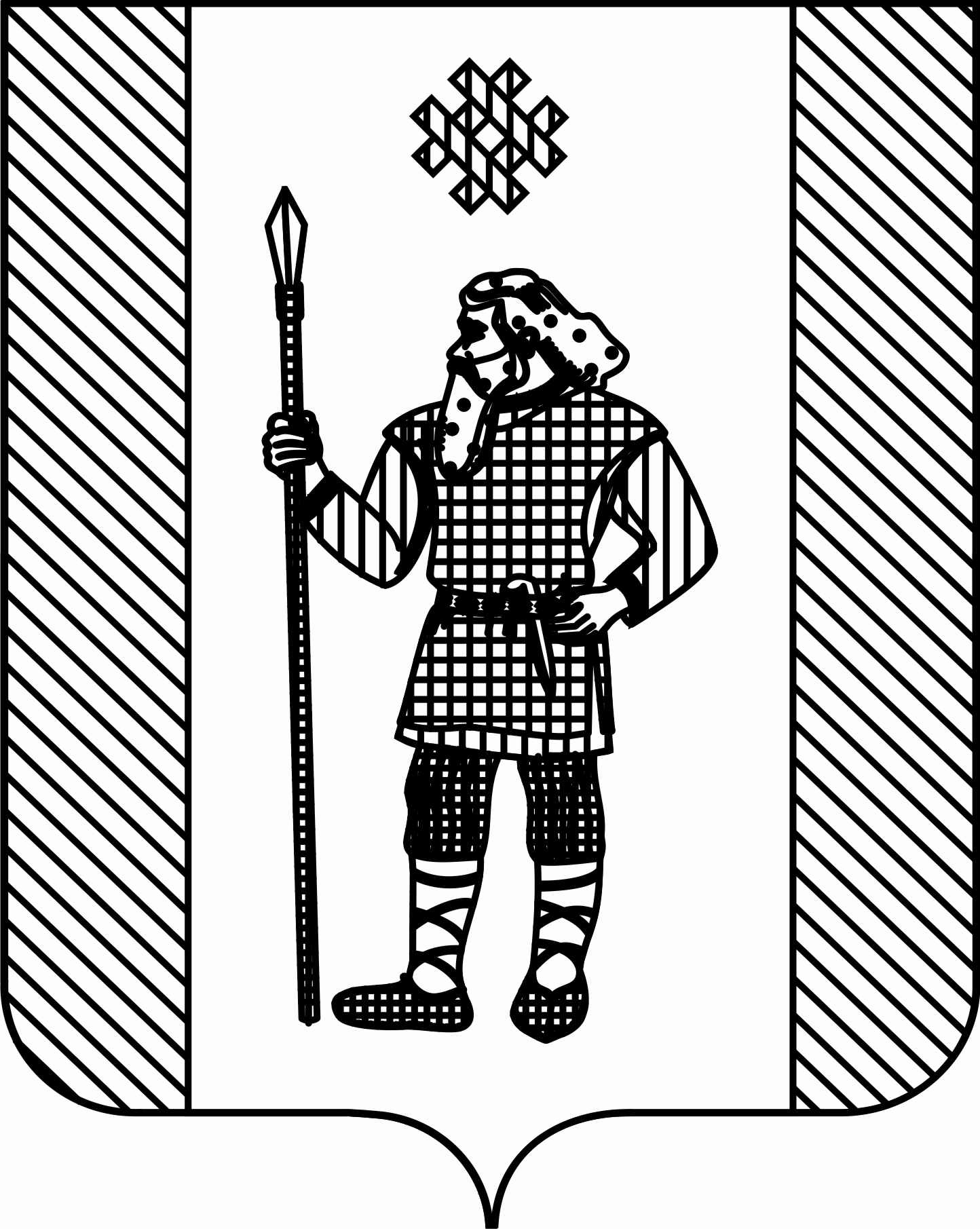 П О С Т А Н О В Л Е Н И ЕАДМИНИСТРАЦИИ КУДЫМКАРСКОГО МУНИЦИПАЛЬНОГО ОКРУГАПЕРМСКОГО КРАЯ26.12.2022								СЭД-260-01-06-2309О внесении изменений в муниципальную программу «Развитие транспортной системы Кудымкарского муниципального округа Пермского края», утвержденную постановлением администрации Кудымкарского муниципального округа Пермского края от 11.11.2020 № СЭД-260-01-06-253В соответствии со статьей 179 Бюджетного кодекса Российской Федерации, статьей 16 Федерального закона от 06.10.2003 № 131-ФЗ «Об общих принципах организации местного самоуправления в Российской Федерации», постановлением администрации Кудымкарского муниципального округа Пермского края  от 18.09.2020 № СЭД- 260-01-06-17 «Об утверждении Перечня муниципальных программ Кудымкарского муниципального округа Пермского края и ответственных исполнителей за их разработку, реализацию и внесение изменений», руководствуясь Уставом Кудымкарского муниципального округа Пермского края администрация Кудымкарского муниципального округа Пермского краяПОСТАНОВЛЯЕТ:1. Внести в муниципальную программу «Развитие транспортной системы Кудымкарского муниципального округа Пермского края», утвержденную постановлением администрации Кудымкарского муниципального округа Пермского края от 11.11.2020 № СЭД-260-01-06-253 «Об утверждении муниципальной программы «Развитие транспортной системы Кудымкарского муниципального округа Пермского края» (в ред. от 03.03.2021 № СЭД-260-01-06-243, от 13.07.2021 № СЭД-260-01-06-1072, от 07.10.2021 № СЭД-260-01-06-1572, от 20.12.2021 №  СЭД- 260-01-06-2042, от 22.06.2022 № СЭД-260-01-06-1081, от 21.10.2022 № СЭД-260-01-06-1788), следующие изменения: паспорт Программы изложить в редакции согласно приложению 1 к настоящему постановлению;Финансирование муниципальной программы «Развитие транспортной системы Кудымкарского муниципального округа Пермского края» изложить в редакции согласно приложению 2 к настоящему постановлению; Систему программных мероприятий подпрограммы 1. «Совершенствование и развитие сети автомобильных дорог в Кудымкарском муниципальном округе Пермского края» муниципальной программы «Развитие транспортной системы Кудымкарского муниципального округа Пермского края» изложить в редакции согласно приложению 3 к настоящему постановлению; Систему программных мероприятий подпрограммы 2. «Повышение безопасности дорожного движения» муниципальной программы «Развитие транспортной системы Кудымкарского муниципального округа Пермского края» изложить в редакции согласно приложению 4 к настоящему постановлению;Систему программных мероприятий подпрограммы 3. «Организация транспортного обслуживания населения в Кудымкарском муниципальном округе Пермского края» муниципальной программы «Развитие транспортной системы Кудымкарского муниципального округа Пермского края» изложить в редакции согласно приложению 5 к настоящему постановлению;Систему программных мероприятий подпрограммы 4 «Обеспечение реализации муниципальной программы» муниципальной программы   «Развитие транспортной системы Кудымкарского муниципального округа Пермского края» изложить в редакции согласно приложению 6 к настоящему постановлению;Перечень целевых показателей муниципальной программы «Развитие транспортной системы Кудымкарского муниципального округа Пермского края» изложить в редакции согласно приложению 7 к настоящему постановлению.2. Настоящее постановление вступает в силу после его официального опубликования в газете «Иньвенский край».И.п. главы муниципального округа-главы администрации Кудымкарскогомуниципального округа Пермского края			                     С.А. КоноваловаПриложение 1к постановлению администрации Кудымкарского муниципального округа Пермского края от 26.12.2022 № СЭД-260-01-06-2309Паспорт ПрограммыПриложение 2к постановлению администрации Кудымкарского муниципального округа Пермского края от 26.12.2022 № СЭД-260-01-06-2309ФИНАНСИРОВАНИЕмуниципальной программы «Развитие транспортной системы Кудымкарского муниципального округа Пермского края»Приложение 3к постановлению администрации Кудымкарского муниципального округа Пермского края от 26.12.2022 № СЭД-260-01-06-2309Система программных мероприятий подпрограммы 1 «Совершенствование и развитие сети автомобильных дорог в Кудымкарском муниципальном округе Пермского края» муниципальной программы «Развитие транспортной системы Кудымкарского муниципального округа Пермского края»Приложение 4к постановлению администрации Кудымкарского муниципального округа Пермского краяот 26.12.2022 № СЭД-260-01-06-2309Система программных мероприятий подпрограммы 2 «Повышение безопасности дорожного движения» муниципальной программы «Развитие транспортной системы Кудымкарского муниципального округа Пермского края» Приложение 5к постановлению администрации Кудымкарского муниципального округа Пермского краяот 26.12.2022 № СЭД-260-01-06-2309Система программных мероприятий подпрограммы 3. «Организация транспортного обслуживания населения в Кудымкарском муниципальном округе Пермского края» муниципальной программы «Развитие транспортной системы Кудымкарского муниципального округа Пермского края»Приложение 6к постановлению администрации Кудымкарского муниципального округа Пермского края                                                                                                                                   от 26.12.2022 № СЭД-260-01-06-2309Система программных мероприятий подпрограммы 4 «Обеспечение реализации муниципальной программы» муниципальной программы «Развитие транспортной системы Кудымкарского муниципального округа Пермского края»     Приложение 7к постановлению администрации Кудымкарского муниципального округа Пермского края                                                                                                                                      от 26.12.2022   №  СЭД-260-01-06-2309Перечень целевых показателей муниципальной программы«Развитие транспортной системы Кудымкарского муниципального округа Пермского края»№ п/пНаименование разделаНаименование разделаНаименование разделаСодержание разделаСодержание разделаСодержание разделаСодержание разделаСодержание разделаСодержание разделаСодержание разделаСодержание разделаСодержание раздела1.Наименование муниципальной программыНаименование муниципальной программыНаименование муниципальной программыРазвитие транспортной системы Кудымкарского муниципального округа Пермского краяРазвитие транспортной системы Кудымкарского муниципального округа Пермского краяРазвитие транспортной системы Кудымкарского муниципального округа Пермского краяРазвитие транспортной системы Кудымкарского муниципального округа Пермского краяРазвитие транспортной системы Кудымкарского муниципального округа Пермского краяРазвитие транспортной системы Кудымкарского муниципального округа Пермского краяРазвитие транспортной системы Кудымкарского муниципального округа Пермского краяРазвитие транспортной системы Кудымкарского муниципального округа Пермского краяРазвитие транспортной системы Кудымкарского муниципального округа Пермского края2.Ответственный исполнитель программыОтветственный исполнитель программыОтветственный исполнитель программыАдминистрация Кудымкарского муниципального округа Пермского края в лице Муниципального казенного учреждения «Управление капитального строительства Кудымкарского муниципального округа Пермского края»Администрация Кудымкарского муниципального округа Пермского края в лице Муниципального казенного учреждения «Управление капитального строительства Кудымкарского муниципального округа Пермского края»Администрация Кудымкарского муниципального округа Пермского края в лице Муниципального казенного учреждения «Управление капитального строительства Кудымкарского муниципального округа Пермского края»Администрация Кудымкарского муниципального округа Пермского края в лице Муниципального казенного учреждения «Управление капитального строительства Кудымкарского муниципального округа Пермского края»Администрация Кудымкарского муниципального округа Пермского края в лице Муниципального казенного учреждения «Управление капитального строительства Кудымкарского муниципального округа Пермского края»Администрация Кудымкарского муниципального округа Пермского края в лице Муниципального казенного учреждения «Управление капитального строительства Кудымкарского муниципального округа Пермского края»Администрация Кудымкарского муниципального округа Пермского края в лице Муниципального казенного учреждения «Управление капитального строительства Кудымкарского муниципального округа Пермского края»Администрация Кудымкарского муниципального округа Пермского края в лице Муниципального казенного учреждения «Управление капитального строительства Кудымкарского муниципального округа Пермского края»Администрация Кудымкарского муниципального округа Пермского края в лице Муниципального казенного учреждения «Управление капитального строительства Кудымкарского муниципального округа Пермского края»3.Руководитель программыРуководитель программыРуководитель программыЗаместитель главы  администрации Кудымкарского муниципального округа Пермского края по экономическому и территориальному развитиюЗаместитель главы  администрации Кудымкарского муниципального округа Пермского края по экономическому и территориальному развитиюЗаместитель главы  администрации Кудымкарского муниципального округа Пермского края по экономическому и территориальному развитиюЗаместитель главы  администрации Кудымкарского муниципального округа Пермского края по экономическому и территориальному развитиюЗаместитель главы  администрации Кудымкарского муниципального округа Пермского края по экономическому и территориальному развитиюЗаместитель главы  администрации Кудымкарского муниципального округа Пермского края по экономическому и территориальному развитиюЗаместитель главы  администрации Кудымкарского муниципального округа Пермского края по экономическому и территориальному развитиюЗаместитель главы  администрации Кудымкарского муниципального округа Пермского края по экономическому и территориальному развитиюЗаместитель главы  администрации Кудымкарского муниципального округа Пермского края по экономическому и территориальному развитию4.Соисполнитель программыСоисполнитель программыСоисполнитель программыАдминистрация Кудымкарского муниципального округа Пермского края (далее – Администрация округа);Муниципальное казенное учреждение «Управление капитального строительства Кудымкарского муниципального округа Пермского края» (далее – МКУ «УКС»);Муниципальное автономное учреждение «Сервисный центр Кудымкарского муниципального округа Пермского края» (далее – МАУ «Сервисный центр»);Управление образования администрации Кудымкарского муниципального округа Пермского края (далее –  Управление образования);Муниципальное автономное учреждение «Кувинский загородный лагерь» (далее – МАУ «Кувинский лагерь»)Администрация Кудымкарского муниципального округа Пермского края (далее – Администрация округа);Муниципальное казенное учреждение «Управление капитального строительства Кудымкарского муниципального округа Пермского края» (далее – МКУ «УКС»);Муниципальное автономное учреждение «Сервисный центр Кудымкарского муниципального округа Пермского края» (далее – МАУ «Сервисный центр»);Управление образования администрации Кудымкарского муниципального округа Пермского края (далее –  Управление образования);Муниципальное автономное учреждение «Кувинский загородный лагерь» (далее – МАУ «Кувинский лагерь»)Администрация Кудымкарского муниципального округа Пермского края (далее – Администрация округа);Муниципальное казенное учреждение «Управление капитального строительства Кудымкарского муниципального округа Пермского края» (далее – МКУ «УКС»);Муниципальное автономное учреждение «Сервисный центр Кудымкарского муниципального округа Пермского края» (далее – МАУ «Сервисный центр»);Управление образования администрации Кудымкарского муниципального округа Пермского края (далее –  Управление образования);Муниципальное автономное учреждение «Кувинский загородный лагерь» (далее – МАУ «Кувинский лагерь»)Администрация Кудымкарского муниципального округа Пермского края (далее – Администрация округа);Муниципальное казенное учреждение «Управление капитального строительства Кудымкарского муниципального округа Пермского края» (далее – МКУ «УКС»);Муниципальное автономное учреждение «Сервисный центр Кудымкарского муниципального округа Пермского края» (далее – МАУ «Сервисный центр»);Управление образования администрации Кудымкарского муниципального округа Пермского края (далее –  Управление образования);Муниципальное автономное учреждение «Кувинский загородный лагерь» (далее – МАУ «Кувинский лагерь»)Администрация Кудымкарского муниципального округа Пермского края (далее – Администрация округа);Муниципальное казенное учреждение «Управление капитального строительства Кудымкарского муниципального округа Пермского края» (далее – МКУ «УКС»);Муниципальное автономное учреждение «Сервисный центр Кудымкарского муниципального округа Пермского края» (далее – МАУ «Сервисный центр»);Управление образования администрации Кудымкарского муниципального округа Пермского края (далее –  Управление образования);Муниципальное автономное учреждение «Кувинский загородный лагерь» (далее – МАУ «Кувинский лагерь»)Администрация Кудымкарского муниципального округа Пермского края (далее – Администрация округа);Муниципальное казенное учреждение «Управление капитального строительства Кудымкарского муниципального округа Пермского края» (далее – МКУ «УКС»);Муниципальное автономное учреждение «Сервисный центр Кудымкарского муниципального округа Пермского края» (далее – МАУ «Сервисный центр»);Управление образования администрации Кудымкарского муниципального округа Пермского края (далее –  Управление образования);Муниципальное автономное учреждение «Кувинский загородный лагерь» (далее – МАУ «Кувинский лагерь»)Администрация Кудымкарского муниципального округа Пермского края (далее – Администрация округа);Муниципальное казенное учреждение «Управление капитального строительства Кудымкарского муниципального округа Пермского края» (далее – МКУ «УКС»);Муниципальное автономное учреждение «Сервисный центр Кудымкарского муниципального округа Пермского края» (далее – МАУ «Сервисный центр»);Управление образования администрации Кудымкарского муниципального округа Пермского края (далее –  Управление образования);Муниципальное автономное учреждение «Кувинский загородный лагерь» (далее – МАУ «Кувинский лагерь»)Администрация Кудымкарского муниципального округа Пермского края (далее – Администрация округа);Муниципальное казенное учреждение «Управление капитального строительства Кудымкарского муниципального округа Пермского края» (далее – МКУ «УКС»);Муниципальное автономное учреждение «Сервисный центр Кудымкарского муниципального округа Пермского края» (далее – МАУ «Сервисный центр»);Управление образования администрации Кудымкарского муниципального округа Пермского края (далее –  Управление образования);Муниципальное автономное учреждение «Кувинский загородный лагерь» (далее – МАУ «Кувинский лагерь»)Администрация Кудымкарского муниципального округа Пермского края (далее – Администрация округа);Муниципальное казенное учреждение «Управление капитального строительства Кудымкарского муниципального округа Пермского края» (далее – МКУ «УКС»);Муниципальное автономное учреждение «Сервисный центр Кудымкарского муниципального округа Пермского края» (далее – МАУ «Сервисный центр»);Управление образования администрации Кудымкарского муниципального округа Пермского края (далее –  Управление образования);Муниципальное автономное учреждение «Кувинский загородный лагерь» (далее – МАУ «Кувинский лагерь»)5.Участники программыУчастники программыУчастники программыАдминистрация округа;МКУ «УКС»;МАУ «Сервисный центр»;Управление образования;Отдел ГИБДД МО МВД России «Кудымкарский»;предприятия и организации Кудымкарского муниципального округа Пермского краяАдминистрация округа;МКУ «УКС»;МАУ «Сервисный центр»;Управление образования;Отдел ГИБДД МО МВД России «Кудымкарский»;предприятия и организации Кудымкарского муниципального округа Пермского краяАдминистрация округа;МКУ «УКС»;МАУ «Сервисный центр»;Управление образования;Отдел ГИБДД МО МВД России «Кудымкарский»;предприятия и организации Кудымкарского муниципального округа Пермского краяАдминистрация округа;МКУ «УКС»;МАУ «Сервисный центр»;Управление образования;Отдел ГИБДД МО МВД России «Кудымкарский»;предприятия и организации Кудымкарского муниципального округа Пермского краяАдминистрация округа;МКУ «УКС»;МАУ «Сервисный центр»;Управление образования;Отдел ГИБДД МО МВД России «Кудымкарский»;предприятия и организации Кудымкарского муниципального округа Пермского краяАдминистрация округа;МКУ «УКС»;МАУ «Сервисный центр»;Управление образования;Отдел ГИБДД МО МВД России «Кудымкарский»;предприятия и организации Кудымкарского муниципального округа Пермского краяАдминистрация округа;МКУ «УКС»;МАУ «Сервисный центр»;Управление образования;Отдел ГИБДД МО МВД России «Кудымкарский»;предприятия и организации Кудымкарского муниципального округа Пермского краяАдминистрация округа;МКУ «УКС»;МАУ «Сервисный центр»;Управление образования;Отдел ГИБДД МО МВД России «Кудымкарский»;предприятия и организации Кудымкарского муниципального округа Пермского краяАдминистрация округа;МКУ «УКС»;МАУ «Сервисный центр»;Управление образования;Отдел ГИБДД МО МВД России «Кудымкарский»;предприятия и организации Кудымкарского муниципального округа Пермского края6.Характеристика текущего состояния сферы реализации программыХарактеристика текущего состояния сферы реализации программыХарактеристика текущего состояния сферы реализации программыКудымкарский муниципальный округ Пермского края (далее – Кудымкарский округ) имеет слабо развитую транспортную инфраструктуру. На 01.01.2021 г. протяженность учтенных автомобильных дорог общего пользования на территории Кудымкарского округа составляет 649,261 км, а также 587,988 км - уличная сеть дорог и 50 мостов. В ненормативном техническом состоянии находится 69 % муниципальных автомобильных дорог, что не позволяет создать условия для безопасной и бесперебойной перевозки грузов и пассажиров автомобильным транспортом. В настоящее время на территории Кудымкарского округа имеются достаточно крупные населенные пункты и сельскохозяйственные угодья, не обеспеченные круглогодичной связью с сетью автомобильных дорог с твердым покрытием. Обеспечение безопасности дорожного движения также является одной из основных задач в рамках развития сети автомобильных дорог Кудымкарского округа. Задачи сохранения жизни и здоровья участников дорожного движения (за счет повышения дисциплины на дорогах, качества дорожной инфраструктуры, организации дорожного движения, усиления пропаганды дисциплины на дорогах с самого раннего возраста участников дорожного движения и т.д.) и, как следствие, сокращения демографического и социально-экономического ущерба от ДТП и их последствий согласуются с приоритетными задачами социально-экономического развития Российской Федерации в долгосрочной и среднесрочной перспективе.Для повышения эффективности функционирования и роста конкурентоспособности предприятий автомобильного транспорта необходимо оптимизировать сеть маршрутов и графики движения автомобильного транспорта в целях обеспечения баланса между качеством транспортных услуг для пассажиров и рентабельности для перевозчиков.Кудымкарский муниципальный округ Пермского края (далее – Кудымкарский округ) имеет слабо развитую транспортную инфраструктуру. На 01.01.2021 г. протяженность учтенных автомобильных дорог общего пользования на территории Кудымкарского округа составляет 649,261 км, а также 587,988 км - уличная сеть дорог и 50 мостов. В ненормативном техническом состоянии находится 69 % муниципальных автомобильных дорог, что не позволяет создать условия для безопасной и бесперебойной перевозки грузов и пассажиров автомобильным транспортом. В настоящее время на территории Кудымкарского округа имеются достаточно крупные населенные пункты и сельскохозяйственные угодья, не обеспеченные круглогодичной связью с сетью автомобильных дорог с твердым покрытием. Обеспечение безопасности дорожного движения также является одной из основных задач в рамках развития сети автомобильных дорог Кудымкарского округа. Задачи сохранения жизни и здоровья участников дорожного движения (за счет повышения дисциплины на дорогах, качества дорожной инфраструктуры, организации дорожного движения, усиления пропаганды дисциплины на дорогах с самого раннего возраста участников дорожного движения и т.д.) и, как следствие, сокращения демографического и социально-экономического ущерба от ДТП и их последствий согласуются с приоритетными задачами социально-экономического развития Российской Федерации в долгосрочной и среднесрочной перспективе.Для повышения эффективности функционирования и роста конкурентоспособности предприятий автомобильного транспорта необходимо оптимизировать сеть маршрутов и графики движения автомобильного транспорта в целях обеспечения баланса между качеством транспортных услуг для пассажиров и рентабельности для перевозчиков.Кудымкарский муниципальный округ Пермского края (далее – Кудымкарский округ) имеет слабо развитую транспортную инфраструктуру. На 01.01.2021 г. протяженность учтенных автомобильных дорог общего пользования на территории Кудымкарского округа составляет 649,261 км, а также 587,988 км - уличная сеть дорог и 50 мостов. В ненормативном техническом состоянии находится 69 % муниципальных автомобильных дорог, что не позволяет создать условия для безопасной и бесперебойной перевозки грузов и пассажиров автомобильным транспортом. В настоящее время на территории Кудымкарского округа имеются достаточно крупные населенные пункты и сельскохозяйственные угодья, не обеспеченные круглогодичной связью с сетью автомобильных дорог с твердым покрытием. Обеспечение безопасности дорожного движения также является одной из основных задач в рамках развития сети автомобильных дорог Кудымкарского округа. Задачи сохранения жизни и здоровья участников дорожного движения (за счет повышения дисциплины на дорогах, качества дорожной инфраструктуры, организации дорожного движения, усиления пропаганды дисциплины на дорогах с самого раннего возраста участников дорожного движения и т.д.) и, как следствие, сокращения демографического и социально-экономического ущерба от ДТП и их последствий согласуются с приоритетными задачами социально-экономического развития Российской Федерации в долгосрочной и среднесрочной перспективе.Для повышения эффективности функционирования и роста конкурентоспособности предприятий автомобильного транспорта необходимо оптимизировать сеть маршрутов и графики движения автомобильного транспорта в целях обеспечения баланса между качеством транспортных услуг для пассажиров и рентабельности для перевозчиков.Кудымкарский муниципальный округ Пермского края (далее – Кудымкарский округ) имеет слабо развитую транспортную инфраструктуру. На 01.01.2021 г. протяженность учтенных автомобильных дорог общего пользования на территории Кудымкарского округа составляет 649,261 км, а также 587,988 км - уличная сеть дорог и 50 мостов. В ненормативном техническом состоянии находится 69 % муниципальных автомобильных дорог, что не позволяет создать условия для безопасной и бесперебойной перевозки грузов и пассажиров автомобильным транспортом. В настоящее время на территории Кудымкарского округа имеются достаточно крупные населенные пункты и сельскохозяйственные угодья, не обеспеченные круглогодичной связью с сетью автомобильных дорог с твердым покрытием. Обеспечение безопасности дорожного движения также является одной из основных задач в рамках развития сети автомобильных дорог Кудымкарского округа. Задачи сохранения жизни и здоровья участников дорожного движения (за счет повышения дисциплины на дорогах, качества дорожной инфраструктуры, организации дорожного движения, усиления пропаганды дисциплины на дорогах с самого раннего возраста участников дорожного движения и т.д.) и, как следствие, сокращения демографического и социально-экономического ущерба от ДТП и их последствий согласуются с приоритетными задачами социально-экономического развития Российской Федерации в долгосрочной и среднесрочной перспективе.Для повышения эффективности функционирования и роста конкурентоспособности предприятий автомобильного транспорта необходимо оптимизировать сеть маршрутов и графики движения автомобильного транспорта в целях обеспечения баланса между качеством транспортных услуг для пассажиров и рентабельности для перевозчиков.Кудымкарский муниципальный округ Пермского края (далее – Кудымкарский округ) имеет слабо развитую транспортную инфраструктуру. На 01.01.2021 г. протяженность учтенных автомобильных дорог общего пользования на территории Кудымкарского округа составляет 649,261 км, а также 587,988 км - уличная сеть дорог и 50 мостов. В ненормативном техническом состоянии находится 69 % муниципальных автомобильных дорог, что не позволяет создать условия для безопасной и бесперебойной перевозки грузов и пассажиров автомобильным транспортом. В настоящее время на территории Кудымкарского округа имеются достаточно крупные населенные пункты и сельскохозяйственные угодья, не обеспеченные круглогодичной связью с сетью автомобильных дорог с твердым покрытием. Обеспечение безопасности дорожного движения также является одной из основных задач в рамках развития сети автомобильных дорог Кудымкарского округа. Задачи сохранения жизни и здоровья участников дорожного движения (за счет повышения дисциплины на дорогах, качества дорожной инфраструктуры, организации дорожного движения, усиления пропаганды дисциплины на дорогах с самого раннего возраста участников дорожного движения и т.д.) и, как следствие, сокращения демографического и социально-экономического ущерба от ДТП и их последствий согласуются с приоритетными задачами социально-экономического развития Российской Федерации в долгосрочной и среднесрочной перспективе.Для повышения эффективности функционирования и роста конкурентоспособности предприятий автомобильного транспорта необходимо оптимизировать сеть маршрутов и графики движения автомобильного транспорта в целях обеспечения баланса между качеством транспортных услуг для пассажиров и рентабельности для перевозчиков.Кудымкарский муниципальный округ Пермского края (далее – Кудымкарский округ) имеет слабо развитую транспортную инфраструктуру. На 01.01.2021 г. протяженность учтенных автомобильных дорог общего пользования на территории Кудымкарского округа составляет 649,261 км, а также 587,988 км - уличная сеть дорог и 50 мостов. В ненормативном техническом состоянии находится 69 % муниципальных автомобильных дорог, что не позволяет создать условия для безопасной и бесперебойной перевозки грузов и пассажиров автомобильным транспортом. В настоящее время на территории Кудымкарского округа имеются достаточно крупные населенные пункты и сельскохозяйственные угодья, не обеспеченные круглогодичной связью с сетью автомобильных дорог с твердым покрытием. Обеспечение безопасности дорожного движения также является одной из основных задач в рамках развития сети автомобильных дорог Кудымкарского округа. Задачи сохранения жизни и здоровья участников дорожного движения (за счет повышения дисциплины на дорогах, качества дорожной инфраструктуры, организации дорожного движения, усиления пропаганды дисциплины на дорогах с самого раннего возраста участников дорожного движения и т.д.) и, как следствие, сокращения демографического и социально-экономического ущерба от ДТП и их последствий согласуются с приоритетными задачами социально-экономического развития Российской Федерации в долгосрочной и среднесрочной перспективе.Для повышения эффективности функционирования и роста конкурентоспособности предприятий автомобильного транспорта необходимо оптимизировать сеть маршрутов и графики движения автомобильного транспорта в целях обеспечения баланса между качеством транспортных услуг для пассажиров и рентабельности для перевозчиков.Кудымкарский муниципальный округ Пермского края (далее – Кудымкарский округ) имеет слабо развитую транспортную инфраструктуру. На 01.01.2021 г. протяженность учтенных автомобильных дорог общего пользования на территории Кудымкарского округа составляет 649,261 км, а также 587,988 км - уличная сеть дорог и 50 мостов. В ненормативном техническом состоянии находится 69 % муниципальных автомобильных дорог, что не позволяет создать условия для безопасной и бесперебойной перевозки грузов и пассажиров автомобильным транспортом. В настоящее время на территории Кудымкарского округа имеются достаточно крупные населенные пункты и сельскохозяйственные угодья, не обеспеченные круглогодичной связью с сетью автомобильных дорог с твердым покрытием. Обеспечение безопасности дорожного движения также является одной из основных задач в рамках развития сети автомобильных дорог Кудымкарского округа. Задачи сохранения жизни и здоровья участников дорожного движения (за счет повышения дисциплины на дорогах, качества дорожной инфраструктуры, организации дорожного движения, усиления пропаганды дисциплины на дорогах с самого раннего возраста участников дорожного движения и т.д.) и, как следствие, сокращения демографического и социально-экономического ущерба от ДТП и их последствий согласуются с приоритетными задачами социально-экономического развития Российской Федерации в долгосрочной и среднесрочной перспективе.Для повышения эффективности функционирования и роста конкурентоспособности предприятий автомобильного транспорта необходимо оптимизировать сеть маршрутов и графики движения автомобильного транспорта в целях обеспечения баланса между качеством транспортных услуг для пассажиров и рентабельности для перевозчиков.Кудымкарский муниципальный округ Пермского края (далее – Кудымкарский округ) имеет слабо развитую транспортную инфраструктуру. На 01.01.2021 г. протяженность учтенных автомобильных дорог общего пользования на территории Кудымкарского округа составляет 649,261 км, а также 587,988 км - уличная сеть дорог и 50 мостов. В ненормативном техническом состоянии находится 69 % муниципальных автомобильных дорог, что не позволяет создать условия для безопасной и бесперебойной перевозки грузов и пассажиров автомобильным транспортом. В настоящее время на территории Кудымкарского округа имеются достаточно крупные населенные пункты и сельскохозяйственные угодья, не обеспеченные круглогодичной связью с сетью автомобильных дорог с твердым покрытием. Обеспечение безопасности дорожного движения также является одной из основных задач в рамках развития сети автомобильных дорог Кудымкарского округа. Задачи сохранения жизни и здоровья участников дорожного движения (за счет повышения дисциплины на дорогах, качества дорожной инфраструктуры, организации дорожного движения, усиления пропаганды дисциплины на дорогах с самого раннего возраста участников дорожного движения и т.д.) и, как следствие, сокращения демографического и социально-экономического ущерба от ДТП и их последствий согласуются с приоритетными задачами социально-экономического развития Российской Федерации в долгосрочной и среднесрочной перспективе.Для повышения эффективности функционирования и роста конкурентоспособности предприятий автомобильного транспорта необходимо оптимизировать сеть маршрутов и графики движения автомобильного транспорта в целях обеспечения баланса между качеством транспортных услуг для пассажиров и рентабельности для перевозчиков.Кудымкарский муниципальный округ Пермского края (далее – Кудымкарский округ) имеет слабо развитую транспортную инфраструктуру. На 01.01.2021 г. протяженность учтенных автомобильных дорог общего пользования на территории Кудымкарского округа составляет 649,261 км, а также 587,988 км - уличная сеть дорог и 50 мостов. В ненормативном техническом состоянии находится 69 % муниципальных автомобильных дорог, что не позволяет создать условия для безопасной и бесперебойной перевозки грузов и пассажиров автомобильным транспортом. В настоящее время на территории Кудымкарского округа имеются достаточно крупные населенные пункты и сельскохозяйственные угодья, не обеспеченные круглогодичной связью с сетью автомобильных дорог с твердым покрытием. Обеспечение безопасности дорожного движения также является одной из основных задач в рамках развития сети автомобильных дорог Кудымкарского округа. Задачи сохранения жизни и здоровья участников дорожного движения (за счет повышения дисциплины на дорогах, качества дорожной инфраструктуры, организации дорожного движения, усиления пропаганды дисциплины на дорогах с самого раннего возраста участников дорожного движения и т.д.) и, как следствие, сокращения демографического и социально-экономического ущерба от ДТП и их последствий согласуются с приоритетными задачами социально-экономического развития Российской Федерации в долгосрочной и среднесрочной перспективе.Для повышения эффективности функционирования и роста конкурентоспособности предприятий автомобильного транспорта необходимо оптимизировать сеть маршрутов и графики движения автомобильного транспорта в целях обеспечения баланса между качеством транспортных услуг для пассажиров и рентабельности для перевозчиков.7.Основные меры правового регулирования в соответствующей сфере, направленные на достижение целей и значений целевых показателейОсновные меры правового регулирования в соответствующей сфере, направленные на достижение целей и значений целевых показателейОсновные меры правового регулирования в соответствующей сфере, направленные на достижение целей и значений целевых показателейФедеральный закон от 06.10.2003 № 131-ФЗ «Об общих принципах организации местного самоуправления в Российской Федерации»;Федеральный закон от 08.11.2007 № 257-ФЗ «Об автомобильных дорогах и о дорожной деятельности в Российской Федерации и о внесении изменений в отдельные законодательные акты Российской Федерации»;Постановление Правительства Российской Федерации от 20.12.2017   № 1596 «Об утверждении государственной программы Российской Федерации «Развитие транспортной системы»;Закон Пермского края от 14.11.2008 № 326-ПК «Об автомобильных дорогах и дорожной деятельности»;Постановление Правительства Пермского края от 05.12.2018 № 764-п «Об утверждении Порядка предоставления субсидий бюджетам муниципальных образований Пермского края на проектирование и строительство (реконструкцию), капитальный ремонт и ремонт автомобильных дорог общего пользования местного значения, находящихся на территории Пермского края, и о признании утратившими силу отдельных постановлений правительства Пермского края»Федеральный закон от 06.10.2003 № 131-ФЗ «Об общих принципах организации местного самоуправления в Российской Федерации»;Федеральный закон от 08.11.2007 № 257-ФЗ «Об автомобильных дорогах и о дорожной деятельности в Российской Федерации и о внесении изменений в отдельные законодательные акты Российской Федерации»;Постановление Правительства Российской Федерации от 20.12.2017   № 1596 «Об утверждении государственной программы Российской Федерации «Развитие транспортной системы»;Закон Пермского края от 14.11.2008 № 326-ПК «Об автомобильных дорогах и дорожной деятельности»;Постановление Правительства Пермского края от 05.12.2018 № 764-п «Об утверждении Порядка предоставления субсидий бюджетам муниципальных образований Пермского края на проектирование и строительство (реконструкцию), капитальный ремонт и ремонт автомобильных дорог общего пользования местного значения, находящихся на территории Пермского края, и о признании утратившими силу отдельных постановлений правительства Пермского края»Федеральный закон от 06.10.2003 № 131-ФЗ «Об общих принципах организации местного самоуправления в Российской Федерации»;Федеральный закон от 08.11.2007 № 257-ФЗ «Об автомобильных дорогах и о дорожной деятельности в Российской Федерации и о внесении изменений в отдельные законодательные акты Российской Федерации»;Постановление Правительства Российской Федерации от 20.12.2017   № 1596 «Об утверждении государственной программы Российской Федерации «Развитие транспортной системы»;Закон Пермского края от 14.11.2008 № 326-ПК «Об автомобильных дорогах и дорожной деятельности»;Постановление Правительства Пермского края от 05.12.2018 № 764-п «Об утверждении Порядка предоставления субсидий бюджетам муниципальных образований Пермского края на проектирование и строительство (реконструкцию), капитальный ремонт и ремонт автомобильных дорог общего пользования местного значения, находящихся на территории Пермского края, и о признании утратившими силу отдельных постановлений правительства Пермского края»Федеральный закон от 06.10.2003 № 131-ФЗ «Об общих принципах организации местного самоуправления в Российской Федерации»;Федеральный закон от 08.11.2007 № 257-ФЗ «Об автомобильных дорогах и о дорожной деятельности в Российской Федерации и о внесении изменений в отдельные законодательные акты Российской Федерации»;Постановление Правительства Российской Федерации от 20.12.2017   № 1596 «Об утверждении государственной программы Российской Федерации «Развитие транспортной системы»;Закон Пермского края от 14.11.2008 № 326-ПК «Об автомобильных дорогах и дорожной деятельности»;Постановление Правительства Пермского края от 05.12.2018 № 764-п «Об утверждении Порядка предоставления субсидий бюджетам муниципальных образований Пермского края на проектирование и строительство (реконструкцию), капитальный ремонт и ремонт автомобильных дорог общего пользования местного значения, находящихся на территории Пермского края, и о признании утратившими силу отдельных постановлений правительства Пермского края»Федеральный закон от 06.10.2003 № 131-ФЗ «Об общих принципах организации местного самоуправления в Российской Федерации»;Федеральный закон от 08.11.2007 № 257-ФЗ «Об автомобильных дорогах и о дорожной деятельности в Российской Федерации и о внесении изменений в отдельные законодательные акты Российской Федерации»;Постановление Правительства Российской Федерации от 20.12.2017   № 1596 «Об утверждении государственной программы Российской Федерации «Развитие транспортной системы»;Закон Пермского края от 14.11.2008 № 326-ПК «Об автомобильных дорогах и дорожной деятельности»;Постановление Правительства Пермского края от 05.12.2018 № 764-п «Об утверждении Порядка предоставления субсидий бюджетам муниципальных образований Пермского края на проектирование и строительство (реконструкцию), капитальный ремонт и ремонт автомобильных дорог общего пользования местного значения, находящихся на территории Пермского края, и о признании утратившими силу отдельных постановлений правительства Пермского края»Федеральный закон от 06.10.2003 № 131-ФЗ «Об общих принципах организации местного самоуправления в Российской Федерации»;Федеральный закон от 08.11.2007 № 257-ФЗ «Об автомобильных дорогах и о дорожной деятельности в Российской Федерации и о внесении изменений в отдельные законодательные акты Российской Федерации»;Постановление Правительства Российской Федерации от 20.12.2017   № 1596 «Об утверждении государственной программы Российской Федерации «Развитие транспортной системы»;Закон Пермского края от 14.11.2008 № 326-ПК «Об автомобильных дорогах и дорожной деятельности»;Постановление Правительства Пермского края от 05.12.2018 № 764-п «Об утверждении Порядка предоставления субсидий бюджетам муниципальных образований Пермского края на проектирование и строительство (реконструкцию), капитальный ремонт и ремонт автомобильных дорог общего пользования местного значения, находящихся на территории Пермского края, и о признании утратившими силу отдельных постановлений правительства Пермского края»Федеральный закон от 06.10.2003 № 131-ФЗ «Об общих принципах организации местного самоуправления в Российской Федерации»;Федеральный закон от 08.11.2007 № 257-ФЗ «Об автомобильных дорогах и о дорожной деятельности в Российской Федерации и о внесении изменений в отдельные законодательные акты Российской Федерации»;Постановление Правительства Российской Федерации от 20.12.2017   № 1596 «Об утверждении государственной программы Российской Федерации «Развитие транспортной системы»;Закон Пермского края от 14.11.2008 № 326-ПК «Об автомобильных дорогах и дорожной деятельности»;Постановление Правительства Пермского края от 05.12.2018 № 764-п «Об утверждении Порядка предоставления субсидий бюджетам муниципальных образований Пермского края на проектирование и строительство (реконструкцию), капитальный ремонт и ремонт автомобильных дорог общего пользования местного значения, находящихся на территории Пермского края, и о признании утратившими силу отдельных постановлений правительства Пермского края»Федеральный закон от 06.10.2003 № 131-ФЗ «Об общих принципах организации местного самоуправления в Российской Федерации»;Федеральный закон от 08.11.2007 № 257-ФЗ «Об автомобильных дорогах и о дорожной деятельности в Российской Федерации и о внесении изменений в отдельные законодательные акты Российской Федерации»;Постановление Правительства Российской Федерации от 20.12.2017   № 1596 «Об утверждении государственной программы Российской Федерации «Развитие транспортной системы»;Закон Пермского края от 14.11.2008 № 326-ПК «Об автомобильных дорогах и дорожной деятельности»;Постановление Правительства Пермского края от 05.12.2018 № 764-п «Об утверждении Порядка предоставления субсидий бюджетам муниципальных образований Пермского края на проектирование и строительство (реконструкцию), капитальный ремонт и ремонт автомобильных дорог общего пользования местного значения, находящихся на территории Пермского края, и о признании утратившими силу отдельных постановлений правительства Пермского края»Федеральный закон от 06.10.2003 № 131-ФЗ «Об общих принципах организации местного самоуправления в Российской Федерации»;Федеральный закон от 08.11.2007 № 257-ФЗ «Об автомобильных дорогах и о дорожной деятельности в Российской Федерации и о внесении изменений в отдельные законодательные акты Российской Федерации»;Постановление Правительства Российской Федерации от 20.12.2017   № 1596 «Об утверждении государственной программы Российской Федерации «Развитие транспортной системы»;Закон Пермского края от 14.11.2008 № 326-ПК «Об автомобильных дорогах и дорожной деятельности»;Постановление Правительства Пермского края от 05.12.2018 № 764-п «Об утверждении Порядка предоставления субсидий бюджетам муниципальных образований Пермского края на проектирование и строительство (реконструкцию), капитальный ремонт и ремонт автомобильных дорог общего пользования местного значения, находящихся на территории Пермского края, и о признании утратившими силу отдельных постановлений правительства Пермского края»8.Цели программыЦели программыЦели программы1. Обеспечение транспортного сообщения между населенными пунктами и уличной сети автомобильных дорог;2. Повышение безопасности дорожного движения и сокращение уровня смертности и травматизма участников дорожного движения на автомобильных дорогах Кудымкарского округа;3. Создание условий для круглогодичных пассажирских перевозок;4. Создание эффективной системы управления в сфере дорожного хозяйства.1. Обеспечение транспортного сообщения между населенными пунктами и уличной сети автомобильных дорог;2. Повышение безопасности дорожного движения и сокращение уровня смертности и травматизма участников дорожного движения на автомобильных дорогах Кудымкарского округа;3. Создание условий для круглогодичных пассажирских перевозок;4. Создание эффективной системы управления в сфере дорожного хозяйства.1. Обеспечение транспортного сообщения между населенными пунктами и уличной сети автомобильных дорог;2. Повышение безопасности дорожного движения и сокращение уровня смертности и травматизма участников дорожного движения на автомобильных дорогах Кудымкарского округа;3. Создание условий для круглогодичных пассажирских перевозок;4. Создание эффективной системы управления в сфере дорожного хозяйства.1. Обеспечение транспортного сообщения между населенными пунктами и уличной сети автомобильных дорог;2. Повышение безопасности дорожного движения и сокращение уровня смертности и травматизма участников дорожного движения на автомобильных дорогах Кудымкарского округа;3. Создание условий для круглогодичных пассажирских перевозок;4. Создание эффективной системы управления в сфере дорожного хозяйства.1. Обеспечение транспортного сообщения между населенными пунктами и уличной сети автомобильных дорог;2. Повышение безопасности дорожного движения и сокращение уровня смертности и травматизма участников дорожного движения на автомобильных дорогах Кудымкарского округа;3. Создание условий для круглогодичных пассажирских перевозок;4. Создание эффективной системы управления в сфере дорожного хозяйства.1. Обеспечение транспортного сообщения между населенными пунктами и уличной сети автомобильных дорог;2. Повышение безопасности дорожного движения и сокращение уровня смертности и травматизма участников дорожного движения на автомобильных дорогах Кудымкарского округа;3. Создание условий для круглогодичных пассажирских перевозок;4. Создание эффективной системы управления в сфере дорожного хозяйства.1. Обеспечение транспортного сообщения между населенными пунктами и уличной сети автомобильных дорог;2. Повышение безопасности дорожного движения и сокращение уровня смертности и травматизма участников дорожного движения на автомобильных дорогах Кудымкарского округа;3. Создание условий для круглогодичных пассажирских перевозок;4. Создание эффективной системы управления в сфере дорожного хозяйства.1. Обеспечение транспортного сообщения между населенными пунктами и уличной сети автомобильных дорог;2. Повышение безопасности дорожного движения и сокращение уровня смертности и травматизма участников дорожного движения на автомобильных дорогах Кудымкарского округа;3. Создание условий для круглогодичных пассажирских перевозок;4. Создание эффективной системы управления в сфере дорожного хозяйства.1. Обеспечение транспортного сообщения между населенными пунктами и уличной сети автомобильных дорог;2. Повышение безопасности дорожного движения и сокращение уровня смертности и травматизма участников дорожного движения на автомобильных дорогах Кудымкарского округа;3. Создание условий для круглогодичных пассажирских перевозок;4. Создание эффективной системы управления в сфере дорожного хозяйства.9.Задачи программыЗадачи программыЗадачи программы1. Приведение в нормативное состояние муниципальных дорог общего пользования;2. Улучшение транспортно-эксплуатационного состояния сети автомобильных дорог;3. Повышение безопасности дорожных условий автомобильных дорог;4. Совершенствование организации дорожного движения транспорта и пешеходов;5. Формирование навыков безопасного поведения детей на дорогах;6. Стимулирование хозяйствующих субъектов, осуществляющих пассажирские перевозки;7. Выполнение задач Программы в целом, достижение предусмотренных показателей.1. Приведение в нормативное состояние муниципальных дорог общего пользования;2. Улучшение транспортно-эксплуатационного состояния сети автомобильных дорог;3. Повышение безопасности дорожных условий автомобильных дорог;4. Совершенствование организации дорожного движения транспорта и пешеходов;5. Формирование навыков безопасного поведения детей на дорогах;6. Стимулирование хозяйствующих субъектов, осуществляющих пассажирские перевозки;7. Выполнение задач Программы в целом, достижение предусмотренных показателей.1. Приведение в нормативное состояние муниципальных дорог общего пользования;2. Улучшение транспортно-эксплуатационного состояния сети автомобильных дорог;3. Повышение безопасности дорожных условий автомобильных дорог;4. Совершенствование организации дорожного движения транспорта и пешеходов;5. Формирование навыков безопасного поведения детей на дорогах;6. Стимулирование хозяйствующих субъектов, осуществляющих пассажирские перевозки;7. Выполнение задач Программы в целом, достижение предусмотренных показателей.1. Приведение в нормативное состояние муниципальных дорог общего пользования;2. Улучшение транспортно-эксплуатационного состояния сети автомобильных дорог;3. Повышение безопасности дорожных условий автомобильных дорог;4. Совершенствование организации дорожного движения транспорта и пешеходов;5. Формирование навыков безопасного поведения детей на дорогах;6. Стимулирование хозяйствующих субъектов, осуществляющих пассажирские перевозки;7. Выполнение задач Программы в целом, достижение предусмотренных показателей.1. Приведение в нормативное состояние муниципальных дорог общего пользования;2. Улучшение транспортно-эксплуатационного состояния сети автомобильных дорог;3. Повышение безопасности дорожных условий автомобильных дорог;4. Совершенствование организации дорожного движения транспорта и пешеходов;5. Формирование навыков безопасного поведения детей на дорогах;6. Стимулирование хозяйствующих субъектов, осуществляющих пассажирские перевозки;7. Выполнение задач Программы в целом, достижение предусмотренных показателей.1. Приведение в нормативное состояние муниципальных дорог общего пользования;2. Улучшение транспортно-эксплуатационного состояния сети автомобильных дорог;3. Повышение безопасности дорожных условий автомобильных дорог;4. Совершенствование организации дорожного движения транспорта и пешеходов;5. Формирование навыков безопасного поведения детей на дорогах;6. Стимулирование хозяйствующих субъектов, осуществляющих пассажирские перевозки;7. Выполнение задач Программы в целом, достижение предусмотренных показателей.1. Приведение в нормативное состояние муниципальных дорог общего пользования;2. Улучшение транспортно-эксплуатационного состояния сети автомобильных дорог;3. Повышение безопасности дорожных условий автомобильных дорог;4. Совершенствование организации дорожного движения транспорта и пешеходов;5. Формирование навыков безопасного поведения детей на дорогах;6. Стимулирование хозяйствующих субъектов, осуществляющих пассажирские перевозки;7. Выполнение задач Программы в целом, достижение предусмотренных показателей.1. Приведение в нормативное состояние муниципальных дорог общего пользования;2. Улучшение транспортно-эксплуатационного состояния сети автомобильных дорог;3. Повышение безопасности дорожных условий автомобильных дорог;4. Совершенствование организации дорожного движения транспорта и пешеходов;5. Формирование навыков безопасного поведения детей на дорогах;6. Стимулирование хозяйствующих субъектов, осуществляющих пассажирские перевозки;7. Выполнение задач Программы в целом, достижение предусмотренных показателей.1. Приведение в нормативное состояние муниципальных дорог общего пользования;2. Улучшение транспортно-эксплуатационного состояния сети автомобильных дорог;3. Повышение безопасности дорожных условий автомобильных дорог;4. Совершенствование организации дорожного движения транспорта и пешеходов;5. Формирование навыков безопасного поведения детей на дорогах;6. Стимулирование хозяйствующих субъектов, осуществляющих пассажирские перевозки;7. Выполнение задач Программы в целом, достижение предусмотренных показателей.10.Перечень подпрограмм и задачПеречень подпрограмм и задачПеречень подпрограмм и задач1.1. Подпрограмма 1. «Совершенствование и развитие сети автомобильных дорог в Кудымкарском муниципальном округе Пермского края»:1.1.1. Приведение в нормативное состояние муниципальных дорог общего пользования;1.1.2. Улучшение транспортно-эксплуатационного состояния сети автомобильных дорог;1.2. Подпрограмма 2. «Повышение безопасности дорожного движения»:1.2.1. Повышение безопасности дорожных условий автомобильных дорог;1.2.2. Совершенствование организации дорожного движения транспорта и пешеходов;1.2.3. Формирование навыков безопасного поведения детей на дорогах;1.3. Подпрограмма 3. «Организация транспортного обслуживания населения в Кудымкарском муниципальном округе Пермского края»:1.3.1. Стимулирование хозяйствующих субъектов, осуществляющих пассажирские перевозки;1.4. Подпрограмма 4. «Обеспечение реализации муниципальной программы»:1.4.1. Выполнение задач Программы в целом, достижение предусмотренных показателей.1.1. Подпрограмма 1. «Совершенствование и развитие сети автомобильных дорог в Кудымкарском муниципальном округе Пермского края»:1.1.1. Приведение в нормативное состояние муниципальных дорог общего пользования;1.1.2. Улучшение транспортно-эксплуатационного состояния сети автомобильных дорог;1.2. Подпрограмма 2. «Повышение безопасности дорожного движения»:1.2.1. Повышение безопасности дорожных условий автомобильных дорог;1.2.2. Совершенствование организации дорожного движения транспорта и пешеходов;1.2.3. Формирование навыков безопасного поведения детей на дорогах;1.3. Подпрограмма 3. «Организация транспортного обслуживания населения в Кудымкарском муниципальном округе Пермского края»:1.3.1. Стимулирование хозяйствующих субъектов, осуществляющих пассажирские перевозки;1.4. Подпрограмма 4. «Обеспечение реализации муниципальной программы»:1.4.1. Выполнение задач Программы в целом, достижение предусмотренных показателей.1.1. Подпрограмма 1. «Совершенствование и развитие сети автомобильных дорог в Кудымкарском муниципальном округе Пермского края»:1.1.1. Приведение в нормативное состояние муниципальных дорог общего пользования;1.1.2. Улучшение транспортно-эксплуатационного состояния сети автомобильных дорог;1.2. Подпрограмма 2. «Повышение безопасности дорожного движения»:1.2.1. Повышение безопасности дорожных условий автомобильных дорог;1.2.2. Совершенствование организации дорожного движения транспорта и пешеходов;1.2.3. Формирование навыков безопасного поведения детей на дорогах;1.3. Подпрограмма 3. «Организация транспортного обслуживания населения в Кудымкарском муниципальном округе Пермского края»:1.3.1. Стимулирование хозяйствующих субъектов, осуществляющих пассажирские перевозки;1.4. Подпрограмма 4. «Обеспечение реализации муниципальной программы»:1.4.1. Выполнение задач Программы в целом, достижение предусмотренных показателей.1.1. Подпрограмма 1. «Совершенствование и развитие сети автомобильных дорог в Кудымкарском муниципальном округе Пермского края»:1.1.1. Приведение в нормативное состояние муниципальных дорог общего пользования;1.1.2. Улучшение транспортно-эксплуатационного состояния сети автомобильных дорог;1.2. Подпрограмма 2. «Повышение безопасности дорожного движения»:1.2.1. Повышение безопасности дорожных условий автомобильных дорог;1.2.2. Совершенствование организации дорожного движения транспорта и пешеходов;1.2.3. Формирование навыков безопасного поведения детей на дорогах;1.3. Подпрограмма 3. «Организация транспортного обслуживания населения в Кудымкарском муниципальном округе Пермского края»:1.3.1. Стимулирование хозяйствующих субъектов, осуществляющих пассажирские перевозки;1.4. Подпрограмма 4. «Обеспечение реализации муниципальной программы»:1.4.1. Выполнение задач Программы в целом, достижение предусмотренных показателей.1.1. Подпрограмма 1. «Совершенствование и развитие сети автомобильных дорог в Кудымкарском муниципальном округе Пермского края»:1.1.1. Приведение в нормативное состояние муниципальных дорог общего пользования;1.1.2. Улучшение транспортно-эксплуатационного состояния сети автомобильных дорог;1.2. Подпрограмма 2. «Повышение безопасности дорожного движения»:1.2.1. Повышение безопасности дорожных условий автомобильных дорог;1.2.2. Совершенствование организации дорожного движения транспорта и пешеходов;1.2.3. Формирование навыков безопасного поведения детей на дорогах;1.3. Подпрограмма 3. «Организация транспортного обслуживания населения в Кудымкарском муниципальном округе Пермского края»:1.3.1. Стимулирование хозяйствующих субъектов, осуществляющих пассажирские перевозки;1.4. Подпрограмма 4. «Обеспечение реализации муниципальной программы»:1.4.1. Выполнение задач Программы в целом, достижение предусмотренных показателей.1.1. Подпрограмма 1. «Совершенствование и развитие сети автомобильных дорог в Кудымкарском муниципальном округе Пермского края»:1.1.1. Приведение в нормативное состояние муниципальных дорог общего пользования;1.1.2. Улучшение транспортно-эксплуатационного состояния сети автомобильных дорог;1.2. Подпрограмма 2. «Повышение безопасности дорожного движения»:1.2.1. Повышение безопасности дорожных условий автомобильных дорог;1.2.2. Совершенствование организации дорожного движения транспорта и пешеходов;1.2.3. Формирование навыков безопасного поведения детей на дорогах;1.3. Подпрограмма 3. «Организация транспортного обслуживания населения в Кудымкарском муниципальном округе Пермского края»:1.3.1. Стимулирование хозяйствующих субъектов, осуществляющих пассажирские перевозки;1.4. Подпрограмма 4. «Обеспечение реализации муниципальной программы»:1.4.1. Выполнение задач Программы в целом, достижение предусмотренных показателей.1.1. Подпрограмма 1. «Совершенствование и развитие сети автомобильных дорог в Кудымкарском муниципальном округе Пермского края»:1.1.1. Приведение в нормативное состояние муниципальных дорог общего пользования;1.1.2. Улучшение транспортно-эксплуатационного состояния сети автомобильных дорог;1.2. Подпрограмма 2. «Повышение безопасности дорожного движения»:1.2.1. Повышение безопасности дорожных условий автомобильных дорог;1.2.2. Совершенствование организации дорожного движения транспорта и пешеходов;1.2.3. Формирование навыков безопасного поведения детей на дорогах;1.3. Подпрограмма 3. «Организация транспортного обслуживания населения в Кудымкарском муниципальном округе Пермского края»:1.3.1. Стимулирование хозяйствующих субъектов, осуществляющих пассажирские перевозки;1.4. Подпрограмма 4. «Обеспечение реализации муниципальной программы»:1.4.1. Выполнение задач Программы в целом, достижение предусмотренных показателей.1.1. Подпрограмма 1. «Совершенствование и развитие сети автомобильных дорог в Кудымкарском муниципальном округе Пермского края»:1.1.1. Приведение в нормативное состояние муниципальных дорог общего пользования;1.1.2. Улучшение транспортно-эксплуатационного состояния сети автомобильных дорог;1.2. Подпрограмма 2. «Повышение безопасности дорожного движения»:1.2.1. Повышение безопасности дорожных условий автомобильных дорог;1.2.2. Совершенствование организации дорожного движения транспорта и пешеходов;1.2.3. Формирование навыков безопасного поведения детей на дорогах;1.3. Подпрограмма 3. «Организация транспортного обслуживания населения в Кудымкарском муниципальном округе Пермского края»:1.3.1. Стимулирование хозяйствующих субъектов, осуществляющих пассажирские перевозки;1.4. Подпрограмма 4. «Обеспечение реализации муниципальной программы»:1.4.1. Выполнение задач Программы в целом, достижение предусмотренных показателей.1.1. Подпрограмма 1. «Совершенствование и развитие сети автомобильных дорог в Кудымкарском муниципальном округе Пермского края»:1.1.1. Приведение в нормативное состояние муниципальных дорог общего пользования;1.1.2. Улучшение транспортно-эксплуатационного состояния сети автомобильных дорог;1.2. Подпрограмма 2. «Повышение безопасности дорожного движения»:1.2.1. Повышение безопасности дорожных условий автомобильных дорог;1.2.2. Совершенствование организации дорожного движения транспорта и пешеходов;1.2.3. Формирование навыков безопасного поведения детей на дорогах;1.3. Подпрограмма 3. «Организация транспортного обслуживания населения в Кудымкарском муниципальном округе Пермского края»:1.3.1. Стимулирование хозяйствующих субъектов, осуществляющих пассажирские перевозки;1.4. Подпрограмма 4. «Обеспечение реализации муниципальной программы»:1.4.1. Выполнение задач Программы в целом, достижение предусмотренных показателей.11.Сроки и этапы реализации программыСроки и этапы реализации программыСроки и этапы реализации программы2021-2025 г.г. без разбивки на этапы2021-2025 г.г. без разбивки на этапы2021-2025 г.г. без разбивки на этапы2021-2025 г.г. без разбивки на этапы2021-2025 г.г. без разбивки на этапы2021-2025 г.г. без разбивки на этапы2021-2025 г.г. без разбивки на этапы2021-2025 г.г. без разбивки на этапы2021-2025 г.г. без разбивки на этапы12.Ожидаемые результаты реализации программыОжидаемые результаты реализации программыОжидаемые результаты реализации программыК 2025 г. предполагается:- увеличение доли автомобильных дорог местного значения, соответствующих нормативным и допустимым требованиям к транспортно-эксплуатационным показателям по сети автомобильных дорог общего пользования местного значения, до 50% к концу 2025 года;- реконструкция и ремонт автомобильных дорог и искусственных сооружений на них протяженностью 175 км – автомобильных дорог и 260 п.м. – искусственных сооружений;- 4,51 погибших в дорожно-транспортном происшествии, человек на 100 тысяч населения (социальный риск);- 2,90 погибших в дорожно-транспортном происшествии, человек на 10 тысяч  транспортных средств (транспортных риск).К 2025 г. предполагается:- увеличение доли автомобильных дорог местного значения, соответствующих нормативным и допустимым требованиям к транспортно-эксплуатационным показателям по сети автомобильных дорог общего пользования местного значения, до 50% к концу 2025 года;- реконструкция и ремонт автомобильных дорог и искусственных сооружений на них протяженностью 175 км – автомобильных дорог и 260 п.м. – искусственных сооружений;- 4,51 погибших в дорожно-транспортном происшествии, человек на 100 тысяч населения (социальный риск);- 2,90 погибших в дорожно-транспортном происшествии, человек на 10 тысяч  транспортных средств (транспортных риск).К 2025 г. предполагается:- увеличение доли автомобильных дорог местного значения, соответствующих нормативным и допустимым требованиям к транспортно-эксплуатационным показателям по сети автомобильных дорог общего пользования местного значения, до 50% к концу 2025 года;- реконструкция и ремонт автомобильных дорог и искусственных сооружений на них протяженностью 175 км – автомобильных дорог и 260 п.м. – искусственных сооружений;- 4,51 погибших в дорожно-транспортном происшествии, человек на 100 тысяч населения (социальный риск);- 2,90 погибших в дорожно-транспортном происшествии, человек на 10 тысяч  транспортных средств (транспортных риск).К 2025 г. предполагается:- увеличение доли автомобильных дорог местного значения, соответствующих нормативным и допустимым требованиям к транспортно-эксплуатационным показателям по сети автомобильных дорог общего пользования местного значения, до 50% к концу 2025 года;- реконструкция и ремонт автомобильных дорог и искусственных сооружений на них протяженностью 175 км – автомобильных дорог и 260 п.м. – искусственных сооружений;- 4,51 погибших в дорожно-транспортном происшествии, человек на 100 тысяч населения (социальный риск);- 2,90 погибших в дорожно-транспортном происшествии, человек на 10 тысяч  транспортных средств (транспортных риск).К 2025 г. предполагается:- увеличение доли автомобильных дорог местного значения, соответствующих нормативным и допустимым требованиям к транспортно-эксплуатационным показателям по сети автомобильных дорог общего пользования местного значения, до 50% к концу 2025 года;- реконструкция и ремонт автомобильных дорог и искусственных сооружений на них протяженностью 175 км – автомобильных дорог и 260 п.м. – искусственных сооружений;- 4,51 погибших в дорожно-транспортном происшествии, человек на 100 тысяч населения (социальный риск);- 2,90 погибших в дорожно-транспортном происшествии, человек на 10 тысяч  транспортных средств (транспортных риск).К 2025 г. предполагается:- увеличение доли автомобильных дорог местного значения, соответствующих нормативным и допустимым требованиям к транспортно-эксплуатационным показателям по сети автомобильных дорог общего пользования местного значения, до 50% к концу 2025 года;- реконструкция и ремонт автомобильных дорог и искусственных сооружений на них протяженностью 175 км – автомобильных дорог и 260 п.м. – искусственных сооружений;- 4,51 погибших в дорожно-транспортном происшествии, человек на 100 тысяч населения (социальный риск);- 2,90 погибших в дорожно-транспортном происшествии, человек на 10 тысяч  транспортных средств (транспортных риск).К 2025 г. предполагается:- увеличение доли автомобильных дорог местного значения, соответствующих нормативным и допустимым требованиям к транспортно-эксплуатационным показателям по сети автомобильных дорог общего пользования местного значения, до 50% к концу 2025 года;- реконструкция и ремонт автомобильных дорог и искусственных сооружений на них протяженностью 175 км – автомобильных дорог и 260 п.м. – искусственных сооружений;- 4,51 погибших в дорожно-транспортном происшествии, человек на 100 тысяч населения (социальный риск);- 2,90 погибших в дорожно-транспортном происшествии, человек на 10 тысяч  транспортных средств (транспортных риск).К 2025 г. предполагается:- увеличение доли автомобильных дорог местного значения, соответствующих нормативным и допустимым требованиям к транспортно-эксплуатационным показателям по сети автомобильных дорог общего пользования местного значения, до 50% к концу 2025 года;- реконструкция и ремонт автомобильных дорог и искусственных сооружений на них протяженностью 175 км – автомобильных дорог и 260 п.м. – искусственных сооружений;- 4,51 погибших в дорожно-транспортном происшествии, человек на 100 тысяч населения (социальный риск);- 2,90 погибших в дорожно-транспортном происшествии, человек на 10 тысяч  транспортных средств (транспортных риск).К 2025 г. предполагается:- увеличение доли автомобильных дорог местного значения, соответствующих нормативным и допустимым требованиям к транспортно-эксплуатационным показателям по сети автомобильных дорог общего пользования местного значения, до 50% к концу 2025 года;- реконструкция и ремонт автомобильных дорог и искусственных сооружений на них протяженностью 175 км – автомобильных дорог и 260 п.м. – искусственных сооружений;- 4,51 погибших в дорожно-транспортном происшествии, человек на 100 тысяч населения (социальный риск);- 2,90 погибших в дорожно-транспортном происшествии, человек на 10 тысяч  транспортных средств (транспортных риск).3.Целевые показатели программыЦелевые показатели программыЦелевые показатели программыПлановое значение показателяПлановое значение показателяПлановое значение показателяПлановое значение показателяПлановое значение показателяПлановое значение показателяПлановое значение показателяПлановое значение показателяПлановое значение показателя3.№ п/пНаименование показателяЕд. изм.На начало реализации программы2021 год2021 год2022 год2022 год2023 год2023 год2024 год2025 год3.1Протяженность автомобильных дорог, находящихся на содержаниикм649,2611237,2491237,2491237,2491237,2491237,2491237,2491237,2491237,2493.2Доля автомобильных дорог местного значения, соответствующих нормативным и допустимым требованиям к транспортно- эксплуатационным показателям по сети автомобильных дорог общего пользования местного значения%30,5353538,338,3393939393.3Протяженность отремонтированных искусственных сооруженийп.м.11610108686262628283.4Протяженность отремонтированных автомобильных дорогкм48454530,07430,0747,0317,0317,0317,0313.5Количество проведенных лабораторных исследований контрольных образцов (проб)Ед.-005500003.6Количество изготовленных техпаспортовед.-330000003.7Количество разработанных планов обеспечения транспортной безопасностиед.-003300003.8Количество погибших в дорожно-транспортных происшествиях, человек на 100 тысяч населения, (социальный риск)%-10,1210,129,509,508,858,858,358,353.9Количество погибших в дорожно-транспортных происшествиях, человек на 10 тысяч транспортных средств, (транспортный риск)%-2,162,162,032,031,891,891,781,783.10Выполнение мероприятий по формированию навыков безопасного поведения детей на дорогах%10010010010010000003.11Обеспечение создания в образовательной организации материально-технической базы для обучения правилам дорожного движения%-1001000000003.12Возмещение убытков хозяйствующим субъектам, осуществляющим пассажирские перевозки по маршрутам регулярных перевозок в границах Кудымкарского округа%1001001001001001001001001003.13Уровень освоения бюджетных средств для реализации Подпрограммы 4%10010010010010010010010010014.Объемы и источники финансирования программыОбъемы и источники финансирования программыОбъемы и источники финансирования программы14.всего по источникам финансирования программы (подпрограммы) (тыс. руб.), в том числе:всего по источникам финансирования программы (подпрограммы) (тыс. руб.), в том числе:всего по источникам финансирования программы (подпрограммы) (тыс. руб.), в том числе:2021 год2021 год2022 год2022 год2023 год2023 год2024 год2024 год2025 год14.программа, всего (тыс. руб.), в том числе:программа, всего (тыс. руб.), в том числе:программа, всего (тыс. руб.), в том числе:267 307,09183267 307,09183167 823,87377167 823,87377100 974,54083100 974,54083104 120,74383104 120,7438365 575,1652214.бюджет Кудымкарского муниципального округа Пермского края (далее – бюджет КМО ПК)бюджет Кудымкарского муниципального округа Пермского края (далее – бюджет КМО ПК)бюджет Кудымкарского муниципального округа Пермского края (далее – бюджет КМО ПК)89 044,6301289 044,6301296 928,5737796 928,5737771 897,0408371 897,0408372 231,8438372 231,8438365 575,1652214.бюджет Пермского краябюджет Пермского краябюджет Пермского края178 262,46171178 262,4617170 895,3000070 895,3000029 077,5000029 077,5000031 888,9000031 888,900000,0000014.бюджет Российской Федерациибюджет Российской Федерациибюджет Российской Федерации0,000000,000000,000000,000000,000000,000000,000000,000000,0000014.внебюджетные источникивнебюджетные источникивнебюджетные источники0,000000,000000,000000,000000,000000,000000,000000,000000,0000014.1Подпрограмма 1, всего (тыс. руб.), в том числе:Подпрограмма 1, всего (тыс. руб.), в том числе:Подпрограмма 1, всего (тыс. руб.), в том числе:258 256,75347258 256,75347157 715,23928157 715,2392893 140,4104093 140,4104096 264,1884096 264,1884057 732,10979бюджет КМО ПК бюджет КМО ПК бюджет КМО ПК 80 686,2137680 686,2137686 832,9392886 832,9392864 076,4104064 076,4104064 388,7884064 388,7884057 732,10979бюджет Пермского краябюджет Пермского краябюджет Пермского края177 570,53971177 570,5397170 882,3000070 882,3000029 064,0000029 064,0000031 875,4000031 875,400000,00000бюджет Российской Федерациибюджет Российской Федерациибюджет Российской Федерации0,000000,000000,000000,000000,000000,000000,000000,000000,00000внебюджетные источникивнебюджетные источникивнебюджетные источники0,000000,000000,000000,000000,000000,000000,000000,000000,0000014.2Подпрограмма 2, всего (тыс. руб.), в том числе:Подпрограмма 2, всего (тыс. руб.), в том числе:Подпрограмма 2, всего (тыс. руб.), в том числе:2 020,942002 020,942002 779,025002 779,02500420,00000420,00000420,00000420,00000420,0000014.2бюджет КМО ПКбюджет КМО ПКбюджет КМО ПК1 340,942001 340,942002 779,025002 779,02500420,00000420,00000420,00000420,00000420,0000014.2бюджет Пермского краябюджет Пермского краябюджет Пермского края680,00000680,000000,000000,000000,000000,000000,000000,000000,0000014.2бюджет Российской Федерациибюджет Российской Федерациибюджет Российской Федерации0,000000,000000,000000,000000,000000,000000,000000,000000,0000014.2внебюджетные источникивнебюджетные источникивнебюджетные источники0,000000,000000,000000,000000,000000,000000,000000,000000,0000014.3Подпрограмма 3, всего (тыс. руб.), в том числе:Подпрограмма 3, всего (тыс. руб.), в том числе:Подпрограмма 3, всего (тыс. руб.), в том числе:734,92200734,92200703,00000703,00000955,07500955,07500977,50000977,50000964,0000014.3бюджет КМО ПКбюджет КМО ПКбюджет КМО ПК723,00000723,00000690,00000690,00000941,57500941,57500964,00000964,00000964,0000014.3бюджет Пермского краябюджет Пермского краябюджет Пермского края11,9220011,9220013,0000013,0000013,5000013,5000013,5000013,500000,0000014.3бюджет Российской Федерациибюджет Российской Федерациибюджет Российской Федерации0,000000,000000,000000,000000,000000,000000,000000,000000,0000014.3внебюджетные источникивнебюджетные источникивнебюджетные источники0,000000,000000,000000,000000,000000,000000,000000,000000,0000014.4Подпрограмма 4, всего (тыс. руб.), в том числе:Подпрограмма 4, всего (тыс. руб.), в том числе:Подпрограмма 4, всего (тыс. руб.), в том числе:6 294,474366 294,474366 626,609496 626,609496 459,055436 459,055436 459,055436 459,055436 459,0554314.4бюджет КМО ПКбюджет КМО ПКбюджет КМО ПК6 294,474366 294,474366 626,609496 626,609496 459,055436 459,055436 459,055436 459,055436 459,0554314.4бюджет Пермского краябюджет Пермского краябюджет Пермского края0,000000,000000,000000,000000,000000,000000,000000,000000,0000014.4бюджет Российской Федерациибюджет Российской Федерациибюджет Российской Федерации0,000000,000000,000000,000000,000000,000000,000000,000000,0000014.4внебюджетные источникивнебюджетные источникивнебюджетные источники0,000000,000000,000000,000000,000000,000000,000000,000000,0000015.Риски  и меры по управлению рисками с целью минимизации их влияния на достижение целей муниципальной программРиски  и меры по управлению рисками с целью минимизации их влияния на достижение целей муниципальной программРиски  и меры по управлению рисками с целью минимизации их влияния на достижение целей муниципальной программВнешние риски:1. Финансовые риски, связанные с инфляционными процессами в экономике, следствием которых может стать увеличение стоимости реализации запланированных мероприятий Программы.2. Законодательные риски, связанные с исключением полномочий, в рамках которых реализуется Программа или с изменением законодательства в сфере реализации Программы.3. Риск возникновения обстоятельств непреодолимой силы, таких как масштабные природные и техногенные катастрофы, войны (вооруженные конфликты), диверсии, террористические акты и т.д.4. Социальные риски, связанные с неприятием определенными общественными группами населения проводимых мероприятий и общественные, обусловленные наличием специальных групп интересов, цели и задачи которых могут расходиться с целями Программы.Внутренние риски:1. Организационные риски, связанные с эффективным управлением при реализации Программы, качественным исполнением запланированных мероприятий, возможностью отклонения запланированных целевых показателей Программы из-за несоответствия влияния отдельных мероприятий Программы на ситуацию по обеспечению безопасности региона в целом.2. Финансовые риски, связанные с дефицитом бюджетных средств, необходимых для реализации Программы.3. Социальные риски, связанные с неполной укомплектованностью кадрами.В целях снижения неблагоприятного воздействия вышеуказанных рисков при реализации Программы предусматриваются:- создание эффективной системы управления на основе планирования и определения механизмов реализации Программы;- повышение квалификации и ответственности персонала; - координация деятельности исполнителей;- осуществление мониторинга и контроля хода реализации Программы, а в случае необходимости корректировка (актуализация) мероприятий Программы;- взаимодействие со СМИ по вопросам освещения хода реализации Программы и т.д.В целях минимизации рисков при реализации Программы ответственный  исполнитель:- определяет формы и методы управления реализацией Программы;- обеспечивает своевременность мониторинга реализации Программы;- вносит изменения в Программу в части изменения (дополнения), исключения мероприятий подпрограмм и их показателей, задач Программы и их показателей, целей подпрограмм и их показателей на текущий финансовый год или на оставшийся срок реализации подпрограмм;- вносит изменения в Программу в части увеличения (уменьшения) объемов бюджетных ассигнований на текущий финансовый год или на оставшийся срок реализации  Программы;применяет индекс потребительских цен при корректировке Программы при формировании местного бюджета  Кудымкарского округа на очередной финансовый год и плановый период;принимает меры по эффективному распределению имеющихся финансовых средств и усилению контроля за их расходованием.Внешние риски:1. Финансовые риски, связанные с инфляционными процессами в экономике, следствием которых может стать увеличение стоимости реализации запланированных мероприятий Программы.2. Законодательные риски, связанные с исключением полномочий, в рамках которых реализуется Программа или с изменением законодательства в сфере реализации Программы.3. Риск возникновения обстоятельств непреодолимой силы, таких как масштабные природные и техногенные катастрофы, войны (вооруженные конфликты), диверсии, террористические акты и т.д.4. Социальные риски, связанные с неприятием определенными общественными группами населения проводимых мероприятий и общественные, обусловленные наличием специальных групп интересов, цели и задачи которых могут расходиться с целями Программы.Внутренние риски:1. Организационные риски, связанные с эффективным управлением при реализации Программы, качественным исполнением запланированных мероприятий, возможностью отклонения запланированных целевых показателей Программы из-за несоответствия влияния отдельных мероприятий Программы на ситуацию по обеспечению безопасности региона в целом.2. Финансовые риски, связанные с дефицитом бюджетных средств, необходимых для реализации Программы.3. Социальные риски, связанные с неполной укомплектованностью кадрами.В целях снижения неблагоприятного воздействия вышеуказанных рисков при реализации Программы предусматриваются:- создание эффективной системы управления на основе планирования и определения механизмов реализации Программы;- повышение квалификации и ответственности персонала; - координация деятельности исполнителей;- осуществление мониторинга и контроля хода реализации Программы, а в случае необходимости корректировка (актуализация) мероприятий Программы;- взаимодействие со СМИ по вопросам освещения хода реализации Программы и т.д.В целях минимизации рисков при реализации Программы ответственный  исполнитель:- определяет формы и методы управления реализацией Программы;- обеспечивает своевременность мониторинга реализации Программы;- вносит изменения в Программу в части изменения (дополнения), исключения мероприятий подпрограмм и их показателей, задач Программы и их показателей, целей подпрограмм и их показателей на текущий финансовый год или на оставшийся срок реализации подпрограмм;- вносит изменения в Программу в части увеличения (уменьшения) объемов бюджетных ассигнований на текущий финансовый год или на оставшийся срок реализации  Программы;применяет индекс потребительских цен при корректировке Программы при формировании местного бюджета  Кудымкарского округа на очередной финансовый год и плановый период;принимает меры по эффективному распределению имеющихся финансовых средств и усилению контроля за их расходованием.Внешние риски:1. Финансовые риски, связанные с инфляционными процессами в экономике, следствием которых может стать увеличение стоимости реализации запланированных мероприятий Программы.2. Законодательные риски, связанные с исключением полномочий, в рамках которых реализуется Программа или с изменением законодательства в сфере реализации Программы.3. Риск возникновения обстоятельств непреодолимой силы, таких как масштабные природные и техногенные катастрофы, войны (вооруженные конфликты), диверсии, террористические акты и т.д.4. Социальные риски, связанные с неприятием определенными общественными группами населения проводимых мероприятий и общественные, обусловленные наличием специальных групп интересов, цели и задачи которых могут расходиться с целями Программы.Внутренние риски:1. Организационные риски, связанные с эффективным управлением при реализации Программы, качественным исполнением запланированных мероприятий, возможностью отклонения запланированных целевых показателей Программы из-за несоответствия влияния отдельных мероприятий Программы на ситуацию по обеспечению безопасности региона в целом.2. Финансовые риски, связанные с дефицитом бюджетных средств, необходимых для реализации Программы.3. Социальные риски, связанные с неполной укомплектованностью кадрами.В целях снижения неблагоприятного воздействия вышеуказанных рисков при реализации Программы предусматриваются:- создание эффективной системы управления на основе планирования и определения механизмов реализации Программы;- повышение квалификации и ответственности персонала; - координация деятельности исполнителей;- осуществление мониторинга и контроля хода реализации Программы, а в случае необходимости корректировка (актуализация) мероприятий Программы;- взаимодействие со СМИ по вопросам освещения хода реализации Программы и т.д.В целях минимизации рисков при реализации Программы ответственный  исполнитель:- определяет формы и методы управления реализацией Программы;- обеспечивает своевременность мониторинга реализации Программы;- вносит изменения в Программу в части изменения (дополнения), исключения мероприятий подпрограмм и их показателей, задач Программы и их показателей, целей подпрограмм и их показателей на текущий финансовый год или на оставшийся срок реализации подпрограмм;- вносит изменения в Программу в части увеличения (уменьшения) объемов бюджетных ассигнований на текущий финансовый год или на оставшийся срок реализации  Программы;применяет индекс потребительских цен при корректировке Программы при формировании местного бюджета  Кудымкарского округа на очередной финансовый год и плановый период;принимает меры по эффективному распределению имеющихся финансовых средств и усилению контроля за их расходованием.Внешние риски:1. Финансовые риски, связанные с инфляционными процессами в экономике, следствием которых может стать увеличение стоимости реализации запланированных мероприятий Программы.2. Законодательные риски, связанные с исключением полномочий, в рамках которых реализуется Программа или с изменением законодательства в сфере реализации Программы.3. Риск возникновения обстоятельств непреодолимой силы, таких как масштабные природные и техногенные катастрофы, войны (вооруженные конфликты), диверсии, террористические акты и т.д.4. Социальные риски, связанные с неприятием определенными общественными группами населения проводимых мероприятий и общественные, обусловленные наличием специальных групп интересов, цели и задачи которых могут расходиться с целями Программы.Внутренние риски:1. Организационные риски, связанные с эффективным управлением при реализации Программы, качественным исполнением запланированных мероприятий, возможностью отклонения запланированных целевых показателей Программы из-за несоответствия влияния отдельных мероприятий Программы на ситуацию по обеспечению безопасности региона в целом.2. Финансовые риски, связанные с дефицитом бюджетных средств, необходимых для реализации Программы.3. Социальные риски, связанные с неполной укомплектованностью кадрами.В целях снижения неблагоприятного воздействия вышеуказанных рисков при реализации Программы предусматриваются:- создание эффективной системы управления на основе планирования и определения механизмов реализации Программы;- повышение квалификации и ответственности персонала; - координация деятельности исполнителей;- осуществление мониторинга и контроля хода реализации Программы, а в случае необходимости корректировка (актуализация) мероприятий Программы;- взаимодействие со СМИ по вопросам освещения хода реализации Программы и т.д.В целях минимизации рисков при реализации Программы ответственный  исполнитель:- определяет формы и методы управления реализацией Программы;- обеспечивает своевременность мониторинга реализации Программы;- вносит изменения в Программу в части изменения (дополнения), исключения мероприятий подпрограмм и их показателей, задач Программы и их показателей, целей подпрограмм и их показателей на текущий финансовый год или на оставшийся срок реализации подпрограмм;- вносит изменения в Программу в части увеличения (уменьшения) объемов бюджетных ассигнований на текущий финансовый год или на оставшийся срок реализации  Программы;применяет индекс потребительских цен при корректировке Программы при формировании местного бюджета  Кудымкарского округа на очередной финансовый год и плановый период;принимает меры по эффективному распределению имеющихся финансовых средств и усилению контроля за их расходованием.Внешние риски:1. Финансовые риски, связанные с инфляционными процессами в экономике, следствием которых может стать увеличение стоимости реализации запланированных мероприятий Программы.2. Законодательные риски, связанные с исключением полномочий, в рамках которых реализуется Программа или с изменением законодательства в сфере реализации Программы.3. Риск возникновения обстоятельств непреодолимой силы, таких как масштабные природные и техногенные катастрофы, войны (вооруженные конфликты), диверсии, террористические акты и т.д.4. Социальные риски, связанные с неприятием определенными общественными группами населения проводимых мероприятий и общественные, обусловленные наличием специальных групп интересов, цели и задачи которых могут расходиться с целями Программы.Внутренние риски:1. Организационные риски, связанные с эффективным управлением при реализации Программы, качественным исполнением запланированных мероприятий, возможностью отклонения запланированных целевых показателей Программы из-за несоответствия влияния отдельных мероприятий Программы на ситуацию по обеспечению безопасности региона в целом.2. Финансовые риски, связанные с дефицитом бюджетных средств, необходимых для реализации Программы.3. Социальные риски, связанные с неполной укомплектованностью кадрами.В целях снижения неблагоприятного воздействия вышеуказанных рисков при реализации Программы предусматриваются:- создание эффективной системы управления на основе планирования и определения механизмов реализации Программы;- повышение квалификации и ответственности персонала; - координация деятельности исполнителей;- осуществление мониторинга и контроля хода реализации Программы, а в случае необходимости корректировка (актуализация) мероприятий Программы;- взаимодействие со СМИ по вопросам освещения хода реализации Программы и т.д.В целях минимизации рисков при реализации Программы ответственный  исполнитель:- определяет формы и методы управления реализацией Программы;- обеспечивает своевременность мониторинга реализации Программы;- вносит изменения в Программу в части изменения (дополнения), исключения мероприятий подпрограмм и их показателей, задач Программы и их показателей, целей подпрограмм и их показателей на текущий финансовый год или на оставшийся срок реализации подпрограмм;- вносит изменения в Программу в части увеличения (уменьшения) объемов бюджетных ассигнований на текущий финансовый год или на оставшийся срок реализации  Программы;применяет индекс потребительских цен при корректировке Программы при формировании местного бюджета  Кудымкарского округа на очередной финансовый год и плановый период;принимает меры по эффективному распределению имеющихся финансовых средств и усилению контроля за их расходованием.Внешние риски:1. Финансовые риски, связанные с инфляционными процессами в экономике, следствием которых может стать увеличение стоимости реализации запланированных мероприятий Программы.2. Законодательные риски, связанные с исключением полномочий, в рамках которых реализуется Программа или с изменением законодательства в сфере реализации Программы.3. Риск возникновения обстоятельств непреодолимой силы, таких как масштабные природные и техногенные катастрофы, войны (вооруженные конфликты), диверсии, террористические акты и т.д.4. Социальные риски, связанные с неприятием определенными общественными группами населения проводимых мероприятий и общественные, обусловленные наличием специальных групп интересов, цели и задачи которых могут расходиться с целями Программы.Внутренние риски:1. Организационные риски, связанные с эффективным управлением при реализации Программы, качественным исполнением запланированных мероприятий, возможностью отклонения запланированных целевых показателей Программы из-за несоответствия влияния отдельных мероприятий Программы на ситуацию по обеспечению безопасности региона в целом.2. Финансовые риски, связанные с дефицитом бюджетных средств, необходимых для реализации Программы.3. Социальные риски, связанные с неполной укомплектованностью кадрами.В целях снижения неблагоприятного воздействия вышеуказанных рисков при реализации Программы предусматриваются:- создание эффективной системы управления на основе планирования и определения механизмов реализации Программы;- повышение квалификации и ответственности персонала; - координация деятельности исполнителей;- осуществление мониторинга и контроля хода реализации Программы, а в случае необходимости корректировка (актуализация) мероприятий Программы;- взаимодействие со СМИ по вопросам освещения хода реализации Программы и т.д.В целях минимизации рисков при реализации Программы ответственный  исполнитель:- определяет формы и методы управления реализацией Программы;- обеспечивает своевременность мониторинга реализации Программы;- вносит изменения в Программу в части изменения (дополнения), исключения мероприятий подпрограмм и их показателей, задач Программы и их показателей, целей подпрограмм и их показателей на текущий финансовый год или на оставшийся срок реализации подпрограмм;- вносит изменения в Программу в части увеличения (уменьшения) объемов бюджетных ассигнований на текущий финансовый год или на оставшийся срок реализации  Программы;применяет индекс потребительских цен при корректировке Программы при формировании местного бюджета  Кудымкарского округа на очередной финансовый год и плановый период;принимает меры по эффективному распределению имеющихся финансовых средств и усилению контроля за их расходованием.Внешние риски:1. Финансовые риски, связанные с инфляционными процессами в экономике, следствием которых может стать увеличение стоимости реализации запланированных мероприятий Программы.2. Законодательные риски, связанные с исключением полномочий, в рамках которых реализуется Программа или с изменением законодательства в сфере реализации Программы.3. Риск возникновения обстоятельств непреодолимой силы, таких как масштабные природные и техногенные катастрофы, войны (вооруженные конфликты), диверсии, террористические акты и т.д.4. Социальные риски, связанные с неприятием определенными общественными группами населения проводимых мероприятий и общественные, обусловленные наличием специальных групп интересов, цели и задачи которых могут расходиться с целями Программы.Внутренние риски:1. Организационные риски, связанные с эффективным управлением при реализации Программы, качественным исполнением запланированных мероприятий, возможностью отклонения запланированных целевых показателей Программы из-за несоответствия влияния отдельных мероприятий Программы на ситуацию по обеспечению безопасности региона в целом.2. Финансовые риски, связанные с дефицитом бюджетных средств, необходимых для реализации Программы.3. Социальные риски, связанные с неполной укомплектованностью кадрами.В целях снижения неблагоприятного воздействия вышеуказанных рисков при реализации Программы предусматриваются:- создание эффективной системы управления на основе планирования и определения механизмов реализации Программы;- повышение квалификации и ответственности персонала; - координация деятельности исполнителей;- осуществление мониторинга и контроля хода реализации Программы, а в случае необходимости корректировка (актуализация) мероприятий Программы;- взаимодействие со СМИ по вопросам освещения хода реализации Программы и т.д.В целях минимизации рисков при реализации Программы ответственный  исполнитель:- определяет формы и методы управления реализацией Программы;- обеспечивает своевременность мониторинга реализации Программы;- вносит изменения в Программу в части изменения (дополнения), исключения мероприятий подпрограмм и их показателей, задач Программы и их показателей, целей подпрограмм и их показателей на текущий финансовый год или на оставшийся срок реализации подпрограмм;- вносит изменения в Программу в части увеличения (уменьшения) объемов бюджетных ассигнований на текущий финансовый год или на оставшийся срок реализации  Программы;применяет индекс потребительских цен при корректировке Программы при формировании местного бюджета  Кудымкарского округа на очередной финансовый год и плановый период;принимает меры по эффективному распределению имеющихся финансовых средств и усилению контроля за их расходованием.Внешние риски:1. Финансовые риски, связанные с инфляционными процессами в экономике, следствием которых может стать увеличение стоимости реализации запланированных мероприятий Программы.2. Законодательные риски, связанные с исключением полномочий, в рамках которых реализуется Программа или с изменением законодательства в сфере реализации Программы.3. Риск возникновения обстоятельств непреодолимой силы, таких как масштабные природные и техногенные катастрофы, войны (вооруженные конфликты), диверсии, террористические акты и т.д.4. Социальные риски, связанные с неприятием определенными общественными группами населения проводимых мероприятий и общественные, обусловленные наличием специальных групп интересов, цели и задачи которых могут расходиться с целями Программы.Внутренние риски:1. Организационные риски, связанные с эффективным управлением при реализации Программы, качественным исполнением запланированных мероприятий, возможностью отклонения запланированных целевых показателей Программы из-за несоответствия влияния отдельных мероприятий Программы на ситуацию по обеспечению безопасности региона в целом.2. Финансовые риски, связанные с дефицитом бюджетных средств, необходимых для реализации Программы.3. Социальные риски, связанные с неполной укомплектованностью кадрами.В целях снижения неблагоприятного воздействия вышеуказанных рисков при реализации Программы предусматриваются:- создание эффективной системы управления на основе планирования и определения механизмов реализации Программы;- повышение квалификации и ответственности персонала; - координация деятельности исполнителей;- осуществление мониторинга и контроля хода реализации Программы, а в случае необходимости корректировка (актуализация) мероприятий Программы;- взаимодействие со СМИ по вопросам освещения хода реализации Программы и т.д.В целях минимизации рисков при реализации Программы ответственный  исполнитель:- определяет формы и методы управления реализацией Программы;- обеспечивает своевременность мониторинга реализации Программы;- вносит изменения в Программу в части изменения (дополнения), исключения мероприятий подпрограмм и их показателей, задач Программы и их показателей, целей подпрограмм и их показателей на текущий финансовый год или на оставшийся срок реализации подпрограмм;- вносит изменения в Программу в части увеличения (уменьшения) объемов бюджетных ассигнований на текущий финансовый год или на оставшийся срок реализации  Программы;применяет индекс потребительских цен при корректировке Программы при формировании местного бюджета  Кудымкарского округа на очередной финансовый год и плановый период;принимает меры по эффективному распределению имеющихся финансовых средств и усилению контроля за их расходованием.Внешние риски:1. Финансовые риски, связанные с инфляционными процессами в экономике, следствием которых может стать увеличение стоимости реализации запланированных мероприятий Программы.2. Законодательные риски, связанные с исключением полномочий, в рамках которых реализуется Программа или с изменением законодательства в сфере реализации Программы.3. Риск возникновения обстоятельств непреодолимой силы, таких как масштабные природные и техногенные катастрофы, войны (вооруженные конфликты), диверсии, террористические акты и т.д.4. Социальные риски, связанные с неприятием определенными общественными группами населения проводимых мероприятий и общественные, обусловленные наличием специальных групп интересов, цели и задачи которых могут расходиться с целями Программы.Внутренние риски:1. Организационные риски, связанные с эффективным управлением при реализации Программы, качественным исполнением запланированных мероприятий, возможностью отклонения запланированных целевых показателей Программы из-за несоответствия влияния отдельных мероприятий Программы на ситуацию по обеспечению безопасности региона в целом.2. Финансовые риски, связанные с дефицитом бюджетных средств, необходимых для реализации Программы.3. Социальные риски, связанные с неполной укомплектованностью кадрами.В целях снижения неблагоприятного воздействия вышеуказанных рисков при реализации Программы предусматриваются:- создание эффективной системы управления на основе планирования и определения механизмов реализации Программы;- повышение квалификации и ответственности персонала; - координация деятельности исполнителей;- осуществление мониторинга и контроля хода реализации Программы, а в случае необходимости корректировка (актуализация) мероприятий Программы;- взаимодействие со СМИ по вопросам освещения хода реализации Программы и т.д.В целях минимизации рисков при реализации Программы ответственный  исполнитель:- определяет формы и методы управления реализацией Программы;- обеспечивает своевременность мониторинга реализации Программы;- вносит изменения в Программу в части изменения (дополнения), исключения мероприятий подпрограмм и их показателей, задач Программы и их показателей, целей подпрограмм и их показателей на текущий финансовый год или на оставшийся срок реализации подпрограмм;- вносит изменения в Программу в части увеличения (уменьшения) объемов бюджетных ассигнований на текущий финансовый год или на оставшийся срок реализации  Программы;применяет индекс потребительских цен при корректировке Программы при формировании местного бюджета  Кудымкарского округа на очередной финансовый год и плановый период;принимает меры по эффективному распределению имеющихся финансовых средств и усилению контроля за их расходованием.Код Наименование цели программы, подпрограммы, задачи, основного мероприятия, мероприятияИсточник финансирования Объем финансирования, тыс. руб. Объем финансирования, тыс. руб. Объем финансирования, тыс. руб. Объем финансирования, тыс. руб. Объем финансирования, тыс. руб. Код Наименование цели программы, подпрограммы, задачи, основного мероприятия, мероприятияИсточник финансирования 2021 год2022 год2023 год2024 год2025 год12345671Цель. Обеспечение транспортного сообщения между населенными пунктами и уличной сети автомобильных дорог.Цель. Обеспечение транспортного сообщения между населенными пунктами и уличной сети автомобильных дорог.Цель. Обеспечение транспортного сообщения между населенными пунктами и уличной сети автомобильных дорог.Цель. Обеспечение транспортного сообщения между населенными пунктами и уличной сети автомобильных дорог.Цель. Обеспечение транспортного сообщения между населенными пунктами и уличной сети автомобильных дорог.Цель. Обеспечение транспортного сообщения между населенными пунктами и уличной сети автомобильных дорог.Цель. Обеспечение транспортного сообщения между населенными пунктами и уличной сети автомобильных дорог.1.1.Подпрограмма 1 «Совершенствование и развитие сети автомобильных дорог в Кудымкарском муниципальном округе Пермского края»Подпрограмма 1 «Совершенствование и развитие сети автомобильных дорог в Кудымкарском муниципальном округе Пермского края»Подпрограмма 1 «Совершенствование и развитие сети автомобильных дорог в Кудымкарском муниципальном округе Пермского края»Подпрограмма 1 «Совершенствование и развитие сети автомобильных дорог в Кудымкарском муниципальном округе Пермского края»Подпрограмма 1 «Совершенствование и развитие сети автомобильных дорог в Кудымкарском муниципальном округе Пермского края»Подпрограмма 1 «Совершенствование и развитие сети автомобильных дорог в Кудымкарском муниципальном округе Пермского края»Подпрограмма 1 «Совершенствование и развитие сети автомобильных дорог в Кудымкарском муниципальном округе Пермского края»1.1.1.Задача. Приведение в нормативное состояние муниципальных дорог общего пользования.Задача. Приведение в нормативное состояние муниципальных дорог общего пользования.Задача. Приведение в нормативное состояние муниципальных дорог общего пользования.Задача. Приведение в нормативное состояние муниципальных дорог общего пользования.Задача. Приведение в нормативное состояние муниципальных дорог общего пользования.Задача. Приведение в нормативное состояние муниципальных дорог общего пользования.Задача. Приведение в нормативное состояние муниципальных дорог общего пользования.1.1.1.1Основное мероприятие «Содержание автомобильных дорог местного значения в границах Кудымкарского муниципального округа Пермского края»бюджет КМО57 601,5815856 235,4499760 847,0764060 847,0764057 732,109791.1.1.1Основное мероприятие «Содержание автомобильных дорог местного значения в границах Кудымкарского муниципального округа Пермского края»бюджет Пермского края0,000000,000000,000000,000000,000001.1.1.1Основное мероприятие «Содержание автомобильных дорог местного значения в границах Кудымкарского муниципального округа Пермского края»бюджет Российской Федерации0,000000,000000,000000,000000,000001.1.1.1Основное мероприятие «Содержание автомобильных дорог местного значения в границах Кудымкарского муниципального округа Пермского края»внебюджетные источники0,000000,000000,000000,000000,000001.1.1.1Основное мероприятие «Содержание автомобильных дорог местного значения в границах Кудымкарского муниципального округа Пермского края»Итого57 601,5815856 235,4499760 847,0764060 847,0764057 732,109791.1.1.1.1Мероприятие «Содержание автомобильных дорог местного значения в границах Кудымкарского муниципального округа Пермского края»бюджет КМО ПК57 601,5815856 235,4499760 847,0764060 847,0764057 732,109791.1.1.1.1Мероприятие «Содержание автомобильных дорог местного значения в границах Кудымкарского муниципального округа Пермского края»бюджет Пермского края0,000000,000000,000000,000000,000001.1.1.1.1Мероприятие «Содержание автомобильных дорог местного значения в границах Кудымкарского муниципального округа Пермского края»бюджет Российской Федерации0,000000,000000,000000,000000,000001.1.1.1.1Мероприятие «Содержание автомобильных дорог местного значения в границах Кудымкарского муниципального округа Пермского края»внебюджетные источники0,000000,000000,000000,000000,000001.1.1.1.1Мероприятие «Содержание автомобильных дорог местного значения в границах Кудымкарского муниципального округа Пермского края»Итого57 601,5815856 235,4499760 847,0764060 847,0764057 732,109791.1.2.Задача. Улучшение транспортно-эксплуатационного состояния сети автомобильных дорогЗадача. Улучшение транспортно-эксплуатационного состояния сети автомобильных дорогЗадача. Улучшение транспортно-эксплуатационного состояния сети автомобильных дорогЗадача. Улучшение транспортно-эксплуатационного состояния сети автомобильных дорогЗадача. Улучшение транспортно-эксплуатационного состояния сети автомобильных дорогЗадача. Улучшение транспортно-эксплуатационного состояния сети автомобильных дорогЗадача. Улучшение транспортно-эксплуатационного состояния сети автомобильных дорог1.1.2.1Основное мероприятие «Ремонт автомобильных дорог и искусственных сооружений на них»бюджет КМО ПК22 130,0711829 998,089313 229,334003 541,712000,000001.1.2.1Основное мероприятие «Ремонт автомобильных дорог и искусственных сооружений на них»бюджет Пермского края177 570,5397170 882,3000029 064,0000031 875,400000,000001.1.2.1Основное мероприятие «Ремонт автомобильных дорог и искусственных сооружений на них»бюджет Российской Федерации0,000000,000000,000000,000000,000001.1.2.1Основное мероприятие «Ремонт автомобильных дорог и искусственных сооружений на них»внебюджетные источники0,000000,000000,000000,000000,000001.1.2.1Основное мероприятие «Ремонт автомобильных дорог и искусственных сооружений на них»Итого199 700,61089100 880,3893132 293,3340035 417,112000,000001.1.2.1.1Мероприятие «Ремонт автомобильных дорог и искусственных сооружений на них»бюджет КМО ПК2 400,0000021 962,148650,000000,000000,000001.1.2.1.1Мероприятие «Ремонт автомобильных дорог и искусственных сооружений на них»бюджет Пермского края0,000000,000000,000000,000000,000001.1.2.1.1Мероприятие «Ремонт автомобильных дорог и искусственных сооружений на них»бюджет Российской Федерации0,000000,000000,000000,000000,000001.1.2.1.1Мероприятие «Ремонт автомобильных дорог и искусственных сооружений на них»внебюджетные источники0,000000,000000,000000,000000,000001.1.2.1.1Мероприятие «Ремонт автомобильных дорог и искусственных сооружений на них»Итого2 400,0000021 962,148650,000000,000000,000001.1.2.1.2Мероприятие «Проектирование, строительство (реконструкция), капитальный ремонт и ремонт автомобильных дорог общего пользования местного значения, находящихся на территории Пермского края»бюджет КМО ПК19 730,071187 875,822303 229,334003 541,712000,000001.1.2.1.2Мероприятие «Проектирование, строительство (реконструкция), капитальный ремонт и ремонт автомобильных дорог общего пользования местного значения, находящихся на территории Пермского края»бюджет Пермского края177 570,5397170 882,3000029 064,0000031 875,400000,000001.1.2.1.2Мероприятие «Проектирование, строительство (реконструкция), капитальный ремонт и ремонт автомобильных дорог общего пользования местного значения, находящихся на территории Пермского края»бюджет Российской Федерации0,000000,000000,000000,000000,000001.1.2.1.2Мероприятие «Проектирование, строительство (реконструкция), капитальный ремонт и ремонт автомобильных дорог общего пользования местного значения, находящихся на территории Пермского края»внебюджетные источники0,000000,000000,000000,000000,000001.1.2.1.2Мероприятие «Проектирование, строительство (реконструкция), капитальный ремонт и ремонт автомобильных дорог общего пользования местного значения, находящихся на территории Пермского края»Итого197 300,6108978 758,1223032 293,3340035 417,112000,000001.1.2.1.2Мероприятие «Проведение лабораторных исследований контрольных образцов (проб) при приемке выполненных работ по ремонтам автомобильных дорог общего пользования местного значения»бюджет КМО ПК0,00000160,118360,000000,000000,000001.1.2.1.2Мероприятие «Проведение лабораторных исследований контрольных образцов (проб) при приемке выполненных работ по ремонтам автомобильных дорог общего пользования местного значения»бюджет Пермского края0,000000,000000,000000,000000,000001.1.2.1.2Мероприятие «Проведение лабораторных исследований контрольных образцов (проб) при приемке выполненных работ по ремонтам автомобильных дорог общего пользования местного значения»бюджет Российской Федерации0,000000,000000,000000,000000,000001.1.2.1.2Мероприятие «Проведение лабораторных исследований контрольных образцов (проб) при приемке выполненных работ по ремонтам автомобильных дорог общего пользования местного значения»внебюджетные источники0,000000,000000,000000,000000,000001.1.2.1.2Мероприятие «Проведение лабораторных исследований контрольных образцов (проб) при приемке выполненных работ по ремонтам автомобильных дорог общего пользования местного значения»Итого0,00000160,118360,000000,000000,000001.1.2.2Основное мероприятие «Категорирование объектов транспортной инфраструктуры Кудымкарского муниципального округа Пермского края»бюджет КМО ПК954,56100599,400000,000000,000000,000001.1.2.2Основное мероприятие «Категорирование объектов транспортной инфраструктуры Кудымкарского муниципального округа Пермского края»бюджет Пермского края0,000000,000000,000000,000000,000001.1.2.2Основное мероприятие «Категорирование объектов транспортной инфраструктуры Кудымкарского муниципального округа Пермского края»бюджет Российской Федерации0,000000,000000,000000,000000,000001.1.2.2Основное мероприятие «Категорирование объектов транспортной инфраструктуры Кудымкарского муниципального округа Пермского края»внебюджетные источники0,000000,000000,000000,000000,000001.1.2.2Основное мероприятие «Категорирование объектов транспортной инфраструктуры Кудымкарского муниципального округа Пермского края»Итого954,56100599,400000,000000,000000,000001.1.2.2.1Мероприятие «Изготовление технических паспортов и паспортов уязвимости объектов транспортной инфраструктуры дорожного хозяйства в Кудымкарском  округе»бюджет КМО ПК954,561000,000000,000000,000000,000001.1.2.2.1Мероприятие «Изготовление технических паспортов и паспортов уязвимости объектов транспортной инфраструктуры дорожного хозяйства в Кудымкарском  округе»бюджет Пермского края0,000000,000000,000000,000000,000001.1.2.2.1Мероприятие «Изготовление технических паспортов и паспортов уязвимости объектов транспортной инфраструктуры дорожного хозяйства в Кудымкарском  округе»бюджет Российской Федерации0,000000,000000,000000,000000,000001.1.2.2.1Мероприятие «Изготовление технических паспортов и паспортов уязвимости объектов транспортной инфраструктуры дорожного хозяйства в Кудымкарском  округе»внебюджетные источники0,000000,000000,000000,000000,000001.1.2.2.1Мероприятие «Изготовление технических паспортов и паспортов уязвимости объектов транспортной инфраструктуры дорожного хозяйства в Кудымкарском  округе»итого954,561000,000000,000000,000000,000001.1.2.2.1Мероприятие «Разработка планов обеспечения транспортной безопасности и оценка уязвимости объектов транспортной инфраструктуры»бюджет КМО ПК0,00000599,400000,000000,000000,000001.1.2.2.1Мероприятие «Разработка планов обеспечения транспортной безопасности и оценка уязвимости объектов транспортной инфраструктуры»бюджет Пермского края0,000000,000000,000000,000000,000001.1.2.2.1Мероприятие «Разработка планов обеспечения транспортной безопасности и оценка уязвимости объектов транспортной инфраструктуры»бюджет Российской Федерации0,000000,000000,000000,000000,000001.1.2.2.1Мероприятие «Разработка планов обеспечения транспортной безопасности и оценка уязвимости объектов транспортной инфраструктуры»внебюджетные источники0,000000,000000,000000,000000,000001.1.2.2.1Мероприятие «Разработка планов обеспечения транспортной безопасности и оценка уязвимости объектов транспортной инфраструктуры»итого0,00000599,400000,000000,000000,00000Итого по подпрограмме 1, в том числе по источникам финансированияИтого по подпрограмме 1, в том числе по источникам финансированиявсего258 256,75347157 715,2392893 140,4104096 264,1884057 732,10979Итого по подпрограмме 1, в том числе по источникам финансированияИтого по подпрограмме 1, в том числе по источникам финансированиябюджет КМО ПК80 686,2137686 832,9392864 076,4104064 388,7884057 732,10979Итого по подпрограмме 1, в том числе по источникам финансированияИтого по подпрограмме 1, в том числе по источникам финансированиябюджет Пермского края177 570,5397170 882,3000029 064,0000031 875,400000,00000Итого по подпрограмме 1, в том числе по источникам финансированияИтого по подпрограмме 1, в том числе по источникам финансированиябюджет Российской Федерации0,000000,000000,000000,000000,00000Итого по подпрограмме 1, в том числе по источникам финансированияИтого по подпрограмме 1, в том числе по источникам финансированиявнебюджетные источники0,000000,000000,000000,000000,000002Цель. Повышение безопасности дорожного движения и сокращение уровня смертности и травматизма участников дорожного движения на автомобильных дорогах Кудымкарского округа.Цель. Повышение безопасности дорожного движения и сокращение уровня смертности и травматизма участников дорожного движения на автомобильных дорогах Кудымкарского округа.Цель. Повышение безопасности дорожного движения и сокращение уровня смертности и травматизма участников дорожного движения на автомобильных дорогах Кудымкарского округа.Цель. Повышение безопасности дорожного движения и сокращение уровня смертности и травматизма участников дорожного движения на автомобильных дорогах Кудымкарского округа.Цель. Повышение безопасности дорожного движения и сокращение уровня смертности и травматизма участников дорожного движения на автомобильных дорогах Кудымкарского округа.Цель. Повышение безопасности дорожного движения и сокращение уровня смертности и травматизма участников дорожного движения на автомобильных дорогах Кудымкарского округа.Цель. Повышение безопасности дорожного движения и сокращение уровня смертности и травматизма участников дорожного движения на автомобильных дорогах Кудымкарского округа.2.1Подпрограмма 2 «Повышение безопасности дорожного движения»Подпрограмма 2 «Повышение безопасности дорожного движения»Подпрограмма 2 «Повышение безопасности дорожного движения»Подпрограмма 2 «Повышение безопасности дорожного движения»Подпрограмма 2 «Повышение безопасности дорожного движения»Подпрограмма 2 «Повышение безопасности дорожного движения»Подпрограмма 2 «Повышение безопасности дорожного движения»2.2.1.Задача. Повышение безопасности дорожных условий автомобильных дорог.Задача. Повышение безопасности дорожных условий автомобильных дорог.Задача. Повышение безопасности дорожных условий автомобильных дорог.Задача. Повышение безопасности дорожных условий автомобильных дорог.Задача. Повышение безопасности дорожных условий автомобильных дорог.Задача. Повышение безопасности дорожных условий автомобильных дорог.Задача. Повышение безопасности дорожных условий автомобильных дорог.2.2.1.1Основное мероприятие «Улучшение безопасности движения»бюджет КМО ПК1 170,942002 609,02500420,00000420,00000420,000002.2.1.1Основное мероприятие «Улучшение безопасности движения»бюджет Пермского края0,000000,000000,000000,000000,000002.2.1.1Основное мероприятие «Улучшение безопасности движения»бюджет Российской Федерации0,000000,000000,000000,000000,000002.2.1.1Основное мероприятие «Улучшение безопасности движения»внебюджетные источники0,000000,000000,000000,000000,000002.2.1.1Основное мероприятие «Улучшение безопасности движения»итого1 170,942002 609,02500420,00000420,00000420,000002.2.1.1.1Мероприятие «Установка аншлагов, дорожных знаков в местах концентрации ДТП, вблизи образовательных учреждений и мест массового скопления людей»бюджет КМО ПК300,00000300,00000300,00000300,00000300,000002.2.1.1.1Мероприятие «Установка аншлагов, дорожных знаков в местах концентрации ДТП, вблизи образовательных учреждений и мест массового скопления людей»бюджет Пермского края0,000000,000000,000000,000000,000002.2.1.1.1Мероприятие «Установка аншлагов, дорожных знаков в местах концентрации ДТП, вблизи образовательных учреждений и мест массового скопления людей»бюджет Российской Федерации0,000000,000000,000000,000000,000002.2.1.1.1Мероприятие «Установка аншлагов, дорожных знаков в местах концентрации ДТП, вблизи образовательных учреждений и мест массового скопления людей»внебюджетные источники0,000000,000000,000000,000000,000002.2.1.1.1Мероприятие «Установка аншлагов, дорожных знаков в местах концентрации ДТП, вблизи образовательных учреждений и мест массового скопления людей»итого300,00000300,00000300,00000300,00000300,000002.2.1.1.2Мероприятие «Организация нанесения дорожной разметки на автомобильных дорогах и в населенных пунктах»бюджет КМО ПК120,00000720,00000120,00000120,00000120,000002.2.1.1.2Мероприятие «Организация нанесения дорожной разметки на автомобильных дорогах и в населенных пунктах»бюджет Пермского края0,000000,000000,000000,000000,000002.2.1.1.2Мероприятие «Организация нанесения дорожной разметки на автомобильных дорогах и в населенных пунктах»бюджет Российской Федерации0,000000,000000,000000,000000,000002.2.1.1.2Мероприятие «Организация нанесения дорожной разметки на автомобильных дорогах и в населенных пунктах»внебюджетные источники0,000000,000000,000000,000000,000002.2.1.1.2Мероприятие «Организация нанесения дорожной разметки на автомобильных дорогах и в населенных пунктах»итого120,00000720,00000120,00000120,00000120,000002.2.1.1.3Мероприятие «Разработка проекта организации дорожного движения»бюджет КМО ПК150,94200328,681000,000000,000000,000002.2.1.1.3Мероприятие «Разработка проекта организации дорожного движения»бюджет Пермского края0,000000,000000,000000,000000,000002.2.1.1.3Мероприятие «Разработка проекта организации дорожного движения»бюджет Российской Федерации0,000000,000000,000000,000000,000002.2.1.1.3Мероприятие «Разработка проекта организации дорожного движения»внебюджетные источники0,000000,000000,000000,000000,000002.2.1.1.3Мероприятие «Разработка проекта организации дорожного движения»итого150,94200328,681000,000000,000000,000002.2.1.1.4.Мероприятие «Оценка технического состояния мостовых сооружений»бюджет КМО ПК600,00000349,500000,000000,000000,000002.2.1.1.4.Мероприятие «Оценка технического состояния мостовых сооружений»бюджет Пермского края0,000000,000000,000000,000000,000002.2.1.1.4.Мероприятие «Оценка технического состояния мостовых сооружений»бюджет Российской Федерации0,000000,000000,000000,000000,000002.2.1.1.4.Мероприятие «Оценка технического состояния мостовых сооружений»внебюджетные источники0,000000,000000,000000,000000,000002.2.1.1.4.Мероприятие «Оценка технического состояния мостовых сооружений»итого600,00000349,500000,000000,000000,000002.2.1.1.5.Мероприятие «Устройство видеонаблюдения на автомобильных дорогах местного значения»бюджет КМО ПК0,00000910,844000,000000,000000,000002.2.1.1.5.Мероприятие «Устройство видеонаблюдения на автомобильных дорогах местного значения»бюджет Пермского края0,000000,000000,000000,000000,000002.2.1.1.5.Мероприятие «Устройство видеонаблюдения на автомобильных дорогах местного значения»бюджет Российской Федерации0,000000,000000,000000,000000,000002.2.1.1.5.Мероприятие «Устройство видеонаблюдения на автомобильных дорогах местного значения»внебюджетные источники0,000000,000000,000000,000000,000002.2.1.1.5.Мероприятие «Устройство видеонаблюдения на автомобильных дорогах местного значения»итого0,00000910,844000,000000,000000,000002.2.2.Задача. Формирование навыков безопасного поведения детей на дорогах.Задача. Формирование навыков безопасного поведения детей на дорогах.Задача. Формирование навыков безопасного поведения детей на дорогах.Задача. Формирование навыков безопасного поведения детей на дорогах.Задача. Формирование навыков безопасного поведения детей на дорогах.Задача. Формирование навыков безопасного поведения детей на дорогах.Задача. Формирование навыков безопасного поведения детей на дорогах.2.2.2.1Основное мероприятие «Формирование навыков безопасного поведения детей на дорогах»бюджет КМО ПК170,00000170,000000,000000,000000,000002.2.2.1Основное мероприятие «Формирование навыков безопасного поведения детей на дорогах»бюджет Пермского края680,000000,000000,000000,000000,000002.2.2.1Основное мероприятие «Формирование навыков безопасного поведения детей на дорогах»бюджет Российской Федерации0,000000,000000,000000,000000,000002.2.2.1Основное мероприятие «Формирование навыков безопасного поведения детей на дорогах»внебюджетные источники0,000000,000000,000000,000000,000002.2.2.1Основное мероприятие «Формирование навыков безопасного поведения детей на дорогах»итого850,00000170,000000,000000,000000,000002.2.2.1.1Мероприятие «Организация и проведение конкурсов с участием детей «Безопасное колесо»бюджет КМО ПК140,00000140,000000,000000,000000,000002.2.2.1.1Мероприятие «Организация и проведение конкурсов с участием детей «Безопасное колесо»бюджет Пермского края0,000000,000000,000000,000000,000002.2.2.1.1Мероприятие «Организация и проведение конкурсов с участием детей «Безопасное колесо»бюджет Российской Федерации0,000000,000000,000000,000000,000002.2.2.1.1Мероприятие «Организация и проведение конкурсов с участием детей «Безопасное колесо»внебюджетные источники0,000000,000000,000000,000000,000002.2.2.1.1Мероприятие «Организация и проведение конкурсов с участием детей «Безопасное колесо»итого140,00000140,000000,000000,000000,000002.2.2.1.2.Мероприятие «Выполнение регламентных работ по содержанию, обустройству  «Автогородка» и класса по ПДД»бюджет КМО ПК30,0000030,000000,000000,000000,000002.2.2.1.2.Мероприятие «Выполнение регламентных работ по содержанию, обустройству  «Автогородка» и класса по ПДД»бюджет Пермского края0,000000,000000,000000,000000,000002.2.2.1.2.Мероприятие «Выполнение регламентных работ по содержанию, обустройству  «Автогородка» и класса по ПДД»бюджет Российской Федерации0,000000,000000,000000,000000,000002.2.2.1.2.Мероприятие «Выполнение регламентных работ по содержанию, обустройству  «Автогородка» и класса по ПДД»внебюджетные источники0,000000,000000,000000,000000,000002.2.2.1.2.Мероприятие «Выполнение регламентных работ по содержанию, обустройству  «Автогородка» и класса по ПДД»итого30,0000030,000000,000000,000000,000002.2.2.1.3Мероприятие «Мероприятия по профилактике безопасности дорожного движения»бюджет КМО ПК0,000000,000000,000000,000000,000002.2.2.1.3Мероприятие «Мероприятия по профилактике безопасности дорожного движения»бюджет Пермского края680,000000,000000,000000,000000,000002.2.2.1.3Мероприятие «Мероприятия по профилактике безопасности дорожного движения»бюджет Российской Федерации0,000000,000000,000000,000000,000002.2.2.1.3Мероприятие «Мероприятия по профилактике безопасности дорожного движения»внебюджетные источники0,000000,000000,000000,000000,000002.2.2.1.3Мероприятие «Мероприятия по профилактике безопасности дорожного движения»итого680,000000,000000,000000,000000,00000Итого по подпрограмме 2, в том числе по источникам финансированияИтого по подпрограмме 2, в том числе по источникам финансированиявсего2 020,942002 779,02500420,00000420,00000420,00000Итого по подпрограмме 2, в том числе по источникам финансированияИтого по подпрограмме 2, в том числе по источникам финансированиябюджет КМО ПК1 340,942002 779,02500420,00000420,00000420,00000Итого по подпрограмме 2, в том числе по источникам финансированияИтого по подпрограмме 2, в том числе по источникам финансированиябюджет Пермского края680,000000,000000,000000,000000,00000Итого по подпрограмме 2, в том числе по источникам финансированияИтого по подпрограмме 2, в том числе по источникам финансированиябюджет Российской Федерации0,000000,000000,000000,000000,00000Итого по подпрограмме 2, в том числе по источникам финансированияИтого по подпрограмме 2, в том числе по источникам финансированиявнебюджетные источники0,000000,000000,000000,000000,000003Цель. Создание условий для круглогодичных пассажирских перевозок.Цель. Создание условий для круглогодичных пассажирских перевозок.Цель. Создание условий для круглогодичных пассажирских перевозок.Цель. Создание условий для круглогодичных пассажирских перевозок.Цель. Создание условий для круглогодичных пассажирских перевозок.Цель. Создание условий для круглогодичных пассажирских перевозок.Цель. Создание условий для круглогодичных пассажирских перевозок.3.1Подпрограмма 3 «Организация транспортного обслуживания населения в Кудымкарском муниципальном округе Пермского края»Подпрограмма 3 «Организация транспортного обслуживания населения в Кудымкарском муниципальном округе Пермского края»Подпрограмма 3 «Организация транспортного обслуживания населения в Кудымкарском муниципальном округе Пермского края»Подпрограмма 3 «Организация транспортного обслуживания населения в Кудымкарском муниципальном округе Пермского края»Подпрограмма 3 «Организация транспортного обслуживания населения в Кудымкарском муниципальном округе Пермского края»Подпрограмма 3 «Организация транспортного обслуживания населения в Кудымкарском муниципальном округе Пермского края»Подпрограмма 3 «Организация транспортного обслуживания населения в Кудымкарском муниципальном округе Пермского края»3.1.1.Задача. Стимулирование хозяйствующих субъектов, осуществляющих пассажирские перевозки.Задача. Стимулирование хозяйствующих субъектов, осуществляющих пассажирские перевозки.Задача. Стимулирование хозяйствующих субъектов, осуществляющих пассажирские перевозки.Задача. Стимулирование хозяйствующих субъектов, осуществляющих пассажирские перевозки.Задача. Стимулирование хозяйствующих субъектов, осуществляющих пассажирские перевозки.Задача. Стимулирование хозяйствующих субъектов, осуществляющих пассажирские перевозки.Задача. Стимулирование хозяйствующих субъектов, осуществляющих пассажирские перевозки.3.1.1.1Основное мероприятие «Организация транспортного обслуживания населения в Кудымкарском муниципальном округе Пермского края»бюджет КМО ПК723,00000690,00000941,57500964,00000964,000003.1.1.1Основное мероприятие «Организация транспортного обслуживания населения в Кудымкарском муниципальном округе Пермского края»бюджет Пермского края11,9220013,0000013,5000013,500000,000003.1.1.1Основное мероприятие «Организация транспортного обслуживания населения в Кудымкарском муниципальном округе Пермского края»бюджет Российской Федерации0,000000,000000,000000,000000,000003.1.1.1Основное мероприятие «Организация транспортного обслуживания населения в Кудымкарском муниципальном округе Пермского края»внебюджетные источники0,000000,000000,000000,000000,000003.1.1.1Основное мероприятие «Организация транспортного обслуживания населения в Кудымкарском муниципальном округе Пермского края»итого734,92200703,00000955,07500977,50000964,000003.1.1.1.1Мероприятие «Осуществление перевозок пассажиров и багажа автобусами по муниципальным маршрутам регулярных автобусных перевозок на территории Кудымкарского муниципального округа Пермского края, с последующим возмещением убытков перевозчиков»бюджет КМО ПК723,00000690,00000941,57500964,00000964,000003.1.1.1.1Мероприятие «Осуществление перевозок пассажиров и багажа автобусами по муниципальным маршрутам регулярных автобусных перевозок на территории Кудымкарского муниципального округа Пермского края, с последующим возмещением убытков перевозчиков»бюджет Пермского края0,000000,000000,000000,000000,000003.1.1.1.1Мероприятие «Осуществление перевозок пассажиров и багажа автобусами по муниципальным маршрутам регулярных автобусных перевозок на территории Кудымкарского муниципального округа Пермского края, с последующим возмещением убытков перевозчиков»бюджет Российской Федерации0,000000,000000,000000,000000,000003.1.1.1.1Мероприятие «Осуществление перевозок пассажиров и багажа автобусами по муниципальным маршрутам регулярных автобусных перевозок на территории Кудымкарского муниципального округа Пермского края, с последующим возмещением убытков перевозчиков»внебюджетные источники0,000000,000000,000000,000000,000003.1.1.1.1Мероприятие «Осуществление перевозок пассажиров и багажа автобусами по муниципальным маршрутам регулярных автобусных перевозок на территории Кудымкарского муниципального округа Пермского края, с последующим возмещением убытков перевозчиков»итого723,00000690,00000941,57500964,00000964,000003.1.1.1.2Мероприятие «Осуществление полномочий по регулированию тарифов на перевозки пассажиров и багажа автомобильным и городским электрическим транспортом на муниципальных маршрутах регулярных перевозок»бюджет КМО ПК0,000000,000000,000000,000000,000003.1.1.1.2Мероприятие «Осуществление полномочий по регулированию тарифов на перевозки пассажиров и багажа автомобильным и городским электрическим транспортом на муниципальных маршрутах регулярных перевозок»бюджет Пермского края11,9220013,0000013,5000013,500000,000003.1.1.1.2Мероприятие «Осуществление полномочий по регулированию тарифов на перевозки пассажиров и багажа автомобильным и городским электрическим транспортом на муниципальных маршрутах регулярных перевозок»бюджет Российской Федерации0,000000,000000,000000,000000,000003.1.1.1.2Мероприятие «Осуществление полномочий по регулированию тарифов на перевозки пассажиров и багажа автомобильным и городским электрическим транспортом на муниципальных маршрутах регулярных перевозок»внебюджетные источники0,000000,000000,000000,000000,000003.1.1.1.2Мероприятие «Осуществление полномочий по регулированию тарифов на перевозки пассажиров и багажа автомобильным и городским электрическим транспортом на муниципальных маршрутах регулярных перевозок»итого11,9220013,0000013,5000013,500000,00000Итого по подпрограмме 3, в том числе по источникам финансированияИтого по подпрограмме 3, в том числе по источникам финансированиявсего734,92200703,00000955,07500977,50000964,00000Итого по подпрограмме 3, в том числе по источникам финансированияИтого по подпрограмме 3, в том числе по источникам финансированиябюджет КМО ПК723,00000690,00000941,57500964,00000964,00000Итого по подпрограмме 3, в том числе по источникам финансированияИтого по подпрограмме 3, в том числе по источникам финансированиябюджет Пермского края11,9220013,0000013,5000013,500000,00000Итого по подпрограмме 3, в том числе по источникам финансированияИтого по подпрограмме 3, в том числе по источникам финансированиябюджет Российской Федерации0,000000,000000,000000,000000,00000Итого по подпрограмме 3, в том числе по источникам финансированияИтого по подпрограмме 3, в том числе по источникам финансированиявнебюджетные источники0,000000,000000,000000,000000,000004Цель. Создание эффективной системы управления в сфере дорожного хозяйства.Цель. Создание эффективной системы управления в сфере дорожного хозяйства.Цель. Создание эффективной системы управления в сфере дорожного хозяйства.Цель. Создание эффективной системы управления в сфере дорожного хозяйства.Цель. Создание эффективной системы управления в сфере дорожного хозяйства.Цель. Создание эффективной системы управления в сфере дорожного хозяйства.Цель. Создание эффективной системы управления в сфере дорожного хозяйства.4.1Подпрограмма 4 «Обеспечение реализации муниципальной Программы»Подпрограмма 4 «Обеспечение реализации муниципальной Программы»Подпрограмма 4 «Обеспечение реализации муниципальной Программы»Подпрограмма 4 «Обеспечение реализации муниципальной Программы»Подпрограмма 4 «Обеспечение реализации муниципальной Программы»Подпрограмма 4 «Обеспечение реализации муниципальной Программы»Подпрограмма 4 «Обеспечение реализации муниципальной Программы»4.1.1.Задача. Выполнение задач Программы, достижение предусмотренных показателей.Задача. Выполнение задач Программы, достижение предусмотренных показателей.Задача. Выполнение задач Программы, достижение предусмотренных показателей.Задача. Выполнение задач Программы, достижение предусмотренных показателей.Задача. Выполнение задач Программы, достижение предусмотренных показателей.Задача. Выполнение задач Программы, достижение предусмотренных показателей.Задача. Выполнение задач Программы, достижение предусмотренных показателей.4.1.1.1Основное мероприятие «Расходы на содержание МКУ «Управление капитального строительства  Кудымкарского муниципального округа Пермского края»бюджет КМО ПК6 294,474366 626,609496 459,055436 459,055436 459,055434.1.1.1Основное мероприятие «Расходы на содержание МКУ «Управление капитального строительства  Кудымкарского муниципального округа Пермского края»бюджет Пермского края0,000000,000000,000000,000000,000004.1.1.1Основное мероприятие «Расходы на содержание МКУ «Управление капитального строительства  Кудымкарского муниципального округа Пермского края»бюджет Российской Федерации0,000000,000000,000000,000000,000004.1.1.1Основное мероприятие «Расходы на содержание МКУ «Управление капитального строительства  Кудымкарского муниципального округа Пермского края»внебюджетные источники0,000000,000000,000000,000000,000004.1.1.1Основное мероприятие «Расходы на содержание МКУ «Управление капитального строительства  Кудымкарского муниципального округа Пермского края»итого6 294,474366 626,609496 459,055436 459,055436 459,055434.1.1.1.1Мероприятие «Обеспечение деятельности (оказание услуг, выполнение работ) муниципальных учреждений (организаций)»бюджет КМО ПК6 294,474366 626,609496 459,055436 459,055436 459,055434.1.1.1.1Мероприятие «Обеспечение деятельности (оказание услуг, выполнение работ) муниципальных учреждений (организаций)»бюджет Пермского края0,000000,000000,000000,000000,000004.1.1.1.1Мероприятие «Обеспечение деятельности (оказание услуг, выполнение работ) муниципальных учреждений (организаций)»бюджет Российской Федерации0,000000,000000,000000,000000,000004.1.1.1.1Мероприятие «Обеспечение деятельности (оказание услуг, выполнение работ) муниципальных учреждений (организаций)»внебюджетные источники0,000000,000000,000000,000000,000004.1.1.1.1Мероприятие «Обеспечение деятельности (оказание услуг, выполнение работ) муниципальных учреждений (организаций)»итого6 294,474366 626,609496 459,055436 459,055436 459,05543Итого по подпрограмме 4, в том числе по источникам финансированияИтого по подпрограмме 4, в том числе по источникам финансированиявсего6 294,474366 626,609496 459,055436 459,055436 459,05543Итого по подпрограмме 4, в том числе по источникам финансированияИтого по подпрограмме 4, в том числе по источникам финансированиябюджет КМО ПК6 294,474366 626,609496 459,055436 459,055436 459,05543Итого по подпрограмме 4, в том числе по источникам финансированияИтого по подпрограмме 4, в том числе по источникам финансированиябюджет Пермского края0,000000,000000,000000,000000,00000Итого по подпрограмме 4, в том числе по источникам финансированияИтого по подпрограмме 4, в том числе по источникам финансированиябюджет Российской Федерации0,000000,000000,000000,000000,00000Итого по подпрограмме 4, в том числе по источникам финансированияИтого по подпрограмме 4, в том числе по источникам финансированиявнебюджетные источники0,000000,000000,000000,000000,00000Всего по программе, в том числе по источникам финансированияВсего по программе, в том числе по источникам финансированиявсего267 307,09183167 823,87377100 974,54083104 120,7438365 575,16522Всего по программе, в том числе по источникам финансированияВсего по программе, в том числе по источникам финансированиябюджет КМО ПК89 044,6301296 928,5737771 897,0408372 231,8438365 575,16522Всего по программе, в том числе по источникам финансированияВсего по программе, в том числе по источникам финансированиябюджет Пермского края178 262,4617170 895,3000029 077,5000031 888,900000,00000Всего по программе, в том числе по источникам финансированияВсего по программе, в том числе по источникам финансированиябюджет Российской Федерации0,000000,000000,000000,000000,00000Всего по программе, в том числе по источникам финансированияВсего по программе, в том числе по источникам финансированиявнебюджетные источники0,000000,000000,000000,000000,00000КодНаименование задачи, основного мероприятия, мероприятия, целевого показателяПлановое значение показателя целевого показателя программы Плановое значение показателя целевого показателя программы Плановое значение показателя целевого показателя программы Плановое значение показателя целевого показателя программы Плановое значение показателя целевого показателя программы Плановое значение показателя целевого показателя программы Участник программыИсточник финансированияОбъем финансирования, тыс. руб. Объем финансирования, тыс. руб. Объем финансирования, тыс. руб. Объем финансирования, тыс. руб. Объем финансирования, тыс. руб. КодНаименование задачи, основного мероприятия, мероприятия, целевого показателяед. изм.2021 год2022 год2023 год2024 год2025 годУчастник программыИсточник финансирования2021 год2022 год2023 год2024год2025 год1234567891011121314151.1.Задача. Приведение в нормативное состояние муниципальных дорог общего пользования.Задача. Приведение в нормативное состояние муниципальных дорог общего пользования.Задача. Приведение в нормативное состояние муниципальных дорог общего пользования.Задача. Приведение в нормативное состояние муниципальных дорог общего пользования.Задача. Приведение в нормативное состояние муниципальных дорог общего пользования.Задача. Приведение в нормативное состояние муниципальных дорог общего пользования.Задача. Приведение в нормативное состояние муниципальных дорог общего пользования.Задача. Приведение в нормативное состояние муниципальных дорог общего пользования.Задача. Приведение в нормативное состояние муниципальных дорог общего пользования.Задача. Приведение в нормативное состояние муниципальных дорог общего пользования.Задача. Приведение в нормативное состояние муниципальных дорог общего пользования.Задача. Приведение в нормативное состояние муниципальных дорог общего пользования.Задача. Приведение в нормативное состояние муниципальных дорог общего пользования.Задача. Приведение в нормативное состояние муниципальных дорог общего пользования.1.1.1.1Основное мероприятие «Содержание автомобильных дорог местного значения в границах Кудымкарского муниципального округа Пермского края»Основное мероприятие «Содержание автомобильных дорог местного значения в границах Кудымкарского муниципального округа Пермского края»Основное мероприятие «Содержание автомобильных дорог местного значения в границах Кудымкарского муниципального округа Пермского края»Основное мероприятие «Содержание автомобильных дорог местного значения в границах Кудымкарского муниципального округа Пермского края»Основное мероприятие «Содержание автомобильных дорог местного значения в границах Кудымкарского муниципального округа Пермского края»Основное мероприятие «Содержание автомобильных дорог местного значения в границах Кудымкарского муниципального округа Пермского края»Основное мероприятие «Содержание автомобильных дорог местного значения в границах Кудымкарского муниципального округа Пермского края»Основное мероприятие «Содержание автомобильных дорог местного значения в границах Кудымкарского муниципального округа Пермского края»Основное мероприятие «Содержание автомобильных дорог местного значения в границах Кудымкарского муниципального округа Пермского края»Основное мероприятие «Содержание автомобильных дорог местного значения в границах Кудымкарского муниципального округа Пермского края»Основное мероприятие «Содержание автомобильных дорог местного значения в границах Кудымкарского муниципального округа Пермского края»Основное мероприятие «Содержание автомобильных дорог местного значения в границах Кудымкарского муниципального округа Пермского края»Основное мероприятие «Содержание автомобильных дорог местного значения в границах Кудымкарского муниципального округа Пермского края»Основное мероприятие «Содержание автомобильных дорог местного значения в границах Кудымкарского муниципального округа Пермского края»1.1.1.1.1Мероприятие «Содержание автомобильных дорог местного значения в границах Кудымкарского муниципального округа Пермского края»Мероприятие «Содержание автомобильных дорог местного значения в границах Кудымкарского муниципального округа Пермского края»Мероприятие «Содержание автомобильных дорог местного значения в границах Кудымкарского муниципального округа Пермского края»Мероприятие «Содержание автомобильных дорог местного значения в границах Кудымкарского муниципального округа Пермского края»Мероприятие «Содержание автомобильных дорог местного значения в границах Кудымкарского муниципального округа Пермского края»Мероприятие «Содержание автомобильных дорог местного значения в границах Кудымкарского муниципального округа Пермского края»Мероприятие «Содержание автомобильных дорог местного значения в границах Кудымкарского муниципального округа Пермского края»Мероприятие «Содержание автомобильных дорог местного значения в границах Кудымкарского муниципального округа Пермского края»Мероприятие «Содержание автомобильных дорог местного значения в границах Кудымкарского муниципального округа Пермского края»Мероприятие «Содержание автомобильных дорог местного значения в границах Кудымкарского муниципального округа Пермского края»Мероприятие «Содержание автомобильных дорог местного значения в границах Кудымкарского муниципального округа Пермского края»Мероприятие «Содержание автомобильных дорог местного значения в границах Кудымкарского муниципального округа Пермского края»Мероприятие «Содержание автомобильных дорог местного значения в границах Кудымкарского муниципального округа Пермского края»Мероприятие «Содержание автомобильных дорог местного значения в границах Кудымкарского муниципального округа Пермского края»1.1.1.1.1.1Протяженность автомобильных дорог, находящихся на содержаниикм1237,2491237,2491237,2491237,2491237,249МКУ «УКС»Бюджет КМО ПК40 257,7585234 289,0187934497,8420934497,8420934497,842091.1.1.1.1.1Протяженность автомобильных дорог, находящихся на содержаниикм1237,2491237,2491237,2491237,2491237,249МАУ «Сервисный центр»Бюджет КМО ПК17 343,8230621 946,4311826349,2343126349,2343126349,23431Итого по мероприятию 1.1.1.1.1.1, в том числе по источникам финансированияИтого по мероприятию 1.1.1.1.1.1, в том числе по источникам финансированияИтого по мероприятию 1.1.1.1.1.1, в том числе по источникам финансированияИтого по мероприятию 1.1.1.1.1.1, в том числе по источникам финансированияИтого по мероприятию 1.1.1.1.1.1, в том числе по источникам финансированияИтого по мероприятию 1.1.1.1.1.1, в том числе по источникам финансированияИтого по мероприятию 1.1.1.1.1.1, в том числе по источникам финансированияИтого по мероприятию 1.1.1.1.1.1, в том числе по источникам финансированияИтого по мероприятию 1.1.1.1.1.1, в том числе по источникам финансированиявсего57 601,5815856 235,4499760 847,0764060 847,0764060 847,07640Итого по мероприятию 1.1.1.1.1.1, в том числе по источникам финансированияИтого по мероприятию 1.1.1.1.1.1, в том числе по источникам финансированияИтого по мероприятию 1.1.1.1.1.1, в том числе по источникам финансированияИтого по мероприятию 1.1.1.1.1.1, в том числе по источникам финансированияИтого по мероприятию 1.1.1.1.1.1, в том числе по источникам финансированияИтого по мероприятию 1.1.1.1.1.1, в том числе по источникам финансированияИтого по мероприятию 1.1.1.1.1.1, в том числе по источникам финансированияИтого по мероприятию 1.1.1.1.1.1, в том числе по источникам финансированияИтого по мероприятию 1.1.1.1.1.1, в том числе по источникам финансированиябюджет КМО ПК57 601,5815856 235,4499760 847,0764060 847,0764060 847,07640Итого по основному мероприятию 1.1.1.1, в том числе по источникам финансированияИтого по основному мероприятию 1.1.1.1, в том числе по источникам финансированияИтого по основному мероприятию 1.1.1.1, в том числе по источникам финансированияИтого по основному мероприятию 1.1.1.1, в том числе по источникам финансированияИтого по основному мероприятию 1.1.1.1, в том числе по источникам финансированияИтого по основному мероприятию 1.1.1.1, в том числе по источникам финансированияИтого по основному мероприятию 1.1.1.1, в том числе по источникам финансированияИтого по основному мероприятию 1.1.1.1, в том числе по источникам финансированияИтого по основному мероприятию 1.1.1.1, в том числе по источникам финансированиявсего57 601,5815856 235,4499760 847,0764060 847,0764060 847,07640Итого по основному мероприятию 1.1.1.1, в том числе по источникам финансированияИтого по основному мероприятию 1.1.1.1, в том числе по источникам финансированияИтого по основному мероприятию 1.1.1.1, в том числе по источникам финансированияИтого по основному мероприятию 1.1.1.1, в том числе по источникам финансированияИтого по основному мероприятию 1.1.1.1, в том числе по источникам финансированияИтого по основному мероприятию 1.1.1.1, в том числе по источникам финансированияИтого по основному мероприятию 1.1.1.1, в том числе по источникам финансированияИтого по основному мероприятию 1.1.1.1, в том числе по источникам финансированияИтого по основному мероприятию 1.1.1.1, в том числе по источникам финансированиябюджет КМО ПК57 601,5815856 235,4499760 847,0764060 847,0764060 847,07640Итого по задаче 1.1.1, в том числе по источникам финансированияИтого по задаче 1.1.1, в том числе по источникам финансированияИтого по задаче 1.1.1, в том числе по источникам финансированияИтого по задаче 1.1.1, в том числе по источникам финансированияИтого по задаче 1.1.1, в том числе по источникам финансированияИтого по задаче 1.1.1, в том числе по источникам финансированияИтого по задаче 1.1.1, в том числе по источникам финансированияИтого по задаче 1.1.1, в том числе по источникам финансированияИтого по задаче 1.1.1, в том числе по источникам финансированиявсего57 601,5815856 235,4499760 847,0764060 847,0764060 847,07640Итого по задаче 1.1.1, в том числе по источникам финансированияИтого по задаче 1.1.1, в том числе по источникам финансированияИтого по задаче 1.1.1, в том числе по источникам финансированияИтого по задаче 1.1.1, в том числе по источникам финансированияИтого по задаче 1.1.1, в том числе по источникам финансированияИтого по задаче 1.1.1, в том числе по источникам финансированияИтого по задаче 1.1.1, в том числе по источникам финансированияИтого по задаче 1.1.1, в том числе по источникам финансированияИтого по задаче 1.1.1, в том числе по источникам финансированиябюджет КМО ПК57 601,5815856 235,4499760 847,0764060 847,0764060 847,076401.1.2.Задача. Улучшение транспортно-эксплуатационного состояния сети автомобильных дорогЗадача. Улучшение транспортно-эксплуатационного состояния сети автомобильных дорогЗадача. Улучшение транспортно-эксплуатационного состояния сети автомобильных дорогЗадача. Улучшение транспортно-эксплуатационного состояния сети автомобильных дорогЗадача. Улучшение транспортно-эксплуатационного состояния сети автомобильных дорогЗадача. Улучшение транспортно-эксплуатационного состояния сети автомобильных дорогЗадача. Улучшение транспортно-эксплуатационного состояния сети автомобильных дорогЗадача. Улучшение транспортно-эксплуатационного состояния сети автомобильных дорогЗадача. Улучшение транспортно-эксплуатационного состояния сети автомобильных дорогЗадача. Улучшение транспортно-эксплуатационного состояния сети автомобильных дорогЗадача. Улучшение транспортно-эксплуатационного состояния сети автомобильных дорогЗадача. Улучшение транспортно-эксплуатационного состояния сети автомобильных дорогЗадача. Улучшение транспортно-эксплуатационного состояния сети автомобильных дорогЗадача. Улучшение транспортно-эксплуатационного состояния сети автомобильных дорог1.1.2.1Основное мероприятие «Ремонт автомобильных дорог и искусственных сооружений на них»Основное мероприятие «Ремонт автомобильных дорог и искусственных сооружений на них»Основное мероприятие «Ремонт автомобильных дорог и искусственных сооружений на них»Основное мероприятие «Ремонт автомобильных дорог и искусственных сооружений на них»Основное мероприятие «Ремонт автомобильных дорог и искусственных сооружений на них»Основное мероприятие «Ремонт автомобильных дорог и искусственных сооружений на них»Основное мероприятие «Ремонт автомобильных дорог и искусственных сооружений на них»Основное мероприятие «Ремонт автомобильных дорог и искусственных сооружений на них»Основное мероприятие «Ремонт автомобильных дорог и искусственных сооружений на них»Основное мероприятие «Ремонт автомобильных дорог и искусственных сооружений на них»Основное мероприятие «Ремонт автомобильных дорог и искусственных сооружений на них»Основное мероприятие «Ремонт автомобильных дорог и искусственных сооружений на них»Основное мероприятие «Ремонт автомобильных дорог и искусственных сооружений на них»Основное мероприятие «Ремонт автомобильных дорог и искусственных сооружений на них»1.1.2.1.1Мероприятие «Ремонт автомобильных дорог и искусственных сооружений на них»Мероприятие «Ремонт автомобильных дорог и искусственных сооружений на них»Мероприятие «Ремонт автомобильных дорог и искусственных сооружений на них»Мероприятие «Ремонт автомобильных дорог и искусственных сооружений на них»Мероприятие «Ремонт автомобильных дорог и искусственных сооружений на них»Мероприятие «Ремонт автомобильных дорог и искусственных сооружений на них»Мероприятие «Ремонт автомобильных дорог и искусственных сооружений на них»Мероприятие «Ремонт автомобильных дорог и искусственных сооружений на них»Мероприятие «Ремонт автомобильных дорог и искусственных сооружений на них»Мероприятие «Ремонт автомобильных дорог и искусственных сооружений на них»Мероприятие «Ремонт автомобильных дорог и искусственных сооружений на них»Мероприятие «Ремонт автомобильных дорог и искусственных сооружений на них»Мероприятие «Ремонт автомобильных дорог и искусственных сооружений на них»Мероприятие «Ремонт автомобильных дорог и искусственных сооружений на них»1.1.2.1.1.1Доля автомобильных дорог местного значения, соответствующих нормативным и допустимым требованиям к транспортно- эксплуатационным показателям по сети автомобильных дорог общего пользования местного значения%3538,3393939МКУ «УКС», МАУ «Сервисный центр»бюджет КМО ПК2 400,0000021 962,148650,000000,000000,000001.1.2.1.1.2Протяженность отремонтированных искусственных сооруженийп.м.1086262828МКУ «УКС», МАУ «Сервисный центр»бюджет КМО ПК2 400,0000021 962,148650,000000,000000,00000Итого по мероприятию 1.1.2.1.1, в том числе по источникам финансированияИтого по мероприятию 1.1.2.1.1, в том числе по источникам финансированияИтого по мероприятию 1.1.2.1.1, в том числе по источникам финансированияИтого по мероприятию 1.1.2.1.1, в том числе по источникам финансированияИтого по мероприятию 1.1.2.1.1, в том числе по источникам финансированияИтого по мероприятию 1.1.2.1.1, в том числе по источникам финансированияИтого по мероприятию 1.1.2.1.1, в том числе по источникам финансированияИтого по мероприятию 1.1.2.1.1, в том числе по источникам финансированияИтого по мероприятию 1.1.2.1.1, в том числе по источникам финансированиявсего2 400,0000021 962,148650,000000,000000,00000Итого по мероприятию 1.1.2.1.1, в том числе по источникам финансированияИтого по мероприятию 1.1.2.1.1, в том числе по источникам финансированияИтого по мероприятию 1.1.2.1.1, в том числе по источникам финансированияИтого по мероприятию 1.1.2.1.1, в том числе по источникам финансированияИтого по мероприятию 1.1.2.1.1, в том числе по источникам финансированияИтого по мероприятию 1.1.2.1.1, в том числе по источникам финансированияИтого по мероприятию 1.1.2.1.1, в том числе по источникам финансированияИтого по мероприятию 1.1.2.1.1, в том числе по источникам финансированияИтого по мероприятию 1.1.2.1.1, в том числе по источникам финансированиябюджет КМО ПК2 400,0000021 962,148650,000000,000000,000001.1.2.1.2Мероприятие «Проектирование, строительство (реконструкция), капитальный ремонт и ремонт автомобильных дорог общего пользования местного значения, находящихся на территории Пермского края»Мероприятие «Проектирование, строительство (реконструкция), капитальный ремонт и ремонт автомобильных дорог общего пользования местного значения, находящихся на территории Пермского края»Мероприятие «Проектирование, строительство (реконструкция), капитальный ремонт и ремонт автомобильных дорог общего пользования местного значения, находящихся на территории Пермского края»Мероприятие «Проектирование, строительство (реконструкция), капитальный ремонт и ремонт автомобильных дорог общего пользования местного значения, находящихся на территории Пермского края»Мероприятие «Проектирование, строительство (реконструкция), капитальный ремонт и ремонт автомобильных дорог общего пользования местного значения, находящихся на территории Пермского края»Мероприятие «Проектирование, строительство (реконструкция), капитальный ремонт и ремонт автомобильных дорог общего пользования местного значения, находящихся на территории Пермского края»Мероприятие «Проектирование, строительство (реконструкция), капитальный ремонт и ремонт автомобильных дорог общего пользования местного значения, находящихся на территории Пермского края»Мероприятие «Проектирование, строительство (реконструкция), капитальный ремонт и ремонт автомобильных дорог общего пользования местного значения, находящихся на территории Пермского края»Мероприятие «Проектирование, строительство (реконструкция), капитальный ремонт и ремонт автомобильных дорог общего пользования местного значения, находящихся на территории Пермского края»Мероприятие «Проектирование, строительство (реконструкция), капитальный ремонт и ремонт автомобильных дорог общего пользования местного значения, находящихся на территории Пермского края»Мероприятие «Проектирование, строительство (реконструкция), капитальный ремонт и ремонт автомобильных дорог общего пользования местного значения, находящихся на территории Пермского края»Мероприятие «Проектирование, строительство (реконструкция), капитальный ремонт и ремонт автомобильных дорог общего пользования местного значения, находящихся на территории Пермского края»Мероприятие «Проектирование, строительство (реконструкция), капитальный ремонт и ремонт автомобильных дорог общего пользования местного значения, находящихся на территории Пермского края»Мероприятие «Проектирование, строительство (реконструкция), капитальный ремонт и ремонт автомобильных дорог общего пользования местного значения, находящихся на территории Пермского края»1.1.2.1.2.1Протяженность отремонтированных автомобильных дорогкм4530,0747,0317,0317,031МКУ «УКС»бюджет КМО ПК19 730,071187 875,822303 229,334003 541,712000,000001.1.2.1.2.1Протяженность отремонтированных автомобильных дорогкм4530,0747,0317,0317,031МКУ «УКС»бюджет Пермского края177 570,5397170 882,3000029 064,0000031 875,400000,00000Итого по мероприятию 1.1.2.1.2, в том числе по источникам финансированияИтого по мероприятию 1.1.2.1.2, в том числе по источникам финансированияИтого по мероприятию 1.1.2.1.2, в том числе по источникам финансированияИтого по мероприятию 1.1.2.1.2, в том числе по источникам финансированияИтого по мероприятию 1.1.2.1.2, в том числе по источникам финансированияИтого по мероприятию 1.1.2.1.2, в том числе по источникам финансированияИтого по мероприятию 1.1.2.1.2, в том числе по источникам финансированияИтого по мероприятию 1.1.2.1.2, в том числе по источникам финансированияИтого по мероприятию 1.1.2.1.2, в том числе по источникам финансированиявсего197 300,6108978 758,1223032 293,3340035 417,112000,00000Итого по мероприятию 1.1.2.1.2, в том числе по источникам финансированияИтого по мероприятию 1.1.2.1.2, в том числе по источникам финансированияИтого по мероприятию 1.1.2.1.2, в том числе по источникам финансированияИтого по мероприятию 1.1.2.1.2, в том числе по источникам финансированияИтого по мероприятию 1.1.2.1.2, в том числе по источникам финансированияИтого по мероприятию 1.1.2.1.2, в том числе по источникам финансированияИтого по мероприятию 1.1.2.1.2, в том числе по источникам финансированияИтого по мероприятию 1.1.2.1.2, в том числе по источникам финансированияИтого по мероприятию 1.1.2.1.2, в том числе по источникам финансированиябюджет КМО ПК19 730,071187 875,822303 229,334003 541,712000,00000Итого по мероприятию 1.1.2.1.2, в том числе по источникам финансированияИтого по мероприятию 1.1.2.1.2, в том числе по источникам финансированияИтого по мероприятию 1.1.2.1.2, в том числе по источникам финансированияИтого по мероприятию 1.1.2.1.2, в том числе по источникам финансированияИтого по мероприятию 1.1.2.1.2, в том числе по источникам финансированияИтого по мероприятию 1.1.2.1.2, в том числе по источникам финансированияИтого по мероприятию 1.1.2.1.2, в том числе по источникам финансированияИтого по мероприятию 1.1.2.1.2, в том числе по источникам финансированияИтого по мероприятию 1.1.2.1.2, в том числе по источникам финансированиябюджет Пермского края177 570,5397170 882,3000029 064,0000031 875,400000,000001.1.2.1.3Мероприятие «Проведение лабораторных исследований контрольных образцов (проб) при приемке выполненных работ по ремонтам автомобильных дорог общего пользования местного значения»Мероприятие «Проведение лабораторных исследований контрольных образцов (проб) при приемке выполненных работ по ремонтам автомобильных дорог общего пользования местного значения»Мероприятие «Проведение лабораторных исследований контрольных образцов (проб) при приемке выполненных работ по ремонтам автомобильных дорог общего пользования местного значения»Мероприятие «Проведение лабораторных исследований контрольных образцов (проб) при приемке выполненных работ по ремонтам автомобильных дорог общего пользования местного значения»Мероприятие «Проведение лабораторных исследований контрольных образцов (проб) при приемке выполненных работ по ремонтам автомобильных дорог общего пользования местного значения»Мероприятие «Проведение лабораторных исследований контрольных образцов (проб) при приемке выполненных работ по ремонтам автомобильных дорог общего пользования местного значения»Мероприятие «Проведение лабораторных исследований контрольных образцов (проб) при приемке выполненных работ по ремонтам автомобильных дорог общего пользования местного значения»Мероприятие «Проведение лабораторных исследований контрольных образцов (проб) при приемке выполненных работ по ремонтам автомобильных дорог общего пользования местного значения»Мероприятие «Проведение лабораторных исследований контрольных образцов (проб) при приемке выполненных работ по ремонтам автомобильных дорог общего пользования местного значения»Мероприятие «Проведение лабораторных исследований контрольных образцов (проб) при приемке выполненных работ по ремонтам автомобильных дорог общего пользования местного значения»Мероприятие «Проведение лабораторных исследований контрольных образцов (проб) при приемке выполненных работ по ремонтам автомобильных дорог общего пользования местного значения»Мероприятие «Проведение лабораторных исследований контрольных образцов (проб) при приемке выполненных работ по ремонтам автомобильных дорог общего пользования местного значения»Мероприятие «Проведение лабораторных исследований контрольных образцов (проб) при приемке выполненных работ по ремонтам автомобильных дорог общего пользования местного значения»Мероприятие «Проведение лабораторных исследований контрольных образцов (проб) при приемке выполненных работ по ремонтам автомобильных дорог общего пользования местного значения»1.1.2.1.3.1Количество проведенных лабораторных исследований контрольных образцов (проб)ед.05000МКУ «УКС»бюджет КМО ПК0,00000160,118360,000000,000000,00000Итого по мероприятию 1.1.2.1.3, в том числе по источникам финансированияИтого по мероприятию 1.1.2.1.3, в том числе по источникам финансированияИтого по мероприятию 1.1.2.1.3, в том числе по источникам финансированияИтого по мероприятию 1.1.2.1.3, в том числе по источникам финансированияИтого по мероприятию 1.1.2.1.3, в том числе по источникам финансированияИтого по мероприятию 1.1.2.1.3, в том числе по источникам финансированияИтого по мероприятию 1.1.2.1.3, в том числе по источникам финансированияИтого по мероприятию 1.1.2.1.3, в том числе по источникам финансированияИтого по мероприятию 1.1.2.1.3, в том числе по источникам финансированиявсего0,00000160,118360,000000,000000,00000Итого по мероприятию 1.1.2.1.3, в том числе по источникам финансированияИтого по мероприятию 1.1.2.1.3, в том числе по источникам финансированияИтого по мероприятию 1.1.2.1.3, в том числе по источникам финансированияИтого по мероприятию 1.1.2.1.3, в том числе по источникам финансированияИтого по мероприятию 1.1.2.1.3, в том числе по источникам финансированияИтого по мероприятию 1.1.2.1.3, в том числе по источникам финансированияИтого по мероприятию 1.1.2.1.3, в том числе по источникам финансированияИтого по мероприятию 1.1.2.1.3, в том числе по источникам финансированияИтого по мероприятию 1.1.2.1.3, в том числе по источникам финансированиябюджет КМО ПК0,00000160,118360,000000,000000,00000Итого по основному мероприятию 1.1.2.1, в том числе по источникам финансированияИтого по основному мероприятию 1.1.2.1, в том числе по источникам финансированияИтого по основному мероприятию 1.1.2.1, в том числе по источникам финансированияИтого по основному мероприятию 1.1.2.1, в том числе по источникам финансированияИтого по основному мероприятию 1.1.2.1, в том числе по источникам финансированияИтого по основному мероприятию 1.1.2.1, в том числе по источникам финансированияИтого по основному мероприятию 1.1.2.1, в том числе по источникам финансированияИтого по основному мероприятию 1.1.2.1, в том числе по источникам финансированияИтого по основному мероприятию 1.1.2.1, в том числе по источникам финансированиявсего199 700,61089100 880,3893132 293,3340035 417,112000,00000Итого по основному мероприятию 1.1.2.1, в том числе по источникам финансированияИтого по основному мероприятию 1.1.2.1, в том числе по источникам финансированияИтого по основному мероприятию 1.1.2.1, в том числе по источникам финансированияИтого по основному мероприятию 1.1.2.1, в том числе по источникам финансированияИтого по основному мероприятию 1.1.2.1, в том числе по источникам финансированияИтого по основному мероприятию 1.1.2.1, в том числе по источникам финансированияИтого по основному мероприятию 1.1.2.1, в том числе по источникам финансированияИтого по основному мероприятию 1.1.2.1, в том числе по источникам финансированияИтого по основному мероприятию 1.1.2.1, в том числе по источникам финансированиябюджет КМО ПК22 130,0711829 998,089313 229,334003 541,712000,00000Итого по основному мероприятию 1.1.2.1, в том числе по источникам финансированияИтого по основному мероприятию 1.1.2.1, в том числе по источникам финансированияИтого по основному мероприятию 1.1.2.1, в том числе по источникам финансированияИтого по основному мероприятию 1.1.2.1, в том числе по источникам финансированияИтого по основному мероприятию 1.1.2.1, в том числе по источникам финансированияИтого по основному мероприятию 1.1.2.1, в том числе по источникам финансированияИтого по основному мероприятию 1.1.2.1, в том числе по источникам финансированияИтого по основному мероприятию 1.1.2.1, в том числе по источникам финансированияИтого по основному мероприятию 1.1.2.1, в том числе по источникам финансированиябюджет Пермского края177 570,5397170 882,3000029 064,0000031 875,400000,000001.1.2.2Основное мероприятие «Категорирование объектов транспортной инфраструктуры Кудымкарского муниципального округа Пермского края»Основное мероприятие «Категорирование объектов транспортной инфраструктуры Кудымкарского муниципального округа Пермского края»Основное мероприятие «Категорирование объектов транспортной инфраструктуры Кудымкарского муниципального округа Пермского края»Основное мероприятие «Категорирование объектов транспортной инфраструктуры Кудымкарского муниципального округа Пермского края»Основное мероприятие «Категорирование объектов транспортной инфраструктуры Кудымкарского муниципального округа Пермского края»Основное мероприятие «Категорирование объектов транспортной инфраструктуры Кудымкарского муниципального округа Пермского края»Основное мероприятие «Категорирование объектов транспортной инфраструктуры Кудымкарского муниципального округа Пермского края»Основное мероприятие «Категорирование объектов транспортной инфраструктуры Кудымкарского муниципального округа Пермского края»Основное мероприятие «Категорирование объектов транспортной инфраструктуры Кудымкарского муниципального округа Пермского края»Основное мероприятие «Категорирование объектов транспортной инфраструктуры Кудымкарского муниципального округа Пермского края»Основное мероприятие «Категорирование объектов транспортной инфраструктуры Кудымкарского муниципального округа Пермского края»Основное мероприятие «Категорирование объектов транспортной инфраструктуры Кудымкарского муниципального округа Пермского края»Основное мероприятие «Категорирование объектов транспортной инфраструктуры Кудымкарского муниципального округа Пермского края»Основное мероприятие «Категорирование объектов транспортной инфраструктуры Кудымкарского муниципального округа Пермского края»1.1.2.2.1Мероприятие «Изготовление технических паспортов и паспортов уязвимости объектов транспортной инфраструктуры дорожного хозяйства в Кудымкарском округе»Мероприятие «Изготовление технических паспортов и паспортов уязвимости объектов транспортной инфраструктуры дорожного хозяйства в Кудымкарском округе»Мероприятие «Изготовление технических паспортов и паспортов уязвимости объектов транспортной инфраструктуры дорожного хозяйства в Кудымкарском округе»Мероприятие «Изготовление технических паспортов и паспортов уязвимости объектов транспортной инфраструктуры дорожного хозяйства в Кудымкарском округе»Мероприятие «Изготовление технических паспортов и паспортов уязвимости объектов транспортной инфраструктуры дорожного хозяйства в Кудымкарском округе»Мероприятие «Изготовление технических паспортов и паспортов уязвимости объектов транспортной инфраструктуры дорожного хозяйства в Кудымкарском округе»Мероприятие «Изготовление технических паспортов и паспортов уязвимости объектов транспортной инфраструктуры дорожного хозяйства в Кудымкарском округе»Мероприятие «Изготовление технических паспортов и паспортов уязвимости объектов транспортной инфраструктуры дорожного хозяйства в Кудымкарском округе»Мероприятие «Изготовление технических паспортов и паспортов уязвимости объектов транспортной инфраструктуры дорожного хозяйства в Кудымкарском округе»Мероприятие «Изготовление технических паспортов и паспортов уязвимости объектов транспортной инфраструктуры дорожного хозяйства в Кудымкарском округе»Мероприятие «Изготовление технических паспортов и паспортов уязвимости объектов транспортной инфраструктуры дорожного хозяйства в Кудымкарском округе»Мероприятие «Изготовление технических паспортов и паспортов уязвимости объектов транспортной инфраструктуры дорожного хозяйства в Кудымкарском округе»Мероприятие «Изготовление технических паспортов и паспортов уязвимости объектов транспортной инфраструктуры дорожного хозяйства в Кудымкарском округе»Мероприятие «Изготовление технических паспортов и паспортов уязвимости объектов транспортной инфраструктуры дорожного хозяйства в Кудымкарском округе»1.1.2.2.1.1Количество изготовленных техпаспортовед.30000МКУ «УКС»бюджет КМО ПК954,561000,000000,000000,000000,00000Итого по мероприятию 1.1.2.2.1, в том числе по источникам финансированияИтого по мероприятию 1.1.2.2.1, в том числе по источникам финансированияИтого по мероприятию 1.1.2.2.1, в том числе по источникам финансированияИтого по мероприятию 1.1.2.2.1, в том числе по источникам финансированияИтого по мероприятию 1.1.2.2.1, в том числе по источникам финансированияИтого по мероприятию 1.1.2.2.1, в том числе по источникам финансированияИтого по мероприятию 1.1.2.2.1, в том числе по источникам финансированияИтого по мероприятию 1.1.2.2.1, в том числе по источникам финансированияИтого по мероприятию 1.1.2.2.1, в том числе по источникам финансированиябюджет КМО ПК954,561000,000000,000000,000000,000001.1.2.2.1Мероприятие «Разработка планов обеспечения транспортной безопасности и оценка уязвимости объектов транспортной инфраструктуры»Мероприятие «Разработка планов обеспечения транспортной безопасности и оценка уязвимости объектов транспортной инфраструктуры»Мероприятие «Разработка планов обеспечения транспортной безопасности и оценка уязвимости объектов транспортной инфраструктуры»Мероприятие «Разработка планов обеспечения транспортной безопасности и оценка уязвимости объектов транспортной инфраструктуры»Мероприятие «Разработка планов обеспечения транспортной безопасности и оценка уязвимости объектов транспортной инфраструктуры»Мероприятие «Разработка планов обеспечения транспортной безопасности и оценка уязвимости объектов транспортной инфраструктуры»Мероприятие «Разработка планов обеспечения транспортной безопасности и оценка уязвимости объектов транспортной инфраструктуры»Мероприятие «Разработка планов обеспечения транспортной безопасности и оценка уязвимости объектов транспортной инфраструктуры»Мероприятие «Разработка планов обеспечения транспортной безопасности и оценка уязвимости объектов транспортной инфраструктуры»Мероприятие «Разработка планов обеспечения транспортной безопасности и оценка уязвимости объектов транспортной инфраструктуры»Мероприятие «Разработка планов обеспечения транспортной безопасности и оценка уязвимости объектов транспортной инфраструктуры»Мероприятие «Разработка планов обеспечения транспортной безопасности и оценка уязвимости объектов транспортной инфраструктуры»Мероприятие «Разработка планов обеспечения транспортной безопасности и оценка уязвимости объектов транспортной инфраструктуры»Мероприятие «Разработка планов обеспечения транспортной безопасности и оценка уязвимости объектов транспортной инфраструктуры»1.1.2.2.1.1Количество разработанных планов обеспечения транспортной безопасности ед.03000МКУ «УКС»бюджет КМО ПК0,00000599,400000,000000,000000,00000Итого по мероприятию 1.1.2.2.1, в том числе по источникам финансированияИтого по мероприятию 1.1.2.2.1, в том числе по источникам финансированияИтого по мероприятию 1.1.2.2.1, в том числе по источникам финансированияИтого по мероприятию 1.1.2.2.1, в том числе по источникам финансированияИтого по мероприятию 1.1.2.2.1, в том числе по источникам финансированияИтого по мероприятию 1.1.2.2.1, в том числе по источникам финансированияИтого по мероприятию 1.1.2.2.1, в том числе по источникам финансированияИтого по мероприятию 1.1.2.2.1, в том числе по источникам финансированияИтого по мероприятию 1.1.2.2.1, в том числе по источникам финансированиябюджет КМО ПК0,00000599,400000,000000,000000,00000Итого по основному мероприятию 1.1.2.2, в том числе по источникам финансированияИтого по основному мероприятию 1.1.2.2, в том числе по источникам финансированияИтого по основному мероприятию 1.1.2.2, в том числе по источникам финансированияИтого по основному мероприятию 1.1.2.2, в том числе по источникам финансированияИтого по основному мероприятию 1.1.2.2, в том числе по источникам финансированияИтого по основному мероприятию 1.1.2.2, в том числе по источникам финансированияИтого по основному мероприятию 1.1.2.2, в том числе по источникам финансированияИтого по основному мероприятию 1.1.2.2, в том числе по источникам финансированияИтого по основному мероприятию 1.1.2.2, в том числе по источникам финансированиябюджет КМО ПК954,56100599,400000,000000,000000,00000Итого по задаче 1.1.2, в том числе по источникам финансированияИтого по задаче 1.1.2, в том числе по источникам финансированияИтого по задаче 1.1.2, в том числе по источникам финансированияИтого по задаче 1.1.2, в том числе по источникам финансированияИтого по задаче 1.1.2, в том числе по источникам финансированияИтого по задаче 1.1.2, в том числе по источникам финансированияИтого по задаче 1.1.2, в том числе по источникам финансированияИтого по задаче 1.1.2, в том числе по источникам финансированияИтого по задаче 1.1.2, в том числе по источникам финансированиявсего200 655,17189101 479,7893132 293,3340035 417,112000,00000Итого по задаче 1.1.2, в том числе по источникам финансированияИтого по задаче 1.1.2, в том числе по источникам финансированияИтого по задаче 1.1.2, в том числе по источникам финансированияИтого по задаче 1.1.2, в том числе по источникам финансированияИтого по задаче 1.1.2, в том числе по источникам финансированияИтого по задаче 1.1.2, в том числе по источникам финансированияИтого по задаче 1.1.2, в том числе по источникам финансированияИтого по задаче 1.1.2, в том числе по источникам финансированияИтого по задаче 1.1.2, в том числе по источникам финансированиябюджет КМО ПК23 084,6321830 597,489313 229,334003 541,712000,00000Итого по задаче 1.1.2, в том числе по источникам финансированияИтого по задаче 1.1.2, в том числе по источникам финансированияИтого по задаче 1.1.2, в том числе по источникам финансированияИтого по задаче 1.1.2, в том числе по источникам финансированияИтого по задаче 1.1.2, в том числе по источникам финансированияИтого по задаче 1.1.2, в том числе по источникам финансированияИтого по задаче 1.1.2, в том числе по источникам финансированияИтого по задаче 1.1.2, в том числе по источникам финансированияИтого по задаче 1.1.2, в том числе по источникам финансированиябюджет Пермского края177 570,5397170 882,3000029 064,0000031 875,400000,00000Всего по подпрограмме 1.1, в том числе по источникам финансированияВсего по подпрограмме 1.1, в том числе по источникам финансированияВсего по подпрограмме 1.1, в том числе по источникам финансированияВсего по подпрограмме 1.1, в том числе по источникам финансированияВсего по подпрограмме 1.1, в том числе по источникам финансированияВсего по подпрограмме 1.1, в том числе по источникам финансированияВсего по подпрограмме 1.1, в том числе по источникам финансированияВсего по подпрограмме 1.1, в том числе по источникам финансированияВсего по подпрограмме 1.1, в том числе по источникам финансированиявсего258 256,75347157 715,2392893 140,4104096 264,1884060 847,07640Всего по подпрограмме 1.1, в том числе по источникам финансированияВсего по подпрограмме 1.1, в том числе по источникам финансированияВсего по подпрограмме 1.1, в том числе по источникам финансированияВсего по подпрограмме 1.1, в том числе по источникам финансированияВсего по подпрограмме 1.1, в том числе по источникам финансированияВсего по подпрограмме 1.1, в том числе по источникам финансированияВсего по подпрограмме 1.1, в том числе по источникам финансированияВсего по подпрограмме 1.1, в том числе по источникам финансированияВсего по подпрограмме 1.1, в том числе по источникам финансированиябюджет КМО ПК80 686,2137686 832,9392864 076,4104064 388,7884060 847,07640Всего по подпрограмме 1.1, в том числе по источникам финансированияВсего по подпрограмме 1.1, в том числе по источникам финансированияВсего по подпрограмме 1.1, в том числе по источникам финансированияВсего по подпрограмме 1.1, в том числе по источникам финансированияВсего по подпрограмме 1.1, в том числе по источникам финансированияВсего по подпрограмме 1.1, в том числе по источникам финансированияВсего по подпрограмме 1.1, в том числе по источникам финансированияВсего по подпрограмме 1.1, в том числе по источникам финансированияВсего по подпрограмме 1.1, в том числе по источникам финансированиябюджет Пермского края177 570,5397170 882,3000029 064,0000031 875,400000,00000КодНаименование задачи, основного мероприятия, мероприятия, целевого показателяПлановое значение показателя целевого показателя программы Плановое значение показателя целевого показателя программы Плановое значение показателя целевого показателя программы Плановое значение показателя целевого показателя программы Плановое значение показателя целевого показателя программы Плановое значение показателя целевого показателя программы Участник программыИсточник финансированияОбъем финансирования, тыс. руб. Объем финансирования, тыс. руб. Объем финансирования, тыс. руб. Объем финансирования, тыс. руб. Объем финансирования, тыс. руб. КодНаименование задачи, основного мероприятия, мероприятия, целевого показателяед. изм.2021 год2022 год2023 год2024 год2025 годУчастник программыИсточник финансирования2021 год2022 год2023 год2024 год2025 год1234567891011121314151.2.1.Задача. Повышение безопасности дорожных условий автомобильных дорогЗадача. Повышение безопасности дорожных условий автомобильных дорогЗадача. Повышение безопасности дорожных условий автомобильных дорогЗадача. Повышение безопасности дорожных условий автомобильных дорогЗадача. Повышение безопасности дорожных условий автомобильных дорогЗадача. Повышение безопасности дорожных условий автомобильных дорогЗадача. Повышение безопасности дорожных условий автомобильных дорогЗадача. Повышение безопасности дорожных условий автомобильных дорогЗадача. Повышение безопасности дорожных условий автомобильных дорогЗадача. Повышение безопасности дорожных условий автомобильных дорогЗадача. Повышение безопасности дорожных условий автомобильных дорогЗадача. Повышение безопасности дорожных условий автомобильных дорогЗадача. Повышение безопасности дорожных условий автомобильных дорогЗадача. Повышение безопасности дорожных условий автомобильных дорог1.2.1.1Основное мероприятие «Улучшение безопасности движения»Основное мероприятие «Улучшение безопасности движения»Основное мероприятие «Улучшение безопасности движения»Основное мероприятие «Улучшение безопасности движения»Основное мероприятие «Улучшение безопасности движения»Основное мероприятие «Улучшение безопасности движения»Основное мероприятие «Улучшение безопасности движения»Основное мероприятие «Улучшение безопасности движения»Основное мероприятие «Улучшение безопасности движения»Основное мероприятие «Улучшение безопасности движения»Основное мероприятие «Улучшение безопасности движения»Основное мероприятие «Улучшение безопасности движения»Основное мероприятие «Улучшение безопасности движения»Основное мероприятие «Улучшение безопасности движения»1.2.1.1.1Мероприятие «Установка аншлагов, дорожных знаков в местах концентрации ДТП, вблизи образовательных учреждений и мест массового скопления людей»Мероприятие «Установка аншлагов, дорожных знаков в местах концентрации ДТП, вблизи образовательных учреждений и мест массового скопления людей»Мероприятие «Установка аншлагов, дорожных знаков в местах концентрации ДТП, вблизи образовательных учреждений и мест массового скопления людей»Мероприятие «Установка аншлагов, дорожных знаков в местах концентрации ДТП, вблизи образовательных учреждений и мест массового скопления людей»Мероприятие «Установка аншлагов, дорожных знаков в местах концентрации ДТП, вблизи образовательных учреждений и мест массового скопления людей»Мероприятие «Установка аншлагов, дорожных знаков в местах концентрации ДТП, вблизи образовательных учреждений и мест массового скопления людей»Мероприятие «Установка аншлагов, дорожных знаков в местах концентрации ДТП, вблизи образовательных учреждений и мест массового скопления людей»Мероприятие «Установка аншлагов, дорожных знаков в местах концентрации ДТП, вблизи образовательных учреждений и мест массового скопления людей»Мероприятие «Установка аншлагов, дорожных знаков в местах концентрации ДТП, вблизи образовательных учреждений и мест массового скопления людей»Мероприятие «Установка аншлагов, дорожных знаков в местах концентрации ДТП, вблизи образовательных учреждений и мест массового скопления людей»Мероприятие «Установка аншлагов, дорожных знаков в местах концентрации ДТП, вблизи образовательных учреждений и мест массового скопления людей»Мероприятие «Установка аншлагов, дорожных знаков в местах концентрации ДТП, вблизи образовательных учреждений и мест массового скопления людей»Мероприятие «Установка аншлагов, дорожных знаков в местах концентрации ДТП, вблизи образовательных учреждений и мест массового скопления людей»Мероприятие «Установка аншлагов, дорожных знаков в местах концентрации ДТП, вблизи образовательных учреждений и мест массового скопления людей»1.2.1.1.1.1Количество погибших в дорожно-транспортных происшествиях, человек на 100 тысяч населения,(социальный риск)%10,129,508,858,358,35МКУ «УКС»бюджет КМО ПК300,00000300,00000300,00000300,00000300,000001.2.1.1.1.2Количество погибших в дорожно-транспортных происшествиях, человек на 10 тысяч транспортных средств, (транспортный риск)%2,162,031,891,781,78МКУ «УКС»бюджет КМО ПК300,00000300,00000300,00000300,00000300,00000Итого по мероприятию 1.2.1.1.1, в том числе по источникам финансированияИтого по мероприятию 1.2.1.1.1, в том числе по источникам финансированияИтого по мероприятию 1.2.1.1.1, в том числе по источникам финансированияИтого по мероприятию 1.2.1.1.1, в том числе по источникам финансированияИтого по мероприятию 1.2.1.1.1, в том числе по источникам финансированияИтого по мероприятию 1.2.1.1.1, в том числе по источникам финансированияИтого по мероприятию 1.2.1.1.1, в том числе по источникам финансированияИтого по мероприятию 1.2.1.1.1, в том числе по источникам финансированияИтого по мероприятию 1.2.1.1.1, в том числе по источникам финансированиявсего300,00000300,00000300,00000300,00000300,00000Итого по мероприятию 1.2.1.1.1, в том числе по источникам финансированияИтого по мероприятию 1.2.1.1.1, в том числе по источникам финансированияИтого по мероприятию 1.2.1.1.1, в том числе по источникам финансированияИтого по мероприятию 1.2.1.1.1, в том числе по источникам финансированияИтого по мероприятию 1.2.1.1.1, в том числе по источникам финансированияИтого по мероприятию 1.2.1.1.1, в том числе по источникам финансированияИтого по мероприятию 1.2.1.1.1, в том числе по источникам финансированияИтого по мероприятию 1.2.1.1.1, в том числе по источникам финансированияИтого по мероприятию 1.2.1.1.1, в том числе по источникам финансированиябюджет КМО ПК300,00000300,00000300,00000300,00000300,000001.2.1.1.2Мероприятие «Организация нанесения дорожной разметки на автомобильных дорогах и в населенных пунктах»Мероприятие «Организация нанесения дорожной разметки на автомобильных дорогах и в населенных пунктах»Мероприятие «Организация нанесения дорожной разметки на автомобильных дорогах и в населенных пунктах»Мероприятие «Организация нанесения дорожной разметки на автомобильных дорогах и в населенных пунктах»Мероприятие «Организация нанесения дорожной разметки на автомобильных дорогах и в населенных пунктах»Мероприятие «Организация нанесения дорожной разметки на автомобильных дорогах и в населенных пунктах»Мероприятие «Организация нанесения дорожной разметки на автомобильных дорогах и в населенных пунктах»Мероприятие «Организация нанесения дорожной разметки на автомобильных дорогах и в населенных пунктах»Мероприятие «Организация нанесения дорожной разметки на автомобильных дорогах и в населенных пунктах»Мероприятие «Организация нанесения дорожной разметки на автомобильных дорогах и в населенных пунктах»Мероприятие «Организация нанесения дорожной разметки на автомобильных дорогах и в населенных пунктах»Мероприятие «Организация нанесения дорожной разметки на автомобильных дорогах и в населенных пунктах»Мероприятие «Организация нанесения дорожной разметки на автомобильных дорогах и в населенных пунктах»Мероприятие «Организация нанесения дорожной разметки на автомобильных дорогах и в населенных пунктах»1.2.1.1.2.1Количество погибших в дорожно-транспортных происшествиях, человек на 100 тысяч населения,(социальный риск)%10,129,508,858,358,35МКУ «УКС»бюджет КМО ПК120,00000720,00000120,00000120,00000120,000001.2.1.1.2.2.Количество погибших в дорожно-транспортных происшествиях, человек на 10 тысяч транспортных средств, (транспортный риск)%2,162,031,891,781,78МКУ «УКС»бюджет КМО ПК120,00000720,00000120,00000120,00000120,00000Итого по мероприятию 1.2.1.1.2, в том числе по источникам финансированияИтого по мероприятию 1.2.1.1.2, в том числе по источникам финансированияИтого по мероприятию 1.2.1.1.2, в том числе по источникам финансированияИтого по мероприятию 1.2.1.1.2, в том числе по источникам финансированияИтого по мероприятию 1.2.1.1.2, в том числе по источникам финансированияИтого по мероприятию 1.2.1.1.2, в том числе по источникам финансированияИтого по мероприятию 1.2.1.1.2, в том числе по источникам финансированияИтого по мероприятию 1.2.1.1.2, в том числе по источникам финансированияИтого по мероприятию 1.2.1.1.2, в том числе по источникам финансированиявсего120,00000720,00000120,00000120,00000120,00000Итого по мероприятию 1.2.1.1.2, в том числе по источникам финансированияИтого по мероприятию 1.2.1.1.2, в том числе по источникам финансированияИтого по мероприятию 1.2.1.1.2, в том числе по источникам финансированияИтого по мероприятию 1.2.1.1.2, в том числе по источникам финансированияИтого по мероприятию 1.2.1.1.2, в том числе по источникам финансированияИтого по мероприятию 1.2.1.1.2, в том числе по источникам финансированияИтого по мероприятию 1.2.1.1.2, в том числе по источникам финансированияИтого по мероприятию 1.2.1.1.2, в том числе по источникам финансированияИтого по мероприятию 1.2.1.1.2, в том числе по источникам финансированиябюджет КМО ПК120,00000720,00000120,00000120,00000120,000001.2.1.1.3.Мероприятие «Оценка технического состояния мостовых сооружений»Мероприятие «Оценка технического состояния мостовых сооружений»Мероприятие «Оценка технического состояния мостовых сооружений»Мероприятие «Оценка технического состояния мостовых сооружений»Мероприятие «Оценка технического состояния мостовых сооружений»Мероприятие «Оценка технического состояния мостовых сооружений»Мероприятие «Оценка технического состояния мостовых сооружений»Мероприятие «Оценка технического состояния мостовых сооружений»Мероприятие «Оценка технического состояния мостовых сооружений»Мероприятие «Оценка технического состояния мостовых сооружений»Мероприятие «Оценка технического состояния мостовых сооружений»Мероприятие «Оценка технического состояния мостовых сооружений»Мероприятие «Оценка технического состояния мостовых сооружений»Мероприятие «Оценка технического состояния мостовых сооружений»1.2.1.1.3.1Количество погибших в дорожно-транспортных происшествиях, человек на 100 тысяч населения,(социальный риск)%10,129,508,858,358,35МКУ «УКС»бюджет КМО ПК600,00000349,500000,000000,000000,00000Количество погибших в дорожно-транспортных происшествиях, человек на 10 тысяч транспортных средств, (транспортный риск)%2,162,031,891,781,78МКУ «УКС»бюджет КМО ПК600,00000349,500000,000000,000000,00000Итого по мероприятию 1.2.1.1.3, в том числе по источникам финансированияИтого по мероприятию 1.2.1.1.3, в том числе по источникам финансированияИтого по мероприятию 1.2.1.1.3, в том числе по источникам финансированияИтого по мероприятию 1.2.1.1.3, в том числе по источникам финансированияИтого по мероприятию 1.2.1.1.3, в том числе по источникам финансированияИтого по мероприятию 1.2.1.1.3, в том числе по источникам финансированияИтого по мероприятию 1.2.1.1.3, в том числе по источникам финансированияИтого по мероприятию 1.2.1.1.3, в том числе по источникам финансированияИтого по мероприятию 1.2.1.1.3, в том числе по источникам финансированиявсего600,00000349,500000,000000,000000,00000Итого по мероприятию 1.2.1.1.3, в том числе по источникам финансированияИтого по мероприятию 1.2.1.1.3, в том числе по источникам финансированияИтого по мероприятию 1.2.1.1.3, в том числе по источникам финансированияИтого по мероприятию 1.2.1.1.3, в том числе по источникам финансированияИтого по мероприятию 1.2.1.1.3, в том числе по источникам финансированияИтого по мероприятию 1.2.1.1.3, в том числе по источникам финансированияИтого по мероприятию 1.2.1.1.3, в том числе по источникам финансированияИтого по мероприятию 1.2.1.1.3, в том числе по источникам финансированияИтого по мероприятию 1.2.1.1.3, в том числе по источникам финансированиябюджет КМО ПК600,00000349,500000,000000,000000,000001.2.1.1.4.Мероприятие «Устройство видеонаблюдения на автомобильных дорогах местного значения»Мероприятие «Устройство видеонаблюдения на автомобильных дорогах местного значения»Мероприятие «Устройство видеонаблюдения на автомобильных дорогах местного значения»Мероприятие «Устройство видеонаблюдения на автомобильных дорогах местного значения»Мероприятие «Устройство видеонаблюдения на автомобильных дорогах местного значения»Мероприятие «Устройство видеонаблюдения на автомобильных дорогах местного значения»Мероприятие «Устройство видеонаблюдения на автомобильных дорогах местного значения»Мероприятие «Устройство видеонаблюдения на автомобильных дорогах местного значения»Мероприятие «Устройство видеонаблюдения на автомобильных дорогах местного значения»Мероприятие «Устройство видеонаблюдения на автомобильных дорогах местного значения»Мероприятие «Устройство видеонаблюдения на автомобильных дорогах местного значения»Мероприятие «Устройство видеонаблюдения на автомобильных дорогах местного значения»Мероприятие «Устройство видеонаблюдения на автомобильных дорогах местного значения»Мероприятие «Устройство видеонаблюдения на автомобильных дорогах местного значения»1.2.1.1.4.1Количество погибших в дорожно-транспортных происшествиях, человек на 100 тысяч населения,(социальный риск)%10,129,508,858,358,35МКУ «УКС»бюджет КМО ПК0,00000910,844000,000000,000000,000001.2.1.1.4.2Количество погибших в дорожно-транспортных происшествиях, человек на 10 тысяч транспортных средств, (транспортный риск)%2,162,031,891,781,78МКУ «УКС»бюджет КМО ПК0,00000910,844000,000000,000000,00000Итого по мероприятию 1.2.1.1.3, в том числе по источникам финансированияИтого по мероприятию 1.2.1.1.3, в том числе по источникам финансированияИтого по мероприятию 1.2.1.1.3, в том числе по источникам финансированияИтого по мероприятию 1.2.1.1.3, в том числе по источникам финансированияИтого по мероприятию 1.2.1.1.3, в том числе по источникам финансированияИтого по мероприятию 1.2.1.1.3, в том числе по источникам финансированияИтого по мероприятию 1.2.1.1.3, в том числе по источникам финансированияИтого по мероприятию 1.2.1.1.3, в том числе по источникам финансированияИтого по мероприятию 1.2.1.1.3, в том числе по источникам финансированиявсего0,00000910,844000,000000,000000,00000Итого по мероприятию 1.2.1.1.3, в том числе по источникам финансированияИтого по мероприятию 1.2.1.1.3, в том числе по источникам финансированияИтого по мероприятию 1.2.1.1.3, в том числе по источникам финансированияИтого по мероприятию 1.2.1.1.3, в том числе по источникам финансированияИтого по мероприятию 1.2.1.1.3, в том числе по источникам финансированияИтого по мероприятию 1.2.1.1.3, в том числе по источникам финансированияИтого по мероприятию 1.2.1.1.3, в том числе по источникам финансированияИтого по мероприятию 1.2.1.1.3, в том числе по источникам финансированияИтого по мероприятию 1.2.1.1.3, в том числе по источникам финансированиябюджет КМО ПК0,00000910,844000,000000,000000,00000Итого по основному мероприятию 1.2.1.1, в том числе по источникам финансированияИтого по основному мероприятию 1.2.1.1, в том числе по источникам финансированияИтого по основному мероприятию 1.2.1.1, в том числе по источникам финансированияИтого по основному мероприятию 1.2.1.1, в том числе по источникам финансированияИтого по основному мероприятию 1.2.1.1, в том числе по источникам финансированияИтого по основному мероприятию 1.2.1.1, в том числе по источникам финансированияИтого по основному мероприятию 1.2.1.1, в том числе по источникам финансированияИтого по основному мероприятию 1.2.1.1, в том числе по источникам финансированияИтого по основному мероприятию 1.2.1.1, в том числе по источникам финансированиявсего1 020,000002 280,34400420,00000420,00000420,00000Итого по основному мероприятию 1.2.1.1, в том числе по источникам финансированияИтого по основному мероприятию 1.2.1.1, в том числе по источникам финансированияИтого по основному мероприятию 1.2.1.1, в том числе по источникам финансированияИтого по основному мероприятию 1.2.1.1, в том числе по источникам финансированияИтого по основному мероприятию 1.2.1.1, в том числе по источникам финансированияИтого по основному мероприятию 1.2.1.1, в том числе по источникам финансированияИтого по основному мероприятию 1.2.1.1, в том числе по источникам финансированияИтого по основному мероприятию 1.2.1.1, в том числе по источникам финансированияИтого по основному мероприятию 1.2.1.1, в том числе по источникам финансированиябюджет КМО ПК1 020,000002 280,34400420,00000420,00000420,00000Итого по задаче 1.2.1, в том числе по источникам финансированияИтого по задаче 1.2.1, в том числе по источникам финансированияИтого по задаче 1.2.1, в том числе по источникам финансированияИтого по задаче 1.2.1, в том числе по источникам финансированияИтого по задаче 1.2.1, в том числе по источникам финансированияИтого по задаче 1.2.1, в том числе по источникам финансированияИтого по задаче 1.2.1, в том числе по источникам финансированияИтого по задаче 1.2.1, в том числе по источникам финансированияИтого по задаче 1.2.1, в том числе по источникам финансированиявсего1 020,000002 280,34400420,00000420,00000420,00000Итого по задаче 1.2.1, в том числе по источникам финансированияИтого по задаче 1.2.1, в том числе по источникам финансированияИтого по задаче 1.2.1, в том числе по источникам финансированияИтого по задаче 1.2.1, в том числе по источникам финансированияИтого по задаче 1.2.1, в том числе по источникам финансированияИтого по задаче 1.2.1, в том числе по источникам финансированияИтого по задаче 1.2.1, в том числе по источникам финансированияИтого по задаче 1.2.1, в том числе по источникам финансированияИтого по задаче 1.2.1, в том числе по источникам финансированиябюджет КМО ПК1 020,000002 280,34400420,00000420,00000420,000001.2.2.Задача. Совершенствование организации дорожного движения транспорта и пешеходовЗадача. Совершенствование организации дорожного движения транспорта и пешеходовЗадача. Совершенствование организации дорожного движения транспорта и пешеходовЗадача. Совершенствование организации дорожного движения транспорта и пешеходовЗадача. Совершенствование организации дорожного движения транспорта и пешеходовЗадача. Совершенствование организации дорожного движения транспорта и пешеходовЗадача. Совершенствование организации дорожного движения транспорта и пешеходовЗадача. Совершенствование организации дорожного движения транспорта и пешеходовЗадача. Совершенствование организации дорожного движения транспорта и пешеходовЗадача. Совершенствование организации дорожного движения транспорта и пешеходовЗадача. Совершенствование организации дорожного движения транспорта и пешеходовЗадача. Совершенствование организации дорожного движения транспорта и пешеходовЗадача. Совершенствование организации дорожного движения транспорта и пешеходовЗадача. Совершенствование организации дорожного движения транспорта и пешеходов1.2.2.1.Основное мероприятие «Улучшение безопасности движения»Основное мероприятие «Улучшение безопасности движения»Основное мероприятие «Улучшение безопасности движения»Основное мероприятие «Улучшение безопасности движения»Основное мероприятие «Улучшение безопасности движения»Основное мероприятие «Улучшение безопасности движения»Основное мероприятие «Улучшение безопасности движения»Основное мероприятие «Улучшение безопасности движения»Основное мероприятие «Улучшение безопасности движения»Основное мероприятие «Улучшение безопасности движения»Основное мероприятие «Улучшение безопасности движения»Основное мероприятие «Улучшение безопасности движения»Основное мероприятие «Улучшение безопасности движения»Основное мероприятие «Улучшение безопасности движения»1.2.2.1.1.Мероприятие «Разработка проекта организации дорожного движения»Мероприятие «Разработка проекта организации дорожного движения»Мероприятие «Разработка проекта организации дорожного движения»Мероприятие «Разработка проекта организации дорожного движения»Мероприятие «Разработка проекта организации дорожного движения»Мероприятие «Разработка проекта организации дорожного движения»Мероприятие «Разработка проекта организации дорожного движения»Мероприятие «Разработка проекта организации дорожного движения»Мероприятие «Разработка проекта организации дорожного движения»Мероприятие «Разработка проекта организации дорожного движения»Мероприятие «Разработка проекта организации дорожного движения»Мероприятие «Разработка проекта организации дорожного движения»Мероприятие «Разработка проекта организации дорожного движения»Мероприятие «Разработка проекта организации дорожного движения»1.2.2.1.1.1.Количество погибших в дорожно-транспортных происшествиях, человек на 100 тысяч населения,(социальный риск)%10,129,508,858,358,35МКУ «УКС»бюджет КМО ПК150,94200328,681000,000000,000000,000001.2.2.1.1.2.Количество погибших в дорожно-транспортных происшествиях, человек на 10 тысяч транспортных средств, (транспортный риск)%2,162,031,891,781,78МКУ «УКС»бюджет КМО ПК150,94200328,681000,000000,000000,00000Итого по мероприятию 1.2.2.1.1, в том числе по источникам финансированияИтого по мероприятию 1.2.2.1.1, в том числе по источникам финансированияИтого по мероприятию 1.2.2.1.1, в том числе по источникам финансированияИтого по мероприятию 1.2.2.1.1, в том числе по источникам финансированияИтого по мероприятию 1.2.2.1.1, в том числе по источникам финансированияИтого по мероприятию 1.2.2.1.1, в том числе по источникам финансированияИтого по мероприятию 1.2.2.1.1, в том числе по источникам финансированияИтого по мероприятию 1.2.2.1.1, в том числе по источникам финансированияИтого по мероприятию 1.2.2.1.1, в том числе по источникам финансированиявсего150,94200328,681000,000000,000000,00000Итого по мероприятию 1.2.2.1.1, в том числе по источникам финансированияИтого по мероприятию 1.2.2.1.1, в том числе по источникам финансированияИтого по мероприятию 1.2.2.1.1, в том числе по источникам финансированияИтого по мероприятию 1.2.2.1.1, в том числе по источникам финансированияИтого по мероприятию 1.2.2.1.1, в том числе по источникам финансированияИтого по мероприятию 1.2.2.1.1, в том числе по источникам финансированияИтого по мероприятию 1.2.2.1.1, в том числе по источникам финансированияИтого по мероприятию 1.2.2.1.1, в том числе по источникам финансированияИтого по мероприятию 1.2.2.1.1, в том числе по источникам финансированиябюджет КМО ПК150,94200328,681000,000000,000000,00000Итого по основному мероприятию 1.2.2.1, в том числе по источникам финансированияИтого по основному мероприятию 1.2.2.1, в том числе по источникам финансированияИтого по основному мероприятию 1.2.2.1, в том числе по источникам финансированияИтого по основному мероприятию 1.2.2.1, в том числе по источникам финансированияИтого по основному мероприятию 1.2.2.1, в том числе по источникам финансированияИтого по основному мероприятию 1.2.2.1, в том числе по источникам финансированияИтого по основному мероприятию 1.2.2.1, в том числе по источникам финансированияИтого по основному мероприятию 1.2.2.1, в том числе по источникам финансированияИтого по основному мероприятию 1.2.2.1, в том числе по источникам финансированиявсего150,94200328,681000,000000,000000,00000Итого по основному мероприятию 1.2.2.1, в том числе по источникам финансированияИтого по основному мероприятию 1.2.2.1, в том числе по источникам финансированияИтого по основному мероприятию 1.2.2.1, в том числе по источникам финансированияИтого по основному мероприятию 1.2.2.1, в том числе по источникам финансированияИтого по основному мероприятию 1.2.2.1, в том числе по источникам финансированияИтого по основному мероприятию 1.2.2.1, в том числе по источникам финансированияИтого по основному мероприятию 1.2.2.1, в том числе по источникам финансированияИтого по основному мероприятию 1.2.2.1, в том числе по источникам финансированияИтого по основному мероприятию 1.2.2.1, в том числе по источникам финансированиябюджет КМО ПК150,94200328,681000,000000,000000,00000Итого по задаче 1.2.2, в том числе по источникам финансированияИтого по задаче 1.2.2, в том числе по источникам финансированияИтого по задаче 1.2.2, в том числе по источникам финансированияИтого по задаче 1.2.2, в том числе по источникам финансированияИтого по задаче 1.2.2, в том числе по источникам финансированияИтого по задаче 1.2.2, в том числе по источникам финансированияИтого по задаче 1.2.2, в том числе по источникам финансированияИтого по задаче 1.2.2, в том числе по источникам финансированияИтого по задаче 1.2.2, в том числе по источникам финансированиявсего150,94200328,681000,000000,000000,00000Итого по задаче 1.2.2, в том числе по источникам финансированияИтого по задаче 1.2.2, в том числе по источникам финансированияИтого по задаче 1.2.2, в том числе по источникам финансированияИтого по задаче 1.2.2, в том числе по источникам финансированияИтого по задаче 1.2.2, в том числе по источникам финансированияИтого по задаче 1.2.2, в том числе по источникам финансированияИтого по задаче 1.2.2, в том числе по источникам финансированияИтого по задаче 1.2.2, в том числе по источникам финансированияИтого по задаче 1.2.2, в том числе по источникам финансированиябюджет КМО ПК150,94200328,681000,000000,000000,000001.2.3.Задача. Формирование навыков безопасного поведения детей на дорогахЗадача. Формирование навыков безопасного поведения детей на дорогахЗадача. Формирование навыков безопасного поведения детей на дорогахЗадача. Формирование навыков безопасного поведения детей на дорогахЗадача. Формирование навыков безопасного поведения детей на дорогахЗадача. Формирование навыков безопасного поведения детей на дорогахЗадача. Формирование навыков безопасного поведения детей на дорогахЗадача. Формирование навыков безопасного поведения детей на дорогахЗадача. Формирование навыков безопасного поведения детей на дорогахЗадача. Формирование навыков безопасного поведения детей на дорогахЗадача. Формирование навыков безопасного поведения детей на дорогахЗадача. Формирование навыков безопасного поведения детей на дорогахЗадача. Формирование навыков безопасного поведения детей на дорогахЗадача. Формирование навыков безопасного поведения детей на дорогах1.2.3.1Основное мероприятие «Формирование навыков безопасного поведения детей на дорогах»Основное мероприятие «Формирование навыков безопасного поведения детей на дорогах»Основное мероприятие «Формирование навыков безопасного поведения детей на дорогах»Основное мероприятие «Формирование навыков безопасного поведения детей на дорогах»Основное мероприятие «Формирование навыков безопасного поведения детей на дорогах»Основное мероприятие «Формирование навыков безопасного поведения детей на дорогах»Основное мероприятие «Формирование навыков безопасного поведения детей на дорогах»Основное мероприятие «Формирование навыков безопасного поведения детей на дорогах»Основное мероприятие «Формирование навыков безопасного поведения детей на дорогах»Основное мероприятие «Формирование навыков безопасного поведения детей на дорогах»Основное мероприятие «Формирование навыков безопасного поведения детей на дорогах»Основное мероприятие «Формирование навыков безопасного поведения детей на дорогах»Основное мероприятие «Формирование навыков безопасного поведения детей на дорогах»Основное мероприятие «Формирование навыков безопасного поведения детей на дорогах»1.2.3.1.1Мероприятие «Организация и проведение конкурсов с участием детей «Безопасное колесо»Мероприятие «Организация и проведение конкурсов с участием детей «Безопасное колесо»Мероприятие «Организация и проведение конкурсов с участием детей «Безопасное колесо»Мероприятие «Организация и проведение конкурсов с участием детей «Безопасное колесо»Мероприятие «Организация и проведение конкурсов с участием детей «Безопасное колесо»Мероприятие «Организация и проведение конкурсов с участием детей «Безопасное колесо»Мероприятие «Организация и проведение конкурсов с участием детей «Безопасное колесо»Мероприятие «Организация и проведение конкурсов с участием детей «Безопасное колесо»Мероприятие «Организация и проведение конкурсов с участием детей «Безопасное колесо»Мероприятие «Организация и проведение конкурсов с участием детей «Безопасное колесо»Мероприятие «Организация и проведение конкурсов с участием детей «Безопасное колесо»Мероприятие «Организация и проведение конкурсов с участием детей «Безопасное колесо»Мероприятие «Организация и проведение конкурсов с участием детей «Безопасное колесо»Мероприятие «Организация и проведение конкурсов с участием детей «Безопасное колесо»1.2.3.1.1.1Выполнение мероприятий по формированию навыков безопасного поведения детей на дорогах  %100100000МАУ «Кувинский лагерь»бюджет КМО ПК110,00050110,000500,000000,000000,000001.2.3.1.1.1Выполнение мероприятий по формированию навыков безопасного поведения детей на дорогах  %100100000Образовательная организация бюджет КМО ПК29,9995029,999500,000000,000000,00000Итого по мероприятию 1.2.3.1.1, в том числе по источникам финансированияИтого по мероприятию 1.2.3.1.1, в том числе по источникам финансированияИтого по мероприятию 1.2.3.1.1, в том числе по источникам финансированияИтого по мероприятию 1.2.3.1.1, в том числе по источникам финансированияИтого по мероприятию 1.2.3.1.1, в том числе по источникам финансированияИтого по мероприятию 1.2.3.1.1, в том числе по источникам финансированияИтого по мероприятию 1.2.3.1.1, в том числе по источникам финансированияИтого по мероприятию 1.2.3.1.1, в том числе по источникам финансированияИтого по мероприятию 1.2.3.1.1, в том числе по источникам финансированиявсего140,00000140,000000,000000,000000,00000Итого по мероприятию 1.2.3.1.1, в том числе по источникам финансированияИтого по мероприятию 1.2.3.1.1, в том числе по источникам финансированияИтого по мероприятию 1.2.3.1.1, в том числе по источникам финансированияИтого по мероприятию 1.2.3.1.1, в том числе по источникам финансированияИтого по мероприятию 1.2.3.1.1, в том числе по источникам финансированияИтого по мероприятию 1.2.3.1.1, в том числе по источникам финансированияИтого по мероприятию 1.2.3.1.1, в том числе по источникам финансированияИтого по мероприятию 1.2.3.1.1, в том числе по источникам финансированияИтого по мероприятию 1.2.3.1.1, в том числе по источникам финансированиябюджет КМО ПК140,00000140,000000,000000,000000,000001.2.3.1.2.Мероприятие «Выполнение регламентных работ по содержанию, обустройству «Автогородка» и класса по ПДД»Мероприятие «Выполнение регламентных работ по содержанию, обустройству «Автогородка» и класса по ПДД»Мероприятие «Выполнение регламентных работ по содержанию, обустройству «Автогородка» и класса по ПДД»Мероприятие «Выполнение регламентных работ по содержанию, обустройству «Автогородка» и класса по ПДД»Мероприятие «Выполнение регламентных работ по содержанию, обустройству «Автогородка» и класса по ПДД»Мероприятие «Выполнение регламентных работ по содержанию, обустройству «Автогородка» и класса по ПДД»Мероприятие «Выполнение регламентных работ по содержанию, обустройству «Автогородка» и класса по ПДД»Мероприятие «Выполнение регламентных работ по содержанию, обустройству «Автогородка» и класса по ПДД»Мероприятие «Выполнение регламентных работ по содержанию, обустройству «Автогородка» и класса по ПДД»Мероприятие «Выполнение регламентных работ по содержанию, обустройству «Автогородка» и класса по ПДД»Мероприятие «Выполнение регламентных работ по содержанию, обустройству «Автогородка» и класса по ПДД»Мероприятие «Выполнение регламентных работ по содержанию, обустройству «Автогородка» и класса по ПДД»Мероприятие «Выполнение регламентных работ по содержанию, обустройству «Автогородка» и класса по ПДД»Мероприятие «Выполнение регламентных работ по содержанию, обустройству «Автогородка» и класса по ПДД»1.2.3.1.2.1.Выполнение мероприятий по формированию навыков безопасного поведения детей на дорогах  %100100000МАУ «Кувинский лагерь»бюджет КМО ПК30,0000030,000000,000000,000000,00000Итого по мероприятию 1.2.3.1.2, в том числе по источникам финансированияИтого по мероприятию 1.2.3.1.2, в том числе по источникам финансированияИтого по мероприятию 1.2.3.1.2, в том числе по источникам финансированияИтого по мероприятию 1.2.3.1.2, в том числе по источникам финансированияИтого по мероприятию 1.2.3.1.2, в том числе по источникам финансированияИтого по мероприятию 1.2.3.1.2, в том числе по источникам финансированияИтого по мероприятию 1.2.3.1.2, в том числе по источникам финансированияИтого по мероприятию 1.2.3.1.2, в том числе по источникам финансированияИтого по мероприятию 1.2.3.1.2, в том числе по источникам финансированиявсего30,0000030,000000,000000,000000,00000Итого по мероприятию 1.2.3.1.2, в том числе по источникам финансированияИтого по мероприятию 1.2.3.1.2, в том числе по источникам финансированияИтого по мероприятию 1.2.3.1.2, в том числе по источникам финансированияИтого по мероприятию 1.2.3.1.2, в том числе по источникам финансированияИтого по мероприятию 1.2.3.1.2, в том числе по источникам финансированияИтого по мероприятию 1.2.3.1.2, в том числе по источникам финансированияИтого по мероприятию 1.2.3.1.2, в том числе по источникам финансированияИтого по мероприятию 1.2.3.1.2, в том числе по источникам финансированияИтого по мероприятию 1.2.3.1.2, в том числе по источникам финансированиябюджет КМО ПК30,0000030,000000,000000,000000,000001.2.3.1.3Мероприятие «Мероприятия по профилактике безопасности дорожного движения»Мероприятие «Мероприятия по профилактике безопасности дорожного движения»Мероприятие «Мероприятия по профилактике безопасности дорожного движения»Мероприятие «Мероприятия по профилактике безопасности дорожного движения»Мероприятие «Мероприятия по профилактике безопасности дорожного движения»Мероприятие «Мероприятия по профилактике безопасности дорожного движения»Мероприятие «Мероприятия по профилактике безопасности дорожного движения»Мероприятие «Мероприятия по профилактике безопасности дорожного движения»Мероприятие «Мероприятия по профилактике безопасности дорожного движения»Мероприятие «Мероприятия по профилактике безопасности дорожного движения»Мероприятие «Мероприятия по профилактике безопасности дорожного движения»Мероприятие «Мероприятия по профилактике безопасности дорожного движения»Мероприятие «Мероприятия по профилактике безопасности дорожного движения»Мероприятие «Мероприятия по профилактике безопасности дорожного движения»1.2.3.1.3.1.Обеспечение создания в образовательной организации материально-технической базы для обучения правилам дорожного движения%1000000Образовательные организациибюджет Пермского края680,000000,000000,000000,000000,00000Итого по мероприятию 1.2.3.1.3, в том числе по источникам финансированияИтого по мероприятию 1.2.3.1.3, в том числе по источникам финансированияИтого по мероприятию 1.2.3.1.3, в том числе по источникам финансированияИтого по мероприятию 1.2.3.1.3, в том числе по источникам финансированияИтого по мероприятию 1.2.3.1.3, в том числе по источникам финансированияИтого по мероприятию 1.2.3.1.3, в том числе по источникам финансированияИтого по мероприятию 1.2.3.1.3, в том числе по источникам финансированияИтого по мероприятию 1.2.3.1.3, в том числе по источникам финансированияИтого по мероприятию 1.2.3.1.3, в том числе по источникам финансированиявсего680,000000,000000,000000,000000,00000Итого по мероприятию 1.2.3.1.3, в том числе по источникам финансированияИтого по мероприятию 1.2.3.1.3, в том числе по источникам финансированияИтого по мероприятию 1.2.3.1.3, в том числе по источникам финансированияИтого по мероприятию 1.2.3.1.3, в том числе по источникам финансированияИтого по мероприятию 1.2.3.1.3, в том числе по источникам финансированияИтого по мероприятию 1.2.3.1.3, в том числе по источникам финансированияИтого по мероприятию 1.2.3.1.3, в том числе по источникам финансированияИтого по мероприятию 1.2.3.1.3, в том числе по источникам финансированияИтого по мероприятию 1.2.3.1.3, в том числе по источникам финансированиябюджет Пермского края680,000000,000000,000000,000000,00000Итого по основному мероприятию 1.2.3.1, в том числе по источникам финансированияИтого по основному мероприятию 1.2.3.1, в том числе по источникам финансированияИтого по основному мероприятию 1.2.3.1, в том числе по источникам финансированияИтого по основному мероприятию 1.2.3.1, в том числе по источникам финансированияИтого по основному мероприятию 1.2.3.1, в том числе по источникам финансированияИтого по основному мероприятию 1.2.3.1, в том числе по источникам финансированияИтого по основному мероприятию 1.2.3.1, в том числе по источникам финансированияИтого по основному мероприятию 1.2.3.1, в том числе по источникам финансированияИтого по основному мероприятию 1.2.3.1, в том числе по источникам финансированиявсего850,00000170,000000,000000,000000,00000Итого по основному мероприятию 1.2.3.1, в том числе по источникам финансированияИтого по основному мероприятию 1.2.3.1, в том числе по источникам финансированияИтого по основному мероприятию 1.2.3.1, в том числе по источникам финансированияИтого по основному мероприятию 1.2.3.1, в том числе по источникам финансированияИтого по основному мероприятию 1.2.3.1, в том числе по источникам финансированияИтого по основному мероприятию 1.2.3.1, в том числе по источникам финансированияИтого по основному мероприятию 1.2.3.1, в том числе по источникам финансированияИтого по основному мероприятию 1.2.3.1, в том числе по источникам финансированияИтого по основному мероприятию 1.2.3.1, в том числе по источникам финансированиябюджет КМО ПК170,00000170,000000,000000,000000,00000Итого по основному мероприятию 1.2.3.1, в том числе по источникам финансированияИтого по основному мероприятию 1.2.3.1, в том числе по источникам финансированияИтого по основному мероприятию 1.2.3.1, в том числе по источникам финансированияИтого по основному мероприятию 1.2.3.1, в том числе по источникам финансированияИтого по основному мероприятию 1.2.3.1, в том числе по источникам финансированияИтого по основному мероприятию 1.2.3.1, в том числе по источникам финансированияИтого по основному мероприятию 1.2.3.1, в том числе по источникам финансированияИтого по основному мероприятию 1.2.3.1, в том числе по источникам финансированияИтого по основному мероприятию 1.2.3.1, в том числе по источникам финансированиябюджет Пермского края680,000000,000000,000000,000000,00000Итого по задаче 1.2.3, в том числе по источникам финансированияИтого по задаче 1.2.3, в том числе по источникам финансированияИтого по задаче 1.2.3, в том числе по источникам финансированияИтого по задаче 1.2.3, в том числе по источникам финансированияИтого по задаче 1.2.3, в том числе по источникам финансированияИтого по задаче 1.2.3, в том числе по источникам финансированияИтого по задаче 1.2.3, в том числе по источникам финансированияИтого по задаче 1.2.3, в том числе по источникам финансированияИтого по задаче 1.2.3, в том числе по источникам финансированиявсего850,00000170,000000,000000,000000,00000Итого по задаче 1.2.3, в том числе по источникам финансированияИтого по задаче 1.2.3, в том числе по источникам финансированияИтого по задаче 1.2.3, в том числе по источникам финансированияИтого по задаче 1.2.3, в том числе по источникам финансированияИтого по задаче 1.2.3, в том числе по источникам финансированияИтого по задаче 1.2.3, в том числе по источникам финансированияИтого по задаче 1.2.3, в том числе по источникам финансированияИтого по задаче 1.2.3, в том числе по источникам финансированияИтого по задаче 1.2.3, в том числе по источникам финансированиябюджет КМО ПК170,00000170,000000,000000,000000,00000Итого по задаче 1.2.3, в том числе по источникам финансированияИтого по задаче 1.2.3, в том числе по источникам финансированияИтого по задаче 1.2.3, в том числе по источникам финансированияИтого по задаче 1.2.3, в том числе по источникам финансированияИтого по задаче 1.2.3, в том числе по источникам финансированияИтого по задаче 1.2.3, в том числе по источникам финансированияИтого по задаче 1.2.3, в том числе по источникам финансированияИтого по задаче 1.2.3, в том числе по источникам финансированияИтого по задаче 1.2.3, в том числе по источникам финансированиябюджет Пермского края680,000000,000000,000000,000000,00000Всего по подпрограмме 1.2, в том числе по источникам финансированияВсего по подпрограмме 1.2, в том числе по источникам финансированияВсего по подпрограмме 1.2, в том числе по источникам финансированияВсего по подпрограмме 1.2, в том числе по источникам финансированияВсего по подпрограмме 1.2, в том числе по источникам финансированияВсего по подпрограмме 1.2, в том числе по источникам финансированияВсего по подпрограмме 1.2, в том числе по источникам финансированияВсего по подпрограмме 1.2, в том числе по источникам финансированияВсего по подпрограмме 1.2, в том числе по источникам финансированиявсего2 020,942002 779,02500420,00000420,00000420,00000Всего по подпрограмме 1.2, в том числе по источникам финансированияВсего по подпрограмме 1.2, в том числе по источникам финансированияВсего по подпрограмме 1.2, в том числе по источникам финансированияВсего по подпрограмме 1.2, в том числе по источникам финансированияВсего по подпрограмме 1.2, в том числе по источникам финансированияВсего по подпрограмме 1.2, в том числе по источникам финансированияВсего по подпрограмме 1.2, в том числе по источникам финансированияВсего по подпрограмме 1.2, в том числе по источникам финансированияВсего по подпрограмме 1.2, в том числе по источникам финансированиябюджет КМО ПК1 340,942002 779,02500420,00000420,00000420,00000Всего по подпрограмме 1.2, в том числе по источникам финансированияВсего по подпрограмме 1.2, в том числе по источникам финансированияВсего по подпрограмме 1.2, в том числе по источникам финансированияВсего по подпрограмме 1.2, в том числе по источникам финансированияВсего по подпрограмме 1.2, в том числе по источникам финансированияВсего по подпрограмме 1.2, в том числе по источникам финансированияВсего по подпрограмме 1.2, в том числе по источникам финансированияВсего по подпрограмме 1.2, в том числе по источникам финансированияВсего по подпрограмме 1.2, в том числе по источникам финансированиябюджет Пермского края680,000000,000000,000000,000000,00000КодНаименование задачи, основного мероприятия, мероприятия, целевого показателяПлановое значение показателя целевого показателя программы Плановое значение показателя целевого показателя программы Плановое значение показателя целевого показателя программы Плановое значение показателя целевого показателя программы Плановое значение показателя целевого показателя программы Плановое значение показателя целевого показателя программы Участник программыИсточник финансирования Объем финансирования, тыс. руб. Объем финансирования, тыс. руб. Объем финансирования, тыс. руб. Объем финансирования, тыс. руб. Объем финансирования, тыс. руб. КодНаименование задачи, основного мероприятия, мероприятия, целевого показателяед. изм.2021 год2022 год2023 год2024 год2025 годУчастник программыИсточник финансирования 2021 год2022 год2023 год2024 год2025 год1234567891011121314151.3.Задача. Стимулирование хозяйствующих субъектов, осуществляющих пассажирские перевозкиЗадача. Стимулирование хозяйствующих субъектов, осуществляющих пассажирские перевозкиЗадача. Стимулирование хозяйствующих субъектов, осуществляющих пассажирские перевозкиЗадача. Стимулирование хозяйствующих субъектов, осуществляющих пассажирские перевозкиЗадача. Стимулирование хозяйствующих субъектов, осуществляющих пассажирские перевозкиЗадача. Стимулирование хозяйствующих субъектов, осуществляющих пассажирские перевозкиЗадача. Стимулирование хозяйствующих субъектов, осуществляющих пассажирские перевозкиЗадача. Стимулирование хозяйствующих субъектов, осуществляющих пассажирские перевозкиЗадача. Стимулирование хозяйствующих субъектов, осуществляющих пассажирские перевозкиЗадача. Стимулирование хозяйствующих субъектов, осуществляющих пассажирские перевозкиЗадача. Стимулирование хозяйствующих субъектов, осуществляющих пассажирские перевозкиЗадача. Стимулирование хозяйствующих субъектов, осуществляющих пассажирские перевозкиЗадача. Стимулирование хозяйствующих субъектов, осуществляющих пассажирские перевозкиЗадача. Стимулирование хозяйствующих субъектов, осуществляющих пассажирские перевозки1.3.1.1Основное мероприятие «Организация транспортного обслуживания в Кудымкарском муниципальном округе Пермского края»Основное мероприятие «Организация транспортного обслуживания в Кудымкарском муниципальном округе Пермского края»Основное мероприятие «Организация транспортного обслуживания в Кудымкарском муниципальном округе Пермского края»Основное мероприятие «Организация транспортного обслуживания в Кудымкарском муниципальном округе Пермского края»Основное мероприятие «Организация транспортного обслуживания в Кудымкарском муниципальном округе Пермского края»Основное мероприятие «Организация транспортного обслуживания в Кудымкарском муниципальном округе Пермского края»Основное мероприятие «Организация транспортного обслуживания в Кудымкарском муниципальном округе Пермского края»Основное мероприятие «Организация транспортного обслуживания в Кудымкарском муниципальном округе Пермского края»Основное мероприятие «Организация транспортного обслуживания в Кудымкарском муниципальном округе Пермского края»Основное мероприятие «Организация транспортного обслуживания в Кудымкарском муниципальном округе Пермского края»Основное мероприятие «Организация транспортного обслуживания в Кудымкарском муниципальном округе Пермского края»Основное мероприятие «Организация транспортного обслуживания в Кудымкарском муниципальном округе Пермского края»Основное мероприятие «Организация транспортного обслуживания в Кудымкарском муниципальном округе Пермского края»Основное мероприятие «Организация транспортного обслуживания в Кудымкарском муниципальном округе Пермского края»1.3.1.1.1Мероприятие «Осуществление перевозок пассажиров и багажа автобусами по муниципальным маршрутам регулярных автобусных перевозок на территории Кудымкарского муниципального округа Пермского края, с последующим возмещением убытков перевозчиков»Мероприятие «Осуществление перевозок пассажиров и багажа автобусами по муниципальным маршрутам регулярных автобусных перевозок на территории Кудымкарского муниципального округа Пермского края, с последующим возмещением убытков перевозчиков»Мероприятие «Осуществление перевозок пассажиров и багажа автобусами по муниципальным маршрутам регулярных автобусных перевозок на территории Кудымкарского муниципального округа Пермского края, с последующим возмещением убытков перевозчиков»Мероприятие «Осуществление перевозок пассажиров и багажа автобусами по муниципальным маршрутам регулярных автобусных перевозок на территории Кудымкарского муниципального округа Пермского края, с последующим возмещением убытков перевозчиков»Мероприятие «Осуществление перевозок пассажиров и багажа автобусами по муниципальным маршрутам регулярных автобусных перевозок на территории Кудымкарского муниципального округа Пермского края, с последующим возмещением убытков перевозчиков»Мероприятие «Осуществление перевозок пассажиров и багажа автобусами по муниципальным маршрутам регулярных автобусных перевозок на территории Кудымкарского муниципального округа Пермского края, с последующим возмещением убытков перевозчиков»Мероприятие «Осуществление перевозок пассажиров и багажа автобусами по муниципальным маршрутам регулярных автобусных перевозок на территории Кудымкарского муниципального округа Пермского края, с последующим возмещением убытков перевозчиков»Мероприятие «Осуществление перевозок пассажиров и багажа автобусами по муниципальным маршрутам регулярных автобусных перевозок на территории Кудымкарского муниципального округа Пермского края, с последующим возмещением убытков перевозчиков»Мероприятие «Осуществление перевозок пассажиров и багажа автобусами по муниципальным маршрутам регулярных автобусных перевозок на территории Кудымкарского муниципального округа Пермского края, с последующим возмещением убытков перевозчиков»Мероприятие «Осуществление перевозок пассажиров и багажа автобусами по муниципальным маршрутам регулярных автобусных перевозок на территории Кудымкарского муниципального округа Пермского края, с последующим возмещением убытков перевозчиков»Мероприятие «Осуществление перевозок пассажиров и багажа автобусами по муниципальным маршрутам регулярных автобусных перевозок на территории Кудымкарского муниципального округа Пермского края, с последующим возмещением убытков перевозчиков»Мероприятие «Осуществление перевозок пассажиров и багажа автобусами по муниципальным маршрутам регулярных автобусных перевозок на территории Кудымкарского муниципального округа Пермского края, с последующим возмещением убытков перевозчиков»Мероприятие «Осуществление перевозок пассажиров и багажа автобусами по муниципальным маршрутам регулярных автобусных перевозок на территории Кудымкарского муниципального округа Пермского края, с последующим возмещением убытков перевозчиков»Мероприятие «Осуществление перевозок пассажиров и багажа автобусами по муниципальным маршрутам регулярных автобусных перевозок на территории Кудымкарского муниципального округа Пермского края, с последующим возмещением убытков перевозчиков»1.3.1.1.1.1Возмещение убытков хозяйствующим субъектам, осуществляющим пассажирские перевозки по маршрутам регулярных перевозок в границах Кудымкарского округа%100100100100100Администрация округабюджет КМО ПК723,00000690,00000941,57500964,00000964,00000Итого по мероприятию 1.3.1.1.1, в том числе по источникам финансированияИтого по мероприятию 1.3.1.1.1, в том числе по источникам финансированияИтого по мероприятию 1.3.1.1.1, в том числе по источникам финансированияИтого по мероприятию 1.3.1.1.1, в том числе по источникам финансированияИтого по мероприятию 1.3.1.1.1, в том числе по источникам финансированияИтого по мероприятию 1.3.1.1.1, в том числе по источникам финансированияИтого по мероприятию 1.3.1.1.1, в том числе по источникам финансированияИтого по мероприятию 1.3.1.1.1, в том числе по источникам финансированияИтого по мероприятию 1.3.1.1.1, в том числе по источникам финансированиявсего723,00000690,00000941,57500964,00000964,00000Итого по мероприятию 1.3.1.1.1, в том числе по источникам финансированияИтого по мероприятию 1.3.1.1.1, в том числе по источникам финансированияИтого по мероприятию 1.3.1.1.1, в том числе по источникам финансированияИтого по мероприятию 1.3.1.1.1, в том числе по источникам финансированияИтого по мероприятию 1.3.1.1.1, в том числе по источникам финансированияИтого по мероприятию 1.3.1.1.1, в том числе по источникам финансированияИтого по мероприятию 1.3.1.1.1, в том числе по источникам финансированияИтого по мероприятию 1.3.1.1.1, в том числе по источникам финансированияИтого по мероприятию 1.3.1.1.1, в том числе по источникам финансированиябюджет КМО ПК723,00000690,00000941,57500964,00000964,000001.3.1.1.2Мероприятие «Осуществление полномочий по регулированию тарифов на перевозки пассажиров и багажа автомобильным и городским электрическим транспортом на муниципальных маршрутах регулярных перевозок»Мероприятие «Осуществление полномочий по регулированию тарифов на перевозки пассажиров и багажа автомобильным и городским электрическим транспортом на муниципальных маршрутах регулярных перевозок»Мероприятие «Осуществление полномочий по регулированию тарифов на перевозки пассажиров и багажа автомобильным и городским электрическим транспортом на муниципальных маршрутах регулярных перевозок»Мероприятие «Осуществление полномочий по регулированию тарифов на перевозки пассажиров и багажа автомобильным и городским электрическим транспортом на муниципальных маршрутах регулярных перевозок»Мероприятие «Осуществление полномочий по регулированию тарифов на перевозки пассажиров и багажа автомобильным и городским электрическим транспортом на муниципальных маршрутах регулярных перевозок»Мероприятие «Осуществление полномочий по регулированию тарифов на перевозки пассажиров и багажа автомобильным и городским электрическим транспортом на муниципальных маршрутах регулярных перевозок»Мероприятие «Осуществление полномочий по регулированию тарифов на перевозки пассажиров и багажа автомобильным и городским электрическим транспортом на муниципальных маршрутах регулярных перевозок»Мероприятие «Осуществление полномочий по регулированию тарифов на перевозки пассажиров и багажа автомобильным и городским электрическим транспортом на муниципальных маршрутах регулярных перевозок»Мероприятие «Осуществление полномочий по регулированию тарифов на перевозки пассажиров и багажа автомобильным и городским электрическим транспортом на муниципальных маршрутах регулярных перевозок»Мероприятие «Осуществление полномочий по регулированию тарифов на перевозки пассажиров и багажа автомобильным и городским электрическим транспортом на муниципальных маршрутах регулярных перевозок»Мероприятие «Осуществление полномочий по регулированию тарифов на перевозки пассажиров и багажа автомобильным и городским электрическим транспортом на муниципальных маршрутах регулярных перевозок»Мероприятие «Осуществление полномочий по регулированию тарифов на перевозки пассажиров и багажа автомобильным и городским электрическим транспортом на муниципальных маршрутах регулярных перевозок»Мероприятие «Осуществление полномочий по регулированию тарифов на перевозки пассажиров и багажа автомобильным и городским электрическим транспортом на муниципальных маршрутах регулярных перевозок»Мероприятие «Осуществление полномочий по регулированию тарифов на перевозки пассажиров и багажа автомобильным и городским электрическим транспортом на муниципальных маршрутах регулярных перевозок»1.3.1.1.2.1Возмещение убытков хозяйствующим субъектам, осуществляющим пассажирские перевозки по маршрутам регулярных перевозок в границах Кудымкарского округа%100100100100100Администрация округабюджет Пермского края11,9220013,0000013,5000013,500000,00000Итого по мероприятию 1.3.1.1.2, в том числе по источникам финансированияИтого по мероприятию 1.3.1.1.2, в том числе по источникам финансированияИтого по мероприятию 1.3.1.1.2, в том числе по источникам финансированияИтого по мероприятию 1.3.1.1.2, в том числе по источникам финансированияИтого по мероприятию 1.3.1.1.2, в том числе по источникам финансированияИтого по мероприятию 1.3.1.1.2, в том числе по источникам финансированияИтого по мероприятию 1.3.1.1.2, в том числе по источникам финансированияИтого по мероприятию 1.3.1.1.2, в том числе по источникам финансированияИтого по мероприятию 1.3.1.1.2, в том числе по источникам финансированиявсего11,9220013,0000013,5000013,500000,00000Итого по мероприятию 1.3.1.1.2, в том числе по источникам финансированияИтого по мероприятию 1.3.1.1.2, в том числе по источникам финансированияИтого по мероприятию 1.3.1.1.2, в том числе по источникам финансированияИтого по мероприятию 1.3.1.1.2, в том числе по источникам финансированияИтого по мероприятию 1.3.1.1.2, в том числе по источникам финансированияИтого по мероприятию 1.3.1.1.2, в том числе по источникам финансированияИтого по мероприятию 1.3.1.1.2, в том числе по источникам финансированияИтого по мероприятию 1.3.1.1.2, в том числе по источникам финансированияИтого по мероприятию 1.3.1.1.2, в том числе по источникам финансированиябюджет Пермского края11,9220013,0000013,5000013,500000,00000Итого по основному мероприятию 1.3.1.1, в том числе по источникам финансированияИтого по основному мероприятию 1.3.1.1, в том числе по источникам финансированияИтого по основному мероприятию 1.3.1.1, в том числе по источникам финансированияИтого по основному мероприятию 1.3.1.1, в том числе по источникам финансированияИтого по основному мероприятию 1.3.1.1, в том числе по источникам финансированияИтого по основному мероприятию 1.3.1.1, в том числе по источникам финансированияИтого по основному мероприятию 1.3.1.1, в том числе по источникам финансированияИтого по основному мероприятию 1.3.1.1, в том числе по источникам финансированияИтого по основному мероприятию 1.3.1.1, в том числе по источникам финансированиявсего734,92200703,00000955,07500977,50000964,00000Итого по основному мероприятию 1.3.1.1, в том числе по источникам финансированияИтого по основному мероприятию 1.3.1.1, в том числе по источникам финансированияИтого по основному мероприятию 1.3.1.1, в том числе по источникам финансированияИтого по основному мероприятию 1.3.1.1, в том числе по источникам финансированияИтого по основному мероприятию 1.3.1.1, в том числе по источникам финансированияИтого по основному мероприятию 1.3.1.1, в том числе по источникам финансированияИтого по основному мероприятию 1.3.1.1, в том числе по источникам финансированияИтого по основному мероприятию 1.3.1.1, в том числе по источникам финансированияИтого по основному мероприятию 1.3.1.1, в том числе по источникам финансированиябюджет КМО ПК723,00000690,00000941,57500964,00000964,00000Итого по основному мероприятию 1.3.1.1, в том числе по источникам финансированияИтого по основному мероприятию 1.3.1.1, в том числе по источникам финансированияИтого по основному мероприятию 1.3.1.1, в том числе по источникам финансированияИтого по основному мероприятию 1.3.1.1, в том числе по источникам финансированияИтого по основному мероприятию 1.3.1.1, в том числе по источникам финансированияИтого по основному мероприятию 1.3.1.1, в том числе по источникам финансированияИтого по основному мероприятию 1.3.1.1, в том числе по источникам финансированияИтого по основному мероприятию 1.3.1.1, в том числе по источникам финансированияИтого по основному мероприятию 1.3.1.1, в том числе по источникам финансированиябюджет Пермского края11,9220013,0000013,5000013,500000,00000Итого по задаче 1.3.1, в том числе по источникам финансированияИтого по задаче 1.3.1, в том числе по источникам финансированияИтого по задаче 1.3.1, в том числе по источникам финансированияИтого по задаче 1.3.1, в том числе по источникам финансированияИтого по задаче 1.3.1, в том числе по источникам финансированияИтого по задаче 1.3.1, в том числе по источникам финансированияИтого по задаче 1.3.1, в том числе по источникам финансированияИтого по задаче 1.3.1, в том числе по источникам финансированияИтого по задаче 1.3.1, в том числе по источникам финансированиявсего734,92200703,00000955,07500977,50000964,00000Итого по задаче 1.3.1, в том числе по источникам финансированияИтого по задаче 1.3.1, в том числе по источникам финансированияИтого по задаче 1.3.1, в том числе по источникам финансированияИтого по задаче 1.3.1, в том числе по источникам финансированияИтого по задаче 1.3.1, в том числе по источникам финансированияИтого по задаче 1.3.1, в том числе по источникам финансированияИтого по задаче 1.3.1, в том числе по источникам финансированияИтого по задаче 1.3.1, в том числе по источникам финансированияИтого по задаче 1.3.1, в том числе по источникам финансированиябюджет КМО ПК723,00000690,00000941,57500964,00000964,00000Итого по задаче 1.3.1, в том числе по источникам финансированияИтого по задаче 1.3.1, в том числе по источникам финансированияИтого по задаче 1.3.1, в том числе по источникам финансированияИтого по задаче 1.3.1, в том числе по источникам финансированияИтого по задаче 1.3.1, в том числе по источникам финансированияИтого по задаче 1.3.1, в том числе по источникам финансированияИтого по задаче 1.3.1, в том числе по источникам финансированияИтого по задаче 1.3.1, в том числе по источникам финансированияИтого по задаче 1.3.1, в том числе по источникам финансированиябюджет Пермского края11,9220013,0000013,5000013,500000,00000Всего по подпрограмме 1.3, в том числе по источникам финансированияВсего по подпрограмме 1.3, в том числе по источникам финансированияВсего по подпрограмме 1.3, в том числе по источникам финансированияВсего по подпрограмме 1.3, в том числе по источникам финансированияВсего по подпрограмме 1.3, в том числе по источникам финансированияВсего по подпрограмме 1.3, в том числе по источникам финансированияВсего по подпрограмме 1.3, в том числе по источникам финансированияВсего по подпрограмме 1.3, в том числе по источникам финансированияВсего по подпрограмме 1.3, в том числе по источникам финансированиявсего734,92200703,00000955,07500977,50000964,00000Всего по подпрограмме 1.3, в том числе по источникам финансированияВсего по подпрограмме 1.3, в том числе по источникам финансированияВсего по подпрограмме 1.3, в том числе по источникам финансированияВсего по подпрограмме 1.3, в том числе по источникам финансированияВсего по подпрограмме 1.3, в том числе по источникам финансированияВсего по подпрограмме 1.3, в том числе по источникам финансированияВсего по подпрограмме 1.3, в том числе по источникам финансированияВсего по подпрограмме 1.3, в том числе по источникам финансированияВсего по подпрограмме 1.3, в том числе по источникам финансированиябюджет КМО ПК723,00000690,00000941,57500964,00000964,00000Всего по подпрограмме 1.3, в том числе по источникам финансированияВсего по подпрограмме 1.3, в том числе по источникам финансированияВсего по подпрограмме 1.3, в том числе по источникам финансированияВсего по подпрограмме 1.3, в том числе по источникам финансированияВсего по подпрограмме 1.3, в том числе по источникам финансированияВсего по подпрограмме 1.3, в том числе по источникам финансированияВсего по подпрограмме 1.3, в том числе по источникам финансированияВсего по подпрограмме 1.3, в том числе по источникам финансированияВсего по подпрограмме 1.3, в том числе по источникам финансированиябюджет Пермского края11,9220013,0000013,5000013,500000,00000КодНаименование задачи, основного мероприятия, мероприятия, целевого показателяПлановое значение показателя целевого показателя программы Плановое значение показателя целевого показателя программы Плановое значение показателя целевого показателя программы Плановое значение показателя целевого показателя программы Плановое значение показателя целевого показателя программы Плановое значение показателя целевого показателя программы Участник программыИсточник финансирования Объем финансирования, тыс. руб. Объем финансирования, тыс. руб. Объем финансирования, тыс. руб. Объем финансирования, тыс. руб. Объем финансирования, тыс. руб. КодНаименование задачи, основного мероприятия, мероприятия, целевого показателяед. изм.2021 год2022 год2023 год2024 год2025 годУчастник программыИсточник финансирования 2021 год2022 год2023 год2024 год2025 год1234567891011121314151.4.Задача. Выполнение задач Программы в целом, достижение предусмотренных показателейЗадача. Выполнение задач Программы в целом, достижение предусмотренных показателейЗадача. Выполнение задач Программы в целом, достижение предусмотренных показателейЗадача. Выполнение задач Программы в целом, достижение предусмотренных показателейЗадача. Выполнение задач Программы в целом, достижение предусмотренных показателейЗадача. Выполнение задач Программы в целом, достижение предусмотренных показателейЗадача. Выполнение задач Программы в целом, достижение предусмотренных показателейЗадача. Выполнение задач Программы в целом, достижение предусмотренных показателейЗадача. Выполнение задач Программы в целом, достижение предусмотренных показателейЗадача. Выполнение задач Программы в целом, достижение предусмотренных показателейЗадача. Выполнение задач Программы в целом, достижение предусмотренных показателейЗадача. Выполнение задач Программы в целом, достижение предусмотренных показателейЗадача. Выполнение задач Программы в целом, достижение предусмотренных показателейЗадача. Выполнение задач Программы в целом, достижение предусмотренных показателей1.4.1.1Основное мероприятие «Расходы на содержание МКУ «Управление капитального строительства  Кудымкарского муниципального округа Пермского края»Основное мероприятие «Расходы на содержание МКУ «Управление капитального строительства  Кудымкарского муниципального округа Пермского края»Основное мероприятие «Расходы на содержание МКУ «Управление капитального строительства  Кудымкарского муниципального округа Пермского края»Основное мероприятие «Расходы на содержание МКУ «Управление капитального строительства  Кудымкарского муниципального округа Пермского края»Основное мероприятие «Расходы на содержание МКУ «Управление капитального строительства  Кудымкарского муниципального округа Пермского края»Основное мероприятие «Расходы на содержание МКУ «Управление капитального строительства  Кудымкарского муниципального округа Пермского края»Основное мероприятие «Расходы на содержание МКУ «Управление капитального строительства  Кудымкарского муниципального округа Пермского края»Основное мероприятие «Расходы на содержание МКУ «Управление капитального строительства  Кудымкарского муниципального округа Пермского края»Основное мероприятие «Расходы на содержание МКУ «Управление капитального строительства  Кудымкарского муниципального округа Пермского края»Основное мероприятие «Расходы на содержание МКУ «Управление капитального строительства  Кудымкарского муниципального округа Пермского края»Основное мероприятие «Расходы на содержание МКУ «Управление капитального строительства  Кудымкарского муниципального округа Пермского края»Основное мероприятие «Расходы на содержание МКУ «Управление капитального строительства  Кудымкарского муниципального округа Пермского края»Основное мероприятие «Расходы на содержание МКУ «Управление капитального строительства  Кудымкарского муниципального округа Пермского края»Основное мероприятие «Расходы на содержание МКУ «Управление капитального строительства  Кудымкарского муниципального округа Пермского края»1.4.1.1.1Обеспечение деятельности (оказание услуг, выполнение работ) муниципальных учреждений (организаций)Обеспечение деятельности (оказание услуг, выполнение работ) муниципальных учреждений (организаций)Обеспечение деятельности (оказание услуг, выполнение работ) муниципальных учреждений (организаций)Обеспечение деятельности (оказание услуг, выполнение работ) муниципальных учреждений (организаций)Обеспечение деятельности (оказание услуг, выполнение работ) муниципальных учреждений (организаций)Обеспечение деятельности (оказание услуг, выполнение работ) муниципальных учреждений (организаций)Обеспечение деятельности (оказание услуг, выполнение работ) муниципальных учреждений (организаций)Обеспечение деятельности (оказание услуг, выполнение работ) муниципальных учреждений (организаций)Обеспечение деятельности (оказание услуг, выполнение работ) муниципальных учреждений (организаций)Обеспечение деятельности (оказание услуг, выполнение работ) муниципальных учреждений (организаций)Обеспечение деятельности (оказание услуг, выполнение работ) муниципальных учреждений (организаций)Обеспечение деятельности (оказание услуг, выполнение работ) муниципальных учреждений (организаций)Обеспечение деятельности (оказание услуг, выполнение работ) муниципальных учреждений (организаций)Обеспечение деятельности (оказание услуг, выполнение работ) муниципальных учреждений (организаций)1.4.1.1.1.1Уровень освоения бюджетных средств для реализации Подпрограммы 4           %100100100100100МКУ «УКС»бюджет КМО ПК6 294,474366 626,609496 459,055436 459,055436 459,05543Итого по мероприятию 1.4.1.1.1, в том числе по источникам финансированияИтого по мероприятию 1.4.1.1.1, в том числе по источникам финансированияИтого по мероприятию 1.4.1.1.1, в том числе по источникам финансированияИтого по мероприятию 1.4.1.1.1, в том числе по источникам финансированияИтого по мероприятию 1.4.1.1.1, в том числе по источникам финансированияИтого по мероприятию 1.4.1.1.1, в том числе по источникам финансированияИтого по мероприятию 1.4.1.1.1, в том числе по источникам финансированияИтого по мероприятию 1.4.1.1.1, в том числе по источникам финансированияИтого по мероприятию 1.4.1.1.1, в том числе по источникам финансированиявсего6 294,474366 626,609496 459,055436 459,055436 459,05543Итого по мероприятию 1.4.1.1.1, в том числе по источникам финансированияИтого по мероприятию 1.4.1.1.1, в том числе по источникам финансированияИтого по мероприятию 1.4.1.1.1, в том числе по источникам финансированияИтого по мероприятию 1.4.1.1.1, в том числе по источникам финансированияИтого по мероприятию 1.4.1.1.1, в том числе по источникам финансированияИтого по мероприятию 1.4.1.1.1, в том числе по источникам финансированияИтого по мероприятию 1.4.1.1.1, в том числе по источникам финансированияИтого по мероприятию 1.4.1.1.1, в том числе по источникам финансированияИтого по мероприятию 1.4.1.1.1, в том числе по источникам финансированиябюджет КМО ПК6 294,474366 626,609496 459,055436 459,055436 459,05543Итого по основному мероприятию 1.4.1.1, в том числе по источникам финансированияИтого по основному мероприятию 1.4.1.1, в том числе по источникам финансированияИтого по основному мероприятию 1.4.1.1, в том числе по источникам финансированияИтого по основному мероприятию 1.4.1.1, в том числе по источникам финансированияИтого по основному мероприятию 1.4.1.1, в том числе по источникам финансированияИтого по основному мероприятию 1.4.1.1, в том числе по источникам финансированияИтого по основному мероприятию 1.4.1.1, в том числе по источникам финансированияИтого по основному мероприятию 1.4.1.1, в том числе по источникам финансированияИтого по основному мероприятию 1.4.1.1, в том числе по источникам финансированиявсего6 294,474366 626,609496 459,055436 459,055436 459,05543Итого по основному мероприятию 1.4.1.1, в том числе по источникам финансированияИтого по основному мероприятию 1.4.1.1, в том числе по источникам финансированияИтого по основному мероприятию 1.4.1.1, в том числе по источникам финансированияИтого по основному мероприятию 1.4.1.1, в том числе по источникам финансированияИтого по основному мероприятию 1.4.1.1, в том числе по источникам финансированияИтого по основному мероприятию 1.4.1.1, в том числе по источникам финансированияИтого по основному мероприятию 1.4.1.1, в том числе по источникам финансированияИтого по основному мероприятию 1.4.1.1, в том числе по источникам финансированияИтого по основному мероприятию 1.4.1.1, в том числе по источникам финансированиябюджет КМО ПК6 294,474366 626,609496 459,055436 459,055436 459,05543Итого по задаче 1.4.1, в том числе по источникам финансированияИтого по задаче 1.4.1, в том числе по источникам финансированияИтого по задаче 1.4.1, в том числе по источникам финансированияИтого по задаче 1.4.1, в том числе по источникам финансированияИтого по задаче 1.4.1, в том числе по источникам финансированияИтого по задаче 1.4.1, в том числе по источникам финансированияИтого по задаче 1.4.1, в том числе по источникам финансированияИтого по задаче 1.4.1, в том числе по источникам финансированияИтого по задаче 1.4.1, в том числе по источникам финансированиявсего6 294,474366 626,609496 459,055436 459,055436 459,05543Итого по задаче 1.4.1, в том числе по источникам финансированияИтого по задаче 1.4.1, в том числе по источникам финансированияИтого по задаче 1.4.1, в том числе по источникам финансированияИтого по задаче 1.4.1, в том числе по источникам финансированияИтого по задаче 1.4.1, в том числе по источникам финансированияИтого по задаче 1.4.1, в том числе по источникам финансированияИтого по задаче 1.4.1, в том числе по источникам финансированияИтого по задаче 1.4.1, в том числе по источникам финансированияИтого по задаче 1.4.1, в том числе по источникам финансированиябюджет КМО ПК6 294,474366 626,609496 459,055436 459,055436 459,05543Всего по подпрограмме 1.4, в том числе по источникам финансированияВсего по подпрограмме 1.4, в том числе по источникам финансированияВсего по подпрограмме 1.4, в том числе по источникам финансированияВсего по подпрограмме 1.4, в том числе по источникам финансированияВсего по подпрограмме 1.4, в том числе по источникам финансированияВсего по подпрограмме 1.4, в том числе по источникам финансированияВсего по подпрограмме 1.4, в том числе по источникам финансированияВсего по подпрограмме 1.4, в том числе по источникам финансированияВсего по подпрограмме 1.4, в том числе по источникам финансированиявсего6 294,474366 626,609496 459,055436 459,055436 459,05543Всего по подпрограмме 1.4, в том числе по источникам финансированияВсего по подпрограмме 1.4, в том числе по источникам финансированияВсего по подпрограмме 1.4, в том числе по источникам финансированияВсего по подпрограмме 1.4, в том числе по источникам финансированияВсего по подпрограмме 1.4, в том числе по источникам финансированияВсего по подпрограмме 1.4, в том числе по источникам финансированияВсего по подпрограмме 1.4, в том числе по источникам финансированияВсего по подпрограмме 1.4, в том числе по источникам финансированияВсего по подпрограмме 1.4, в том числе по источникам финансированиябюджет КМО ПК6 294,474366 626,609496 459,055436 459,055436 459,05543КодНаименование цели программы, подпрограммы, задачи, целевого показателяЕд. изм.Значения целевого показателя Значения целевого показателя Значения целевого показателя Значения целевого показателя Значения целевого показателя КодНаименование цели программы, подпрограммы, задачи, целевого показателяЕд. изм.2021 год2022 год2023 год2024 год2025 годКодНаименование цели программы, подпрограммы, задачи, целевого показателяЕд. изм.планпланпланпланплан123456781Цель. Обеспечение транспортного сообщения между населенными пунктами и уличной сети автомобильных дорогЦель. Обеспечение транспортного сообщения между населенными пунктами и уличной сети автомобильных дорогЦель. Обеспечение транспортного сообщения между населенными пунктами и уличной сети автомобильных дорогЦель. Обеспечение транспортного сообщения между населенными пунктами и уличной сети автомобильных дорогЦель. Обеспечение транспортного сообщения между населенными пунктами и уличной сети автомобильных дорогЦель. Обеспечение транспортного сообщения между населенными пунктами и уличной сети автомобильных дорогЦель. Обеспечение транспортного сообщения между населенными пунктами и уличной сети автомобильных дорог1.1Подпрограмма «Совершенствование и развитие сети автомобильных дорог в Кудымкарском муниципальном округе Пермского края»Подпрограмма «Совершенствование и развитие сети автомобильных дорог в Кудымкарском муниципальном округе Пермского края»Подпрограмма «Совершенствование и развитие сети автомобильных дорог в Кудымкарском муниципальном округе Пермского края»Подпрограмма «Совершенствование и развитие сети автомобильных дорог в Кудымкарском муниципальном округе Пермского края»Подпрограмма «Совершенствование и развитие сети автомобильных дорог в Кудымкарском муниципальном округе Пермского края»Подпрограмма «Совершенствование и развитие сети автомобильных дорог в Кудымкарском муниципальном округе Пермского края»Подпрограмма «Совершенствование и развитие сети автомобильных дорог в Кудымкарском муниципальном округе Пермского края»1.1.1Задача. Приведение в нормативное состояние муниципальных дорог общего пользованияЗадача. Приведение в нормативное состояние муниципальных дорог общего пользованияЗадача. Приведение в нормативное состояние муниципальных дорог общего пользованияЗадача. Приведение в нормативное состояние муниципальных дорог общего пользованияЗадача. Приведение в нормативное состояние муниципальных дорог общего пользованияЗадача. Приведение в нормативное состояние муниципальных дорог общего пользованияЗадача. Приведение в нормативное состояние муниципальных дорог общего пользования1.1.1.1Протяженность автомобильных дорог, находящихся на содержаниикм1237,2491237,2491237,2491237,2491237,2491.1.2Задача. Улучшение транспортно-эксплуатационного состояния сети автомобильных дорогЗадача. Улучшение транспортно-эксплуатационного состояния сети автомобильных дорогЗадача. Улучшение транспортно-эксплуатационного состояния сети автомобильных дорогЗадача. Улучшение транспортно-эксплуатационного состояния сети автомобильных дорогЗадача. Улучшение транспортно-эксплуатационного состояния сети автомобильных дорогЗадача. Улучшение транспортно-эксплуатационного состояния сети автомобильных дорогЗадача. Улучшение транспортно-эксплуатационного состояния сети автомобильных дорог1.1.2.1Доля автомобильных дорог местного значения, соответствующих нормативным и допустимым требованиям к транспортно- эксплуатационным показателям по сети автомобильных дорог общего пользования местного значения%3538,33939391.1.2.2Протяженность отремонтированных искусственных сооруженийп.м.10862628281.1.2.3Протяженность отремонтированных автомобильных дорогкм4530,0747,0317,0317,0311.1.2.4Количество проведенных лабораторных исследований контрольных образцов (проб)Ед.050001.1.2.5Количество изготовленных техпаспортовед.300001.1.2.6.Количество разработанных планов обеспечения транспортной безопасностиед.030002Цель. Повышение безопасности дорожного движения и сокращение уровня смертности и травматизма участников дорожного движения на автомобильных дорогах Кудымкарского округаЦель. Повышение безопасности дорожного движения и сокращение уровня смертности и травматизма участников дорожного движения на автомобильных дорогах Кудымкарского округаЦель. Повышение безопасности дорожного движения и сокращение уровня смертности и травматизма участников дорожного движения на автомобильных дорогах Кудымкарского округаЦель. Повышение безопасности дорожного движения и сокращение уровня смертности и травматизма участников дорожного движения на автомобильных дорогах Кудымкарского округаЦель. Повышение безопасности дорожного движения и сокращение уровня смертности и травматизма участников дорожного движения на автомобильных дорогах Кудымкарского округаЦель. Повышение безопасности дорожного движения и сокращение уровня смертности и травматизма участников дорожного движения на автомобильных дорогах Кудымкарского округаЦель. Повышение безопасности дорожного движения и сокращение уровня смертности и травматизма участников дорожного движения на автомобильных дорогах Кудымкарского округа2.1Подпрограмма «Повышение безопасности дорожного движения»Подпрограмма «Повышение безопасности дорожного движения»Подпрограмма «Повышение безопасности дорожного движения»Подпрограмма «Повышение безопасности дорожного движения»Подпрограмма «Повышение безопасности дорожного движения»Подпрограмма «Повышение безопасности дорожного движения»Подпрограмма «Повышение безопасности дорожного движения»2.1.1Задача. Повышение безопасности дорожных условий автомобильных дорогЗадача. Повышение безопасности дорожных условий автомобильных дорогЗадача. Повышение безопасности дорожных условий автомобильных дорогЗадача. Повышение безопасности дорожных условий автомобильных дорогЗадача. Повышение безопасности дорожных условий автомобильных дорогЗадача. Повышение безопасности дорожных условий автомобильных дорогЗадача. Повышение безопасности дорожных условий автомобильных дорог2.1.1.1Количество погибших в дорожно-транспортных происшествиях, человек на 100 тысяч населения,(социальный риск)%10,129,508,858,358,352.1.1.2.Количество погибших в дорожно-транспортных происшествиях, человек на 10 тысяч транспортных средств, (транспортный риск)%2,162,031,891,781,782.1.2Задача. Совершенствование организации дорожного движения транспорта и пешеходовЗадача. Совершенствование организации дорожного движения транспорта и пешеходовЗадача. Совершенствование организации дорожного движения транспорта и пешеходовЗадача. Совершенствование организации дорожного движения транспорта и пешеходовЗадача. Совершенствование организации дорожного движения транспорта и пешеходовЗадача. Совершенствование организации дорожного движения транспорта и пешеходовЗадача. Совершенствование организации дорожного движения транспорта и пешеходов2.1.2.1Количество погибших в дорожно-транспортных происшествиях, человек на 100 тысяч населения,(социальный риск)%10,129,508,858,358,352.1.2.2.Количество погибших в дорожно-транспортных происшествиях, человек на 10 тысяч транспортных средств, (транспортный риск)%2,162,031,891,781,782.1.3Задача. Формирование навыков безопасного поведения детей на дорогахЗадача. Формирование навыков безопасного поведения детей на дорогахЗадача. Формирование навыков безопасного поведения детей на дорогахЗадача. Формирование навыков безопасного поведения детей на дорогахЗадача. Формирование навыков безопасного поведения детей на дорогахЗадача. Формирование навыков безопасного поведения детей на дорогахЗадача. Формирование навыков безопасного поведения детей на дорогах2.1.3.1Выполнение мероприятий по формированию навыков безопасного поведения детей на дорогах  %1001001001001002.1.3.2.Обеспечение создания в образовательной организации материально-технической базы для обучения правилам дорожного движения%10000003Цель. Создание условий для круглогодичных пассажирских перевозокЦель. Создание условий для круглогодичных пассажирских перевозокЦель. Создание условий для круглогодичных пассажирских перевозокЦель. Создание условий для круглогодичных пассажирских перевозокЦель. Создание условий для круглогодичных пассажирских перевозокЦель. Создание условий для круглогодичных пассажирских перевозокЦель. Создание условий для круглогодичных пассажирских перевозок3.1Подпрограмма «Организация транспортного обслуживания населения в Кудымкарском муниципальном округе Пермского края»Подпрограмма «Организация транспортного обслуживания населения в Кудымкарском муниципальном округе Пермского края»Подпрограмма «Организация транспортного обслуживания населения в Кудымкарском муниципальном округе Пермского края»Подпрограмма «Организация транспортного обслуживания населения в Кудымкарском муниципальном округе Пермского края»Подпрограмма «Организация транспортного обслуживания населения в Кудымкарском муниципальном округе Пермского края»Подпрограмма «Организация транспортного обслуживания населения в Кудымкарском муниципальном округе Пермского края»Подпрограмма «Организация транспортного обслуживания населения в Кудымкарском муниципальном округе Пермского края»3.1.1Задача. Стимулирование хозяйствующих субъектов, осуществляющих пассажирские перевозкиЗадача. Стимулирование хозяйствующих субъектов, осуществляющих пассажирские перевозкиЗадача. Стимулирование хозяйствующих субъектов, осуществляющих пассажирские перевозкиЗадача. Стимулирование хозяйствующих субъектов, осуществляющих пассажирские перевозкиЗадача. Стимулирование хозяйствующих субъектов, осуществляющих пассажирские перевозкиЗадача. Стимулирование хозяйствующих субъектов, осуществляющих пассажирские перевозкиЗадача. Стимулирование хозяйствующих субъектов, осуществляющих пассажирские перевозки3.1.1.1Возмещение убытков хозяйствующим субъектам, осуществляющим пассажирские перевозки по маршрутам регулярных перевозок в границах Кудымкарского округа%1001001001001004Цель. Создание эффективной системы управления в сфере дорожного хозяйстваЦель. Создание эффективной системы управления в сфере дорожного хозяйстваЦель. Создание эффективной системы управления в сфере дорожного хозяйстваЦель. Создание эффективной системы управления в сфере дорожного хозяйстваЦель. Создание эффективной системы управления в сфере дорожного хозяйстваЦель. Создание эффективной системы управления в сфере дорожного хозяйстваЦель. Создание эффективной системы управления в сфере дорожного хозяйства4.1Подпрограмма «Обеспечение реализации муниципальной программы»Подпрограмма «Обеспечение реализации муниципальной программы»Подпрограмма «Обеспечение реализации муниципальной программы»Подпрограмма «Обеспечение реализации муниципальной программы»Подпрограмма «Обеспечение реализации муниципальной программы»Подпрограмма «Обеспечение реализации муниципальной программы»Подпрограмма «Обеспечение реализации муниципальной программы»4.1.1Задача. Выполнение задач Программы в целом, достижение предусмотренных показателейЗадача. Выполнение задач Программы в целом, достижение предусмотренных показателейЗадача. Выполнение задач Программы в целом, достижение предусмотренных показателейЗадача. Выполнение задач Программы в целом, достижение предусмотренных показателейЗадача. Выполнение задач Программы в целом, достижение предусмотренных показателейЗадача. Выполнение задач Программы в целом, достижение предусмотренных показателейЗадача. Выполнение задач Программы в целом, достижение предусмотренных показателей4.1.1.1Уровень освоения бюджетных средств для реализации Подпрограммы 4%100100100100100